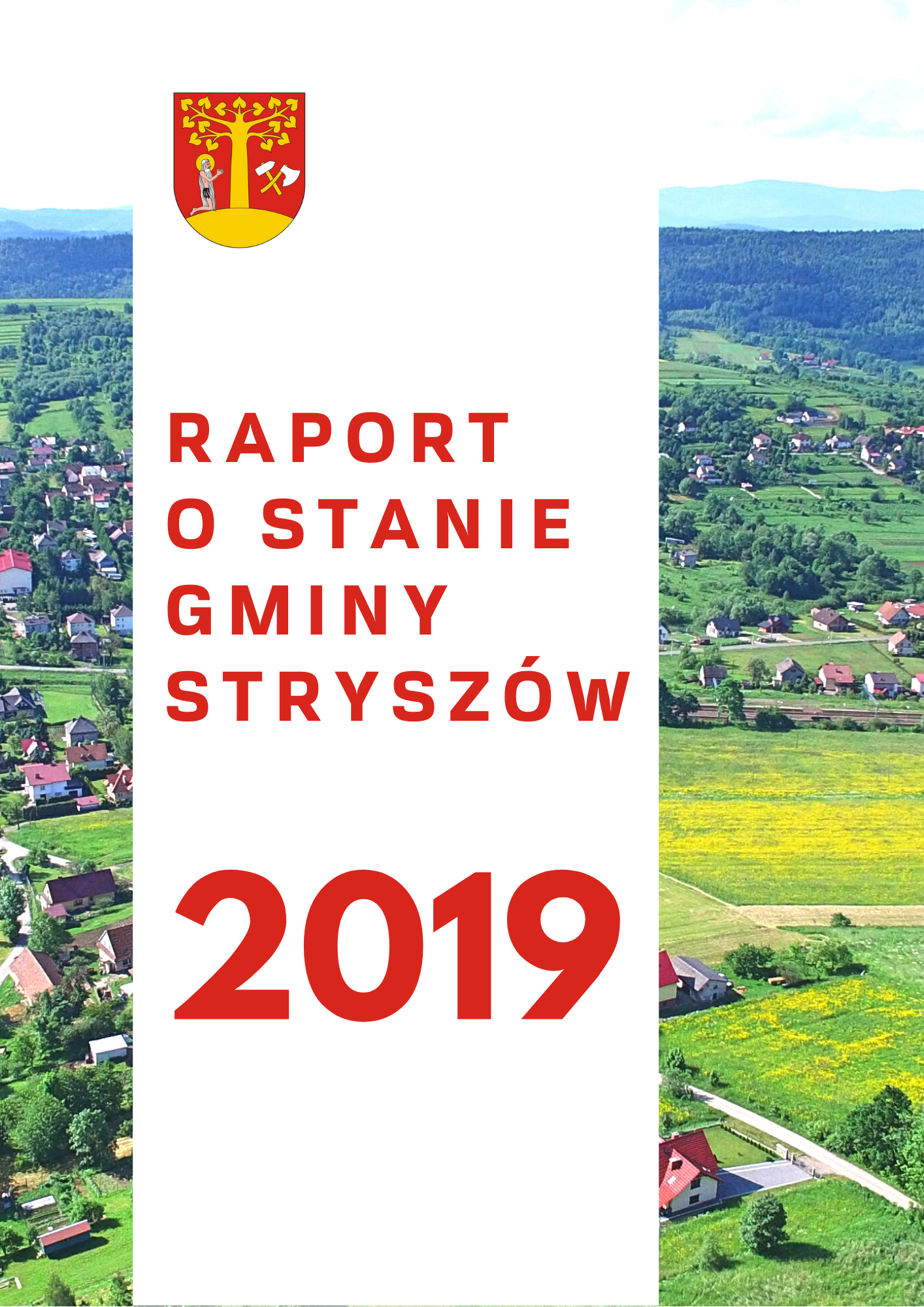 RAPORT O STANIE GMINY Stryszów W ROKU 2019 Na podstawie art. 28aa ust. 1 ustawy z dnia 8 marca 1990 r. o samorządzie gminnym Wójt Gminy Stryszów przedstawia niniejszym raport o stanie Gminy Stryszów w roku 2019.Finanse gminyWstępZgodnie z art. 267 ust. 3 i art. 269 ustawy o finansach publicznych, Wójt Gminy Stryszów przedstawia sprawozdanie roczne z wykonania budżetu gminy. Sprawozdanie uwzględnia między innymi: Dochody i wydatki budżetu w szczegółowości określonej jak w uchwale budżetowej,Zmiany w planie wydatków na realizację programów finansowanych z udziałem środków, o których mowa w art. 5 ust. 1 pkt. 2 i 3, dokonane w ciągu roku budżetowego,Stopień zaawansowania realizacji programów wieloletnich.Uchwała Budżetowa Gminy Stryszów na 2019 rok została przyjęta Uchwałą Nr III/16/2018 Rady Gminy w Stryszowie z dnia 30 grudnia 2018 r. w którym określono:Plan dochodów budżetu gminy na kwotę 33 371 345,00 zł, w tym:dochody bieżące w kwocie 26 325 651,00 zł,dochody majątkowe w kwocie 7 045 694,00 złPlan wydatków budżetu gminy na kwotę 37 782 457,00 zł, w tym:wydatki bieżące w kwocie 24 564 883,00 zł, w tymwydatki na realizację programów finansowanych z udziałem środków, o których mowa w art. 5 ust. 1 pkt 2 i 3 ustawy o finansach publicznych w kwocie 15 320,00 zł,wydatki majątkowe w kwocie 13 217 574,00 zł, w tym: wydatki na realizację programów finansowanych z udziałem środków, o których mowa w art. 5 ust. 1 pkt 2 i 3 ustawy o finansach publicznych w kwocie 12 614 574,00 zł.Plan przychodów na kwotę 5 511 112,00 zł.Plan rozchodów na kwotę 1 100 000,00 zł.Zmiany zwiększające ogólną kwotę budżetuW trakcie realizacji budżetu gminy nastąpiły zmiany, które spowodowały jego zwiększenie po stronie dochodów do kwoty 36 282 712,08 zł, w tym: zwiększenie dochodów bieżących do kwoty 30 344 732,90 zł i obniżenie dochodów majątkowych do kwoty 5 937 979,18 zł. Budżet po stronie wydatków zwiększył się do kwoty 40 061 217,08 zł, w tym: wzrosły wydatki bieżące do kwoty 28 572 206,77 zł, natomiast wydatki majątkowe obniżyły się do kwoty 11 489 010,31 zł.Zmiany wystąpiły również w przychodach i rozchodach gminy. Zmniejszono przychody gminy do kwoty 5 037 844 zł, na co złożyło się zmniejszenie kredytów o 600 000 zł oraz zwiększenie spłat udzielonych pożyczek w wysokości 137 844 zł, oraz zwiększono rozchody gminy do kwotę 1 259 339 zł, na co złożyło się planowane udzielenie pożyczki dla stowarzyszeń w wysokości 159 339 zł. Dokonane zmiany w planie budżetu gminy przedstawia poniższa tabela:Dane dotyczące realizacji budżetu gminy zostały ujęte w załączniku Nr 3 oraz dalszej części materiału.Wykonanie dochodów budżetowychDane wyszczególnione w załączniku Nr 1 obrazują wykonanie dochodów gminy za 2019 roku zgodnie ze szczegółowością przyjętą w Uchwale Budżetowej Gminy Stryszów na 2019 rok.Z przedstawionych danych wynika, że dochody gminy po zmianach na plan 36 282 712,08 zł zostały wykonane w wysokości 36 307 150,75 zł tj. 100,07 % realizacji założeń planu rocznego.Dochody bieżące gminy na plan 30 344 732,90 zł, wykonano w okresie sprawozdawczym w wysokości 30 366 845,82 zł tj. 100,07 % założeń planu rocznego, natomiast dochody majątkowe zaplanowane w kwocie 5 937 979,18 zł zostały wykonane w kwocie 5 940 304,93 zł tj. 100,04 % założeń planu rocznego. 010 Rolnictwo i łowiectwo – plan 156 705,59 zł, wykonano 156 619,41 złZrealizowano dochody:z tytułu dotacji celowej z budżetu państwa w kwocie 31 999,59 zł z przeznaczeniem na zwrot podatku akcyzowego zawartego w cenie oleju napędowego wykorzystywanego do produkcji rolnej przez rolników oraz pokryto koszty postępowania w sprawie jego zwrotu.z tytułu dotacji celowej z samorządu województwa w kwocie 121 306 zł z przeznaczeniem na modernizację dróg dojazdowych do pól.z tytułu wpłat za wykonanie przyłącza do linii wodociągowej w kwocie 3 313,82 zł.020 Leśnictwo – plan 570 zł, wykonano 572,54 złZrealizowano dochody z tytułu dzierżawy obwodów łowieckich.600 Transport i łączność - plan 370 059 zł, wykonano 329 339 złZrealizowano dochody:z tytułu dotacji celowej na usuwanie skutków klęsk żywiołowych w wysokości 78 676 zł.Z tytułu dotacji z Funduszu Dróg Samorządowych w wysokości 250 663 zł.700 Gospodarka mieszkaniowa - plan 263 827 zł, wykonano 267 473,45 złZrealizowano dochody bieżące z tytułu:najmu i dzierżawy składników majątkowych Gminy Stryszów w kwocie 129 015,32 zł,płatności bezpośrednie z ARMiR w wysokości 3 668,68 zł,wpływy z naliczonych kar pieniężnych w kwocie 70 423,55 zł,wpływy z otrzymanych darowizn w kwocie 3 950 zł,pozostałych odsetek w kwocie 196,53 zł,różnych dochodów w kwocie 40 039,62 zł. Zrealizowano dochody majątkowe z tytułu:Sprzedaży nieruchomości w kwocie 19 321,75 zł;Sprzedaży składników majątkowych w kwocie 858 zł;750 Administracja publiczna - plan 116 393 zł, wykonano 113 902,40 złZrealizowano dochody z tytułu:dotacji z budżetu państwa w wysokości 62 583,58 zł na zadanie zlecone dotyczące działalności z zakresu problematyki obrony cywilnej, szkolenia i akcje informacyjne z zakresu obrony cywilnej, przygotowania systemu kierowania bezpieczeństwem narodowym, zaspokajanie potrzeb Sił Zbrojnych i wojsk sojuszniczych przez sektor pozamilitarny, szkolenia obronnego administracji publicznej i przedsiębiorców, personalizacja/wydawanie dowodów osobistych, kontrola działalności jst w zakresie wykonania zadań administracji rządowej związanych z obsługą obywateli,odsetek od lokat na rachunku bankowym w kwocie 22 516,48 zł,wpływy z otrzymanych darowizn w kwocie 8 430 złpozostałych dochodów w kwocie 18 996,34 zł. Środki otrzymane na szkolenia pracowników w kwocie 1 376,00 zł;751 Urzędy naczelnych organów władzy państwowej, kontroli i ochrony prawa oraz sądownictwa – plan 56 119 zł, wykonano 55 735,56 złW dziale tym wykonano dochody:z tytułu otrzymanej dotacji celowej z budżetu państwa na prowadzenie i aktualizację rejestru spisu wyborców w kwocie 1 400 złz tytułu otrzymanej dotacji celowej z budżetu państwa na przeprowadzenie wyborów samorządowych w kwocie 55,00 złz tytułu otrzymanej dotacji celowej z budżetu państwa na przeprowadzenie wyborów do Sejmu i Senatu w kwocie 28 015,67 złz tytułu otrzymanej dotacji celowej z budżetu państwa na przeprowadzenie wyborów do Parlamentu Europejskiego w kwocie 26 264,89 zł752 Obrona narodowa – plan 1 250,00 zł, wykonano 1 250,00 złW rozdziale tym wykonano dochody bieżące z tytułu dotacji celowej z budżetu państwa na realizację zadań bieżących z zakresu administracji rządowej oraz innych zadań zleconych gminie – szkolenia obronne administracji publicznej i przedsiębiorców.754 Bezpieczeństwo publiczne i ochrona przeciwpozarowa – plan 18 300,00 zł, wykonano 18 300,00 złZrealizowano dochody z tytułu:sprzedaż samochodu Osp Zakrzów w kwocie 10 000,00 złz tytułu otrzymanej dotacji celowej z budżetu państwa z przeznaczeniem na obronę cywilną w kwocie 300,00 złz tytułu otrzymanej dotacji celowej z tytułu pomocy finansowej z przeznaczeniem na zakup sprzętu dla OSP w kwocie 8 000,00 zł756 Dochody od osób prawnych, od osób fizycznych i od innych jednostek nieposiadających osobowości prawnej oraz wydatki związane z ich poborem – plan 7 258 552 zł, wykonano 7 374 463,13 złWykonano dochody z tytułu:z podatku od nieruchomości 1 892 441,29 zł,z podatku rolnego 231 968,96 zł,z podatku leśnego 49 522,79 zł,z podatku od środków transportowych 40 436,33 zł,z opłaty targowej 1 360 zł,z opłaty za zezwolenia na sprzedaż napojów alkoholowych 100 046,48 zł,wpływy z innych lokalnych opłat pobieranych przez jst (opłata planistyczna) 8 596,72 zł,z odsetek od nieterminowych wpłat z tytułu podatków i opłat 2 637,30 zł,z tytułu kosztów egzekucyjnych, opłaty komorniczej i kosztów upomnień 6 960 zł,z tytułu podatku od działalności gospodarczej osób fizycznych, opłacanego w formie karty podatkowej 21 787,64 złz podatku od spadków i darowizn – 11 385,41 zł,z opłaty skarbowej w wysokości 22 237,50 zł,z podatku od czynności cywilnoprawnych – 206 670,75 zł,podatku dochodowego od osób fizycznych w wysokości 4 776 181,00 zł,podatku dochodowego od osób prawnych w wysokości 2 230,96 zł.758 Różne rozliczenia – plan 12 538 361,26 zł, wykonano 12 538 361,86 złZrealizowano dochody z tytułu: część oświatowa wpłynęła w wysokości 6 683 819 zł,część wyrównawcza wpłynęła w wysokości 3 919 826 zł,część równoważąca wpłynęła w wysokości 63 395 zł,uzupełnienie subwencji ogólnej dla jst wpłynęła w wysokości 133 170 zł.z tytułu otrzymanych środków z budżetu państwa z przeznaczeniem na zwrot części wydatków poniesionych w ramach funduszu sołeckiego w 2018 r. w wysokości 52 400,26 zł,wpłata środków finansowych z niewykorzystanych w terminie wydatków, które nie wygasają z upływem roku budżetowego w kwocie 1 683 857,60 zł,dotacja celowa z budżetu państwa na sfinansowanie zrealizowanych w 2018 r. zadań wynikających z ustawy – Prawo o aktach stanu cywilnego, ustawy o ewidencji ludności oraz ustawy o dowodach osobistych w kwocie 1 894 zł.801 Oświata i wychowanie – plan 1 034 174,30 zł, wykonano 994 393,01 złWykonano dochody bieżące z tytułu:opłat za wydawanie duplikatów w kwocie 78,00 zł,opłat za wydanie duplikatów świadectw w kwocie 63,00 zł,najmu i dzierżawy składników majątkowych w kwocie 21 863,66 zł,opłat za korzystanie z wychowania przedszkolnego w kwocie 44 185,30 zł.opłat za wyżywienie w przedszkolach w kwocie 358 305,70 zł,wpływy z tytułu uczęszczania do przedszkola dzieci z terenu innych w kwocie 40 590,48 zł,pozostałych odsetek w kwocie 371,42 zł,pozostałych dochodów i opłat w kwocie 13 234,34 zł,wpływy z tytułu kar i odszkodowań w kwocie 18 575,73zł, dotacji celowej z budżetu państwa na realizację zadań bieżących z zakresu administracji rządowej oraz innych zadań zleconych gminie – zakup książek, podręczników, materiałów edukacyjnych i ćwiczeniowych w kwocie 46 724,89 zł,dotacji celowej otrzymanej z tytułu pomocy finansowej z przeznaczeniem na modernizację boiska w kwocie 136 795,47 złwpływy ze sprzedaży „Gimbusa” w kwocie 66 200,00 zł;dotacji celowej na realizację zadań w zakresie wychowania przedszkolnego w kwocie 247 405,02 zł.851 Ochrona zdrowia – plan 1 092 zł, wykonano 1 091,92 złWykonano dochody:z tytułu zwrotu niewykorzystanej zaliczki opłaty sądowej w wysokości 741,92 zł,z tytułu dotacji celowej otrzymanej z budżetu państwa na realizację zadań bieżących z zakresu administracji rządowej oraz innych zadań zleconych gminie – udzielanie świadczeń zdrowotnych dla osób nieobjętych obowiązkiem ubezpieczenia zdrowotnego w kwocie 350 zł.852 Pomoc społeczna – plan 369 025 zł, wykonano 369 499,86 złWykonano dochody:z tytułu częściowej odpłatności za usługi opiekuńcze oraz specjalistyczne usługi opiekuńcze, jako częściową odpłatność ponoszoną przez klientów, u których świadczone są te usługi w kwocie 16 789,97 zł,z odsetek od lokat na rachunku bankowym w kwocie 405,56 zł,dotacji celowej z budżetu państwa na realizację zadań własnych z przeznaczeniem na opłacenie i refundację składki na ubezpieczenie zdrowotne opłacone za osoby pobierające niektóre świadczenia z pomocy społecznej oraz za osoby uczestniczące w zajęciach w centrum integracji społecznej w wysokości 8 957,32 złz tytułu dotacji celowej otrzymane z budżetu państwa z przeznaczeniem na dofinansowanie wypłat zasiłków okresowych w wysokości 33 000,00 zł.z tytułu dotacji celowej otrzymane z budżetu państwa na zasiłki stałe w kwocie 114 894,01 zł, z tytułu dotacji celowej otrzymane z budżetu państwa na utrzymanie gminnego ośrodka pomocy społecznej oraz wsparcie finansowe zadań i programów pomocy społecznej w wysokości 89 066,00 zł,z tytułu dotacji celowej otrzymane z budżetu państwa z przeznaczeniem na organizowanie i świadczenie usług opiekuńczych w wysokości 9 328,00 złz tytułu dotacji celowej otrzymane z budżetu państwa na żywienie uczniów (posiłek w szkole) oraz dorosłych w ramach programu „Pomocy Państwa w zakresie dożywiania” w wysokości 67 059,00 zł,z tytułu dotacji celowej z budżetu państwa na realizację zadań zleconych z przeznaczeniem na wypłatę świadczeń w związku z usuwaniem skutków klęsk żywiołowych w wysokości 30 000,00 zł853 Pozostałe zadania w zakresie polityki społecznej– plan 13 933 zł, wykonano 13 931,67 złWykonano dochody z tytułu:dotacji otrzymanej w ramach programów finansowanych z udziałem środków europejskich na projekt realizowany przez Szkołę Podstawową w Zakrzowie pn. „Modernizacja kształcenia zawodowego w Małopolsce”854 Edukacyjna opieka wychowawcza – plan 21 808 zł, wykonano 21 605,76 złWykonano dochody z tytułu:dotacji otrzymanej z budżetu państwa na pomoc materialną dla uczniów o charakterze socjalnym (stypendia szkolne) w wysokości 21 605,76 zł,855 Rodzina – plan 9 499 494,93 zł, wykonano 9 492 928,22 złWykonano dochody z tytułu:zwrotów nienależnie pobranych w latach ubiegłych świadczeń wychowawczych w kwocie 9 083,55 zł,odsetek od nienależnie pobranych świadczeń w kwocie 5 800,57 zł,świadczeń z funduszu alimentacyjnego zwróconych przez dłużników alimentacyjnych w kwocie 10 231,03 zł,5% wpływu za wydanie duplikatu Karty Dużej Rodziny w wysokości 0,96 zł,dotacji celowych otrzymanych z budżetu państwa na realizację zadań bieżących wynikających z ustawy o pomocy państwa w wychowywaniu dzieci w kwocie 6 748 497,88 zł,dotacji celowych otrzymanych z budżetu państwa na realizację zadań bieżących wynikających z ustawy o świadczeniach rodzinnych, ustawy o pomocy osobom uprawnionym do alimentów w kwocie 2 408 800 zł,dotacji celowej z budżetu państwa na realizację zadań zleconych z ustawy o Karcie Dużej Rodziny w wysokości 928,30 zł,dotacja celowej z budżetu państwa na rządowy program 300+ w kwocie 294 500 zł,dotacja celowej z budżetu państwa na realizację ustawy o wspieraniu rodziny i systemie pieczy zastępczej (asystenta rodziny) w kwocie 2 268,00 zł,dotacji celowej z budżetu państwa na realizację zadań zleconych z przeznaczeniem na opłacenie składek na ubezpieczenia opłacane za osoby pobierające niektóre świadczenia rodzinne, zgodnie przepisami ustawy o świadczeniach rodzinnych oraz za osoby pobierające zasiłki dla opiekunów w wysokości 12 817,93 zł900 Gospodarka komunalna i ochrona środowiska – plan 4 541 948 zł, wykonano 4 536 582,96 złWykonano dochody z tytułu:wpłat mieszkańców z tytułu wykonania przyłączy kanalizacyjnych w wysokości 15 436,03 zł,środków europejskich na refundację wydatków projektu pn. „Ochrona zlewni zbiornika wodnego Świnna Poręba – rozbudowa zbiorczej oczyszczalni ścieków w Stryszowie oraz budowa sieci kanalizacji sanitarnej do obiektu Harcówki w Stryszowie oraz do Ośrodka Caritas w Zakrzowie” w wysokości 3 619 003,93 zł,opłat za wywóz odpadów komunalnych od mieszkańców gminy Stryszów w wysokości 876 236,32 zł,kosztów egzekucyjnych, opłaty komorniczej i kosztów upomnień w wysokości 2 199,20 zł,wpływów z tytułu sprzedaży worków odpadowych w wysokości 22 834,00 zł,odsetek od nieterminowych opłat w kwocie 53,00 zł,wykonano dochody z tytułu opłat za korzystanie ze środowiska przekazanych z Urzędu Marszałkowskiego Województwa Małopolskiego w wysokości 820,48 zł,921 Kultura i ochrona dziedzictwa narodowego – plan 8 000 zł, wykonano 8 000 złWykonano dochody z tytułu pomocy finansowej z budżetu Województwa Małopolskiego na realizację prac konserwatorsko-remontowych kapliczki w kwocie 8 000,00 zł.926 Kultura fizyczna – plan 13 100 zł, wykonano13 100 złWykonano dochody z tytułu:pomocy finansowej z budżetu Województwa Małopolskiego na realizację projektu „Jeżdżę z głową” w kwocie 8 100,00 zł.Partycypacji w kosztach rodziców uczestników projektu „Jeżdżę z głową” w wysokości 5 000,00 zł.Wykonanie wydatków budżetowychDane dotyczące wykonania wydatków budżetowych zgodnie ze szczegółowością przyjętą w Uchwale Budżetowej Gminy Stryszów na 2019 rok zawiera załącznik Nr 2. Wydatki budżetu ogółem na plan 40 061 217,08 zł, wykonano w wysokości 36 118 588,00 zł tj. w 90,16 % w stosunku do założeń planu rocznego.Wydatki bieżące budżetu na plan 28 572 206,77 zł wykonano w wysokości 28 103 106,28 zł tj. w 98,35 % w stosunku do założeń planu rocznego. Wydatki majątkowe budżetu gminy na plan 11 489 010,31 zł wykonano w wysokości 8 015 481,72 zł tj. w 69,77 % w stosunku do założonego planu.Dział 010 – Rolnictwo i łowiectwo 01010 Infrastruktura wodociągowa i sanitacyjna wsi – plan 34 889,50 zł wykonano 31 352,17 złW ramach wydatków bieżących poniesiono koszty związane z utrzymaniem ujęć wody w wysokości 464,44 zł.W ramach wydatków majątkowych zrealizowano:Opracowanie dokumentacji projektowej sieci wodociągowej w Leśnicy i części Stronia – 22 339,23 zł,Opracowanie dokumentacji projektowej sieci wodociągowej w sołectwie Leśnica i części Stronia zabezpieczono kwotę 8 548,50 zł (wydatki niewygasające)01030 Izby rolnicze – 4 700,00 zł, wykonanie 4 569,06 złWykonane wydatki bieżące w wysokości 4 569,06 zł związane były z przekazaniem odpisu na Izby Rolnicze z tytułu wpływów z podatku rolnego.01095 Pozostała działalność – Plan 279 784,59 zł, wykonano 279 784,00 złwydatki bieżące z tytułu zwrotu podatku akcyzowego zawartego w cenie oleju napędowego wykorzystywanego do produkcji rolnej przez rolników oraz pokryto koszty postępowania w sprawie jego zwrotu w wysokości 31 999,59 zł,w ramach wydatków majątkowych, z udziałem środków z budżetu województwa małopolskiego związanych z wyłączeniem gruntów z produkcji rolnej zmodernizowano drogi:Łękawica „Do Budynku” odcinek dł. 280 m za kwotę 77.984,35 zł, Stryszów „Do Łabędzia” odcinek dł. 100 m za kwotę 30.952,56 zł,Leśnica „Do Swachty” odcinek dł. 270 m za kwotę 67.955,15 złZakrzów „Banasiówka” odcinek dł. 320 m za kwotę 65.723,75 złKoszty nadzoru inwestorskiego, kosztorysów, wypisów z rejestru gruntów i map – 5.168,60 zł.Dział 400 – Wytwarzanie i zaopatrywanie w energie elektryczna, gaz i wodę40002 Dostarczanie wody – plan 140 100 zł, wykonano 140 013,46 złKwota wydatków w całości została przeznaczona na dopłaty do 1 m³ wody, przekazywane spółce komunalnej gminy zgodnie z uchwałą rady gminy.600 Transport i łączność 60014 Drogi publiczne powiatowe – plan 270 700 zł, wykonano 270 691,44 złZ udziałem pomocy finansowej udzielonej Powiatowi wadowickiemu przez Gminę Stryszów zrealizowano następujące zadania przy drogach powiatowych:Chodnik w Zakrzowie od Szkoły w stronę Dworu Senator za kwotę 270.263,17 zł, w tym udział gminy 135.131,58 zł;Chodnik w Stroniu na odcinku w kierunku Leśnicy za kwotę 271.119,72 zł, w tym udział gminy 135.559,86 zł.60016 Drogi publiczne gminne – plan 853 421,26 zł, wykonano 822 157,69 złWykonano remonty oraz bieżące utrzymanie dróg gminnych, w tym m.in. zimowe utrzymanie dróg gminnych, remonty cząstkowe nawierzchni dróg, zakup i transport kruszywa i materiałów budowlanych, wykoszenie traw przy drogach.Zimowe utrzymanie dróg – 162.116,20 zł, w tym: usługa zud, zakup i rozwiezienie materiałów do likwidacji śliskości, obsługa monitoringu gps;Wykaszanie traw przy drogach i na działkach gminnych – 12.830,40 złWiata przystankowa w Stroniu – 6.273,00 złWymiana szyb na wiatach przystankowych – 2.712,15 zł Zakup masy asfaltowej na zimno – 9.188,10 złRemonty cząstkowe dróg remonterem – 29.520,00 złRemont drogi Łękawica „Podgaje” – 42.657,73 złRemont drogi Stronie „Za Górą” – 26.485,77 zł Renowacja rowów – 48.569,70 złZjazd z drogi „Zadziele” w Łękawicy – 950,00 złZakup kruszywa do remontów dróg – 8.141,16 złZakup koryt i rur – 24.190,59 złRemont drogi Leśnica „Pustki” – 10.934,70 złWymiana barier w Stryszowie k. kaplicy – 836,40 złKraty przejazdowe – 4.660,85 złLustra i znaki drogowe – 8.973,85 złOznakowanie dróg w Łękawicy – 4.550,00 złMijanka przy drodze Łękawica „Zadziele” – 700,00 złBariera na moście w Zakrzowie „Banasiówka” – 2.147,58 złProjekty, dokumentacje, kosztorysy, wypisy z rejestru gruntów, mapy – 7.377,00 złProjekt organizacji ruchu i oznakowanie w Dąbrówce – 3.936,00 zł Transport materiałów – 24.461,10 złRemont drogi Stryszów „Potoczek do torów” – 9.225,00 złUmocnienie rowów korytami – 10.050,00 złMontaż progu zwalniającego w Łękawicy – 2.000 złW ramach wydatków majątkowych zrealizowano następujące zadania:Chodnik w Dąbrówce – 19.447,90 złChodnik w Łękawicy – 23.590,00 złDroga Graniczna Stryszów/Zakrzów 12.675,98 złDroga Stronie „Za Wiaduktem” - 15.634,53 złDroga Stryszów „Rdzawki” - 20.324,89 złDroga Leśnica „Pustki” – 13.800,80 złDroga Stryszów „Chełm Do P. Leśniowskiej” – 7.600,00 złDroga Stryszów „Rzeczki” – 16.027,39 złDroga Stryszów „za stacją PKP” – 6.396,00 złDroga Łękawica „Gory” – 64.246,81 złDroga Stronie „Przez Wieś” – 37.721,20 złDroga Łękawica – Dąbrówka – 80.177,80 złMateriały do budowy chodnika w Dąbrówce – 9.118,05 zł Droga Zakrzów „Bugaj k. P. Mentel” – 9.700,00 złDroga Leśnica „Lorencówka” – 16.809,06 złRównanie kruszywa – 5.400,00 zł 60018 Działalność Funduszu Dróg Samorządowych – plan 430 600 zł, wykonano 426 271,74 złW ramach programu Fundusz Dróg Samorządowych wykonano przebudowę drogi Łękawica – Dąbrówka na odcinku o długości 970 metrów. Wartość robót wyniosła 417 771,74 zł, w tym dofinansowanie 250 663,00 zł. Koszt nadzoru inwestorskiego wyniósł 8.500 zł.60078 Usuwanie skutków klęsk żywiołowych – plan 279 396 zł, wykonano 159 991,90 złZ udziałem środków z rezerwy celowej budżetu państwa na usuwanie skutków klęsk żywiołowych wykonano remont drogi Stronie „Za Górą” odcinek dł. 400 m za kwotę 98.345,88 zł w tym dotacja 78.676 zł.Wykonano również remont drogi Leśnica „Madejówka” odcinek dł. 254 m za kwotę 59.296,02 zł. Koszt nadzoru inwestorskiego 2.350 zł. Dział 630 – Turystyka63001 Ośrodki informacji turystycznej- plan 45 700 zł, wykonano 44 431,03 złKwota wydatków w całości przeznaczona na bieżące funkcjonowanie Gminnego Centrum Informacji Turystycznej w Stryszowie, w tym:wynagrodzenia i pochodne od wynagrodzeń – 36 207,69 zł;zakup części do rowerów – 12 zł;energia elektryczna, gaz – 5 228,67 złwydatki dotyczące zakupu usług (m.in. środki wydatkowano na: odprowadzenie ścieków, serwis rowerów, przegląd kotła gazowego, przegląd systemu alarmowego) – 2 982,67 zł;63003 Zadania w zakresie upowszechniania turystyki - plan 10 535 zł, wykonano 10 529,14 złW związku z nieotrzymaniem gruntów oraz kończącym się terminem realizacji zadania budowy kompleksu rekreacyjnego na Grodzisku w Dąbrówce, Gmina zwróciła część rozliczonych środków.700 Gospodarka mieszkaniowa 70005 Gospodarka gruntami i nieruchomościami - plan 1 869 097 zł, wykonano 1 863 940,74 zł,Środki na wydatki bieżące zostały wykorzystane na niezbędne zakupy i usługi związane z bieżącym utrzymaniem budynków komunalnych, ubezpieczeniem majątku komunalnego oraz gospodarowanie mieniem, w tym:Zakup materiałów, wyposażenia oraz usług remontowych związanych z bieżącym utrzymaniem budynków komunalnych – 18 805,20 złMedia (energia el., gaz, woda i ścieki) – 87 959,12 zł. wydatki dotyczące zakupu usług (m.in. środki wydatkowano na: przeglądy kominiarskie, przeglądy kotłów gazowych, wydatki związane ze sprzedażą nieruchomości: usługi geodezyjne, operaty szacunkowe, ogłoszenia w prasie) – 35 087,52 zł,Opłata za gospodarowanie odpadami od budynków komunalnych w wysokości 5 475 zł,Odszkodowanie za utratę prawa własności oraz koszty postępowania sądowego – 12 674,49 zł.Ubezpieczenie majątku i mienia komunalnego – 17 357,00 zł.Wydatki majątkowe związane z przejmowaniem nieruchomości na mienie komunalne Gminy Stryszów (wypisy z ewidencji gruntów, wyrysy z map, operaty szacunkowe, dokumentacja do aktów notarialnych i koszty ich zawarcia, usługi geodezyjne), w tym:droga „Bugaj” Stryszów – 4 541,96 zł, droga „Hadejówka” Leśnica – 1 477,96 zł, droga „Potoczek II” Stryszów – 12 104,40 zł, droga dojazdowa oraz teren pod pompownie ścieków w Stryszowie – 3 257,40 zł.zamiana nieruchomości Łękawica – 1 511,30 zł,pozostałe wydatki związane z przejmowaniem nieruchomości (w toku) – 12 811,80 zł,Podział nieruchomości w Zakrzowie – Duszówka – 1 840,00 zł,Podział nieruchomości w Stryszowie – Pod Chełm – 4 895,00 zł.wykonanie parkingu przy SGZOZ w Stryszowie w wysokości 29 178,50 zł;wykonanie parkingu przy SP w Stroniu (I etap) w wysokości 10 841,64 zł,Projekt „Modernizacja energetyczna budynku Szkoły Podstawowej w Stroniu, Gimnazjum w Zakrzowie oraz Ośrodka Zdrowia w Stryszowie”, w ramach którego wykonano kompleksową modernizację energetyczną budynku SGZOZ. Roboty obejmowały docieplenie ścian z wymianą stolarki okiennej i drzwiowej, przebudowę systemów grzewczych i zastosowanie technologii OZE tj. instalacji fotowoltaicznej oraz pomp ciepła do celów c.w.u. Dodatkowo w ramach robót w budynku Ośrodka Zdrowia w Stryszowie przebudowano dach i zamontowano windę dla osób niepełnosprawnych i starszych. Obecnie trwa rozliczanie zadania. Całkowity koszt zadania wyniósł 1 599 202,45 zł. Wykonanie dokumentacji projektowej dla budowy placu zabaw w Stroniu i Zakrzowie w wysokości 4 920,00 zł.Dział 710 – Działalność usługowa71004 Plany zagospodarowania przestrzennego - plan 29 100 zł, wykonano 29 073,85 zł,Środki w tym rozdziale przeznaczone zostały na realizację zadań związanych ze zmianą Studium Uwarunkowań i Kierunków Zagospodarowania Przestrzennego Gminy Stryszów oraz naliczaniem opłaty planistycznej, w tym:opracowanie projektu zmiany Studium (etap II) – 28 483,85 zł.wykonanie operatu szacunkowego (opłata planistyczna) – 590,00 zł750 Administracja publiczna 75011 Urzędy wojewódzkie – plan 160 262 zł, wykonano 149 954,18 złŚrodki przeznaczono na wynagrodzenia pracowników realizujących zadania zlecone z zakresu administracji rządowej dotyczące działalności z zakresu problematyki obrony cywilnej, szkolenia i akcje informacyjne z zakresu obrony cywilnej, przygotowania systemukierowania bezpieczeństwem narodowym, zaspokajanie potrzeb Sił Zbrojnych i wojsk sojuszniczych przez sektor pozamilitarny, szkolenia obronnego administracji publicznej i przedsiębiorców, personalizacja/wydawanie dowodów osobistych, kontrola działalności jst w zakresie wykonania zadań administracji rządowej związanych z obsługą obywateli.75022 Rady gmin (miast i miast na prawach powiatu) – plan 117 000 zł wykonano 108 790,09 złWypłaty diet dla radnych i sołtysów – 98 195,68 zł. Pozostała kwota w wysokości 10 594,41 zł to wydatki bieżące Rady Gminy.75023 Urzędy gmin (miast i miast na prawach powiatu) – plan 2 114 818 zł, wykonano 2 102 210,01 złWykonano wydatki bieżące w wysokości:1 652 584,90 zł - wydatki osobowe pracowników, pochodne od wynagrodzeń,39 705,00 zł - odpis na zakładowy fundusz świadczeń socjalnych,104 881,60 zł - zakup materiałów i wyposażenia (art. biurowe, książki i czasopisma, środki czystości, tonery, projektor multimedialny, system automatycznej kopi zapasowej, klimatyzator, laptop, meble biurowe – 30 705,80 zł,)19 024,48 zł - energia elektryczna, gaz,1 117,00 zł – wpłaty na PFRON,1 190,00 zł - badania profilaktyczne pracowników urzędu gminy, 51 700,00 – umowy zlecenia informatyka oraz Koordynatora GPRPA,22 956,51 zł – usługi remontowe w budynku UG, naprawa kserokopiarki137 751,45 zł - wydatki dotyczące zakupu usług (m.in. środki wydatkowano na: opłaty pocztowe, obsługę bankową, usługi prawnicze, nadzór nad oprogramowaniem, odprowadzenie ścieków,)9 878,65 zł - wydatki za rozmowy telefoniczne (stacjonarne i komórkowe), dostęp do sieci Internet,27 058,19 zł - podróże służbowe pracowników urzędu, ryczałt samochodowy,34 062,23 zł - zryczałtowane składki za uczestnictwo w Małopolskim Forum Wójtów, Skarbników, szkolenia pracowników,300 zł - opłaty i składki,75075 Promocja jednostek samorządu terytorialnego – plan 57 000 zł, wykonano 56 406,18 złWykonano wydatki bieżące w zakresie promocji gminy,26 704,73 zł - Zakup materiałów i wyposażenia (zakup albumów, zakupem gadżetów i materiałów promocyjnych, święto flagi)29 701,45 zł - publikacjami w Wiadomościach Powiatowych i prasie lokalnej, koncert pianistki, 75085 Wspólna obsługa jednostek samorządu terytorialnego – plan 325 430,00 zł, wykonano 324 980,35 zł	Wykonano wydatki bieżące w wysokości:281 905,50 zł - wynagrodzenia pracowników zgodnie z obowiązującą tabelą płac, dodatkowe wynagrodzenie roczne, składki ZUS, świadczenia,9 328,36 zł – zakup środków czystości, materiałów biurowych, książek, prenumeraty i programu komputerowego5 161,54 zł - energia elektryczna, 16 889,88 zł - usługi telekomunikacyjne, Internet, opłaty pocztowe, wywóz nieczystości, licencja oprogramowania, 6 453,00 zł - odpis na zakładowy fundusz świadczeń socjalnych,5 242,07 zł - ubezpieczenia majątkowe, delegacje, opłata za odbiór odpadów, szkolenia pracowników,75095 Pozostała działalność – plan 86 650 zł, wykonano 78 092,14 złWykonano wydatki bieżące w wysokości:8 319,20 zł z tytułu składek członkowskich na rzecz stowarzyszenia Gościńca 4 Żywiołów,28 800 zł – diety sołtysów.25 409,95 zł – koszty związane z roznoszeniem nakazów oraz poborem podatków,117,18 zł – opłaty komornicze od zaległości podatkowych,14 597,45 zł – usługi pocztowe związane z podatkami,848,36 zł - zakup tabliczek dla sołtysów751 Urzędy naczelnych organów władzy państwowej, kontroli i ochrony prawa oraz sądownictwa 75101 Urzędy naczelnych organów władzy państwowej, kontroli i ochrony prawa – plan 1 400 zł, wykonano 1 400 złŚrodki finansowe przeznaczono na prowadzenie i aktualizację rejestru spisu wyborców (zadanie zlecone).75108 Wybory do Sejmu i Senatu – plan 28 045 zł, wykonano 28 015,67 złŚrodki finansowe przeznaczono na przeprowadzenie wyborów do Sejmu i Senatu (zadanie zlecone), w tym: Wynagrodzenia obsługi wyborów – 4 211,57 zł,Diety członków komisji wyborczych – 16 750 zł,Wydatki rzeczowe na obsługę wyborów – 7 054,10 zł,75109 Wybory do rad gmin, rad powiatów i sejmików województw, wybory wójtów, burmistrzów i prezydentów miast oraz referenda gminne, powiatowe i wojewódzkie – plan 55 zł, wykonano 55 złŚrodki finansowe związane były z przekazaniem archiwizacji dokumentów wyborczych.75113 Wybory do Parlamentu Europejskiego – plan 26 619 zł, wykonano 26 264,89 złŚrodki finansowe przeznaczono na przeprowadzenie wyborów do Sejmu i Senatu (zadanie zlecone), w tym: Wynagrodzenia obsługi wyborów – 3 972,29 zł,Diety członków komisji wyborczych – 16 750,00 zł,Wydatki rzeczowe na obsługę wyborów – 5 542,60 zł,752 Obrona narodowa 75212 Pozostałe wydatki obronne – plan 1 700 zł, wykonano 1 250,00złW ramach posiadanych środków sfinansowano szkolenie dla pracowników ze spraw obronnych oraz zakupiono materiały szkoleniowe.754 Bezpieczeństwo publiczne i ochrona przeciwpożarowa 75403 Jednostki terenowe Policji – plan 3.000,00 zł, wykonano 3.000,00 złŚrodki przeznaczono na zakup materiałów dla policji.75412 Ochotnicze straże pożarne – plan 182 500 zł, wykonano 180 505,15 złNa swoją działalność w zakresie ochrony przeciwpożarowej gmina przeznacza swoje środki między innymi na:wynagrodzenia dla konserwatorów sprzętu z każdej jednostki oraz inne świadczenia w kwocie 16 680,00 zł;zakup paliwa do samochodów pożarniczych i sprzętu bojowego w kwocie 47 976,51 zł;przeglądy techniczne samochodów, sprzętu, gaśnic w kwocie 4 319,33zł;ubezpieczenia imienne strażaków i samochodów bojowych w kwocie 6 386,22 zł,dotacje celowe na zakup sprzętu i umundurowania w kwocie 4 000 zł,utrzymanie budynków OSP (energia elektryczna, gaz, ścieki, pozostałe usługi) w kwocie 14 950,36 zł,badania lekarskie członków OSP w kwocie 4 060,00 zł,za aparaty powietrzne dla OSP Stryszów i OSP Zakrzów w kwocie 10 788,00 zł,Szkolenie KPP i patent sternika w kwocie 11 400,00 złModernizacja instalacji C. O. wraz z wymianą kotła gazowego atmosferycznego na kocioł gazowy kondensacyjny Vaillant – 35 kW oraz zabudowa grzejników na poddaszu w sali KGW i orkiestry. w OSP Łękawica w kwocie 8 944,73złZakup samochodu bojowego dla OSP Zakrzów w kwocie 30 000,00 złDotacja celowa na zakup łodzi dla OSP Łękawica w kwocie 21 000,00 złNa terenie Gminy Stryszów zarejestrowane są 4 jednostki Ochotniczej Straży Pożarnej, w tym 2 włączone do Krajowego Systemu Ratowniczo – Gaśniczym tj. OSP Łękawica i OSP Stronie. Z danych uzyskanych z Komendy Powiatowej Państwowej Straży Pożarnej w Wadowicach, wynika że druhowie z jednostek OSP brali udział 181 akcjach ratowniczo – gaśniczych, między innymi:26 pożarów115 miejscowych zagrożeń;38 zabezpieczenia terenu2– fałszywy alarm.75414 Obrona cywilna – plan 615,00 zł, wykonano 580,00 złŚrodki przeznaczono na środki czystości do magazynu OC oraz szkolenie pracownika..75421 Zarządzanie kryzysowe – plan 52 000,00 zł, wykonano 51 776,14 złŚrodki finansowe przeznaczono na zabezpieczenie i udrożnienie dróg, przejazdów i przepustów podczas powodzi.Dział 757 – Obsługa długu publicznego 75702 Obsługa papierów wartościowych, kredytów i pożyczek jednostek samorządu terytorialnego – plan 201 000 zł, wykonano 189 921,37 złŚrodki przeznaczono na zapłatę odsetek od zasłużenia Gminy.758 Różne rozliczenia 75818 Rezerwy ogólne i celowe – plan 86 856 zł, wykonanie 0,00 zł,Nie uruchomiono rezerw w kwocie 86 856,00 zł.801 Oświata i wychowanie 80101 Szkoły podstawowe – plan 6 524 534,00 zł, wykonano 6 486 004,41 złPoniesiono wydatki bieżące w wysokości:5 145 386,85 zł - wynagrodzenia osobowe pracowników zgodnie z obowiązującą tabelą płac, dodatkowe wynagrodzenie roczne, składki ZUS, świadczenia,11 200,00 zł - wynagrodzenia bezosobowe,224 324,66 zł - dodatki wiejskie, fundusz zdrowotny nauczycieli,78 966,89 zł - pomoce naukowe, dydaktyczne, w tym zakup pomocy do pracowni tematycznych do szkół podstawowych – 58 075,00 zł.228 765,49 zł - energia elektryczna, gaz, 99 970,44 zł. - usługi telekomunikacyjne, Internet, opłaty pocztowe, badania okresowe, wywóz nieczystości, opłaty kominiarskie, przeglądy serwisowe pieców co, malowanie pomieszczeń, usługi remontowe, aktualizacja programów, szkolenia BHP, delegacje służbowe, zwrot kosztów dowozu ucznia do szkoły specjalnej,299 279,00 zł - odpis na zakładowy fundusz świadczeń socjalnych,12 839,22 zł - ubezpieczenia majątkowe, opłata za odbiór odpadów, szkolenia pracowników108 761,65 zł – zakup środków czystości, materiałów biurowych, materiałów remontowych, wyposażenia klas (stoliki i krzesełka), laptop, komputer, kosa spalinowa,23 107,15 – remont instalacji CO w SP Łękawica,W ramach wydatków majątkowych wykonano następujące zadania:Modernizacja boiska sportowego przy Szkole Podstawowej w Łękawicy projekt zrealizowany dzięki dofinansowaniu w kwocie 136 795,47 zł w ramach projektu „Małopolska infrastruktura rekreacyjno-sportowa – MIRS”. Całkowita wartość zadania po rozliczeniu wyniosła 213 226,87 zł. W wyniku realizacji projektu mieszkańcy zyskali wielofunkcyjny obiekt rekreacyjny o pow. 840 m2 z nawierzchnią syntetyczną, poliuretanową, umożliwiającą grę w piłkę ręczną, siatkową i koszykową. Demontaż starych okien drewnianych i montaż nowych okien PCV – 80,10 m2 z kotwami stalowymi z uszczelnieniem pianą montażową, obróbką szpalet i wymianą parapetów wewnętrznych i zewnętrznych – 88,0 m2 w starej części Szkoły Podstawowej w Łękawicy w wysokości 37 142,19 zł W ramach modernizacji budynków Szkoły Podstawowej w Stroniu oraz Gimnazjum w Zakrzowie uzyskano ostateczne opinie o zasiedzeniu budynków przez ptaki i nietoperze wysokości 3 034 zł80103 Oddziały przedszkolne w szkołach podstawowych – plan 618 346,00 zł, wykonano 616 349,41 złPoniesiono wydatki bieżące w wysokości:426 652,67 zł - wynagrodzenia osobowe pracowników zgodnie z obowiązującą tabelą płac, dodatkowe wynagrodzenie roczne, składki ZUS, świadczenia,21 807,00 zł - odpis na zakładowy fundusz świadczeń socjalnych,19 020,89 zł - dodatki wiejskie, fundusz zdrowotny nauczycieli,4 860,80 zł – pomoce dydaktyczne,4 981,67 zł - energia elektryczna., gaz,34 050,69 zł – zakup środków czystości, materiałów remontowych i remont nowego pomieszczenia pod nowy oddział przedszkolny,104 975,69 zł – zakup posiłków dla przedszkolaków.80104 Przedszkola – plan 1 777 949,00 zł, wykonano 1 770 461,12 złPoniesiono wydatki bieżące w wysokości:1 244 287,67 zł - wynagrodzenia osobowe pracowników zgodnie z obowiązującą tabelą płac, dodatkowe wynagrodzenie roczne, składki ZUS,7 430,03 zł - pomoce naukowe,36 797,00 zł - energia elektryczna, gaz, woda3 201,02 zł. - delegacje pracowników, badania okresowe, ubezpieczenia majątkowe, opłata za odbiór odpadów187 010,45 zł – zakup żywnościowe do przygotowywania posiłków,21 582,40 zł - usługi telekomunikacyjne, Internet, przesyłki pocztowe, przeglądy serwisowe pieca co, sprzętu p.poż., remonty, konserwacja sprzętu, wywóz nieczystości, monitoring,49 115,00 zł - odpis na zakładowy fundusz świadczeń socjalnych,38 493,60 zł - dodatki wiejskie, fundusz zdrowotny nauczycieli,129 586,15 zł - dopłaty za pobyt dzieci w przedszkolach w innych gminach,52 957,80 zł – zakup środków czystości, materiałów biurowych, materiałów remontowych, doposażenie kuchni, zabawki dla dzieci,80110 Gimnazja – plan 410 220,00 zł, wykonano 410 134,30 złPoniesiono wydatki bieżące w wysokości:384 453,51 zł - wynagrodzenia osobowe pracowników zgodnie z obowiązującą tabelą płac, dodatkowe wynagrodzenie roczne, składki ZUS,1 530,18 zł - usługi telekomunikacyjne, Internet, opłata za ścieki, monitoring, usługi remontowe, opłata za odbiór odpadów950,73 zł – zakup materiałów gospodarczych, materiałów biurowych, środków czystości,13 244,66 zł - dodatki wiejskie, fundusz zdrowotny nauczycieli,9 955,22 zł - energia elektryczna, gaz, 80113 Dowożenie uczniów do szkół – plan 59 215,00 zł, wykonano 58 920,29 złWykonano wydatki bieżące w wysokości:37 232,68 zł - wynagrodzenia kierowcy oraz opiekuna uczniów w czasie dowozu oraz składki ZUS,13 071,25 zł - zakupy paliwa i części do autobusu,7 726,36 zł – naprawa autobusu, ubezpieczenie, podatek od środków transportu, zwrot kosztów przejazdu do szkoły specjalnej,890,00 zł - odpis na zakładowy fundusz świadczeń socjalnych,80146 Dokształcanie i doskonalenie nauczycieli – plan 36 027,00 zł, wykonano 35 425,04 złWykonano wydatki bieżące w wysokości:20 390,04 zł - szkolenia nauczycieli, koszty przesyłki materiałów szkoleniowych, delegacje, materiały do szkoleń,15 035,00 zł - dofinansowanie studiów podyplomowych.80149 Realizacja zadań wymagających stosowania specjalnej organizacji nauki i metod pracy dla dzieci w przedszkolach, oddziałach przedszkolnych w szkołach podstawowych i innych formach wychowania przedszkolnego – plan 12 460,00 zł, wykonanie 11 969,77 złWykonano wydatki bieżące w wysokości:11 111,17 zł - wynagrodzenia osobowe pracowników, dodatkowe wynagrodzenie roczne, składki ZUS,858,60 zł - dodatki wiejskie, fundusz zdrowotny nauczycieli,80150 Realizacja zadań wymagających stosowania specjalnej organizacji nauki i metod pracy dla dzieci i młodzieży w szkołach podstawowych, gimnazjach, liceach ogólnokształcących, liceach profilowanych i szkołach zawodowych oraz szkołach artystycznych – plan 806 890,00 zł, wykonanie 803 023,32 złWykonano wydatki bieżące w wysokości:751 310,95 zł - wynagrodzenia osobowe pracowników, dodatkowe wynagrodzenie roczne, składki ZUS,12 930,36 zł - udział w kosztach energii, usług telekomunikacyjnych, zakup materiałów i pomocy naukowych,38 782,01 zł - dodatki wiejskie, fundusz zdrowotny nauczycieli,80152 Realizacja zadań wymagających stosowania specjalnej organizacji nauki i metod pracy dla dzieci i młodzieży w gimnazjach, klasach dotychczasowego gimnazjum prowadzonych w szkołach innego typu, liceach ogólnokształcących, technikach, szkołach policealnych, branżowych szkołach I i II stopnia i klasach dotychczasowej zasadniczej szkoły zawodowej prowadzonych w branżowych szkołach I stopnia oraz szkołach artystycznych – plan 94 536,00 zł, wykonanie 94 502,98 złWykonano wydatki bieżące w wysokości:90 404,49 zł - wynagrodzenia osobowe pracowników, dodatkowe wynagrodzenie roczne, składki ZUS,258,76 zł - udział w kosztach energii, usług telekomunikacyjnych, zakup materiałów i pomocy naukowych,3 839,73 zł - dodatki wiejskie, fundusz zdrowotny nauczycieli,80153 Zapewnienie uczniom prawa do bezpłatnego dostępu do podręczników, materiałów edukacyjnych lub materiałów ćwiczeniowych – plan 46 829,30 zł, wykonanie 46 724,89 złZakup podręczników oraz materiałów ćwiczeniowych dla uczniów wszystkich klas w szkołach podstawowych.80195 Pozostała działalność – plan 16 353,00 zł, wykonano 16 168,71 złWydatki w tym rozdziale zostały przeznaczone na nagrody Wójta Gminy dla nauczycieli z okazji Dnia Edukacji Narodowej.851 Ochrona zdrowia 85111 Szpitale ogólne – plan 6 926,00 zł, wykonano 6 926,00 złWykonano wydatki majątkowe w wysokości 6 926 zł z przeznaczeniem na pomoc finansową dla powiatu Wadowickiego na dofinansowanie zakupu ambulansu.85153 Zwalczanie narkomanii – plan 5 000,00 zł, wykonano 4 960,00 złWydatki były realizowane zgodnie z Gminnym Programem Profilaktyki i Rozwiązywania Problemów Narkomanii uchwalonym przez Radę Gminy w Stryszowie.Wykonano wydatki bieżące w wysokości 4 960,00 zł – rekomendowane programy profilaktyki uniwersalnej dla dzieci i młodzieży w szkołach oraz materiały kampanii profilaktyczno- edukacyjnej z zakresu przeciwdziałania Narkomanii. 85154 Przeciwdziałanie alkoholizmowi – plan 106 828 zł, wykonano 77 820,40 złGminny Program Profilaktyki i Rozwiązywania Problemów Alkoholowych Zwiększenie dostępności pomocy terapeutycznej i rehabilitacji dla osób uzależnionych i ich rodzin z terenu Gminy Stryszów Koszty pracy terapeuty, psychologa, osób prowadzących zajęcia profilaktyczno-sportowe - 30 027,97 złUdzielanie rodzinom, w których występują problemy alkoholowe pomocy psychospołecznej i prawnej , a w szczególności ochrony przed przemocą w rodzinie: Obozy terapeutyczne, wyjazdy Tatry 2019, Zjazd abstynencki w Częstochowie – 5 950,00 zł  Prowadzenie profilaktycznej działalności informacyjnej i edukacyjnej w szczególności dla dzieci i młodzieży: Rekomendowane Programy profilaktyczne w szkołach, Materiały profilaktyczne , kampanie ogólnopolskie – 6 222,46 zł Wspomaganie działalności osób fizycznych, instytucji i stowarzyszeń służących rozwiązywaniu problemów alkoholowych : Stowarzyszenie Klub abstynentów „Pomocna Dłoń” (Gospodarz Klubu z pochodnymi, zakup materiałów i wyposażenia( w tym remont), koszty mediów: energia, gaz, woda, telefon, art. biurowe, środki czystości – 14 317,97 złFunkcjonowanie Gminnej Komisji Rozwiązywania Problemów Alkoholowych Diety dla członków Komisji, szkolenia, opłaty sądowe i badania biegłych sądowych – 21 302,00 zł85158 Izby wytrzeźwień – plan 1 240,00 zł, wykonano 1 240,00 złWykonano wydatki bieżące w wysokości 1 240,00 zł z przeznaczeniem na pomoc finansową dla Miasta Bielsko-Biała na dofinansowanie działalności Ośrodka Przeciwdziałania Problemom Alkoholowym w Bielsku-Białej.85195 Pozostała działalność – plan 350,00 zł, wykonano 350,00 złW ramach tego rozdziału poniesiono wydatki w kwocie 350,00 zł związane z kosztami wydania decyzji w sprawie świadczeniobiorców innych niż ubezpieczeni spełniających kryterium dochodowe zgodnie z art. 7 pkt. 4 ustawy o świadczeniach opieki zdrowotnej finansowanych że środków publicznych – liczba osób objętych świadczeniem: 5, liczba wydanych decyzji: 7.852 Pomoc społeczna 85202 Domy pomocy społecznej - plan 117 000,00 zł, wykonano 115 186,33 złW ramach tego rozdziału pokrywane były koszty pobytu w Domu Pomocy Społecznej pięciu podopiecznych z gminy Stryszów.85205 Zadania w zakresie przeciwdziałania przemocy w rodzinie- plan 19 920,00 zł, wykonano 16 290,44 złW ramach tego rozdziału główne wydatki związane były z zatrudnieniem na umowę zlecenie psychologa i terapeuty, którzy udzielają bezpłatnie porad dla osób dotkniętych min. przemocą. W tym rozdziale poniesione były jeszcze takie wydatki jak: szkolenie członków zespołu interdyscyplinarnego, szkolenia pracowników socjalnych tut. Ośrodka, opłaty pocztowe, materiały biurowe 85213 Składki na ubezpieczenie zdrowotne opłacane za osoby pobierające niektóre świadczenia z pomocy społecznej, niektóre świadczenia rodzinne oraz za osoby uczestniczące w zajęciach w centrum integracji społecznej – plan 9 016,00 zł, wykonano 8 957,32 złW ramach tego rozdziału opłacono składki na ubezpieczenie zdrowotne dofinansowane z budżetu państwa za osoby pobierające zasiłki stałe niepodlegające obowiązkowi ubezpieczenia zdrowotnego z innego tytułu w kwocie 8.957,32 zł (liczba świadczeń 179 – liczba świadczeniobiorców 20)85214 Zasiłki okresowe, celowe i pomoc w naturze oraz składki na ubezpieczenia emerytalne i rentowe– plan 108 000,00 zł, wykonano 108 000,00 złPoniższa tabelka przedstawia szczegółowe wykonanie:85216 Zasiłki stałe – plan 114 895 zł, wykonano 114 894,01 złW tym rozdziale wypłacono 232 świadczeń w postaci zasiłków stałych dla 25 podopiecznych na łączna kwotę 114 894,01 zł. Całość wydatków pokrywana jest z budżetu państwa (dotacji celowej). 85219 Ośrodki pomocy społecznej – plan 530 252,00 zł, wykonano 527 768,98 złW ramach tego rozdziału poniesiono wydatki związane z bieżącym utrzymaniem ośrodka, Podział wydatków :środki własne gminy – kwota 438 702,98 złśrodki z dotacji celowej budżetu państwa na utrzymanie ośrodka - kwota 58 419,00 zł.środki z dotacji celowej budżetu państwa na wsparcie finansowe zadań i programów pomocy społecznej kwota - 30 647,00 zł.Środki finansowe zostały wydatkowane na:wynagrodzenia pracowników wraz z pochodnymi – kwota 431 505,21 złwydatki rzeczowe m.in. opłaty za przesyłki listowe i przekazy pocztowe, rozmowy telefoniczne, dostęp do internetu, opłaty za wypłaty gotówkowe dla świadczeniobiorców korzystających z pomocy społecznej, zakup materiałów biurowych, książek, tonerów, opłata za czynsz, szkolenia pracowników oraz podróże służbowe krajowe, opłata za utrzymanie programu księgowego, odpisy na zakładowy fundusz świadczeń socjalnych, odpady komunalne, opłata za prowadzenie konta bankowego, opłaty za obsługę BHP dla tut. Ośrodka, badania lekarskie – kwota 96 263,77 złW ramach wydatków rzeczowych ujęto kwotę dotacji w wys. 30 647,00 zł w ramach dotacji przeznaczonej na wsparcie finansowe zadań i programów z pomocy społecznej oraz środki własne 11 353,00 zł z przeznaczeniem na świadczenie usług fizjoterapeutycznych dla osób niepełnosprawnych.85228 Usługi opiekuńcze i specjalistyczne usługi opiekuńcze– plan 132 235 zł, wykonano 114 663,04 złPodział wydatków:środki własne gminy – 105 335,04 złśrodki z dotacji celowej – 9 328,00 złW rozdziale ujęto wydatki związane z zatrudnieniem czterech pracowników tj.: 2 etaty + dwie na umowę zlecenie. Usługi opiekuńcze świadczone są w 23 środowiskach. Liczba świadczonych godzin w środowisku uzależniona jest od potrzeb psychofizycznych poszczególnych podopiecznych. 85230 Pomoc w zakresie dożywiania – plan 99 353,00 zł, wykonano 99 353,00 złW rozdziale tym ponoszone są wydatki na żywienie dzieci /posiłek w szkole/ i dorosłych /świadczenia pieniężne/ oraz dowóz posiłków w ramach programu „Pomoc Państwa w zakresie dożywiania”. W ramach programu „Pomoc państwa w zakresie dożywiania” objęte zostało 165 osób w tym: 70 osób dorosłych oraz 104 dzieci; Podział wydatków;- posiłki – kwota 99 353,00 zł.środki z dotacji celowej – kwota 67 059 złśrodki własne gminy – kwota 30 854 zł dowóz posiłków 1.440,00 zł. Poniższa tabelka przedstawia szczegółowe wykonanie:85278 – Usuwanie skutków klęsk żywiołowych - plan: 30.000,00 zł, wykonanie: 30 000,00 złW ramach tego rozdziału dokonano wypłaty świadczeń w wysokości 10 000 zł dla 3 rodzin w związku z usuwaniem skutków klęsk żywiołowych – zerwane dachy.85295 Pozostała działalność – plan 3 060,00 zł, wykonano 1 132,30 złW ramach tego rozdziału ponoszone zostały koszty związane z opłatą za utrzymanie miejsca w schronisku prowadzonym przez Nowosądeckie Towarzystwo Pomocy im. św. Alberta w Nowym Sączu – zgodnie z zawarta Umową.853 Pozostałe zadania w zakresie polityki społecznej 85395 Pozostała działalność – plan 25 633,00 zł, wykonano 14 531,69 złWydatki w tym rozdziale zostały przeznaczone na realizowanego przez Szkołę Podstawową w Zakrzowie projektu „Modernizacja kształtowania zawodowego w Małopolsce”854 Edukacyjna opieka wychowawcza 85404 Wczesne wspomaganie rozwoju dziecka – plan 23 122,00 zł, wykonano 22 171,34 złW ramach tego rozdziału poniesiono wydatki związane z prowadzeniem zajęć rehabilitacyjno – edukacyjno – wychowawczych w przedszkolach dla 5 dzieci w okresie I-VI i 2 dzieci od IX-XII.85415 Pomoc materialna dla uczniów o charakterze socjalnym – plan 24 232,00 zł, wykonano 24 006,40 złW ramach tego rozdziału poniesiono wydatki na pomoc materialną dla uczniów – stypendia socjalne przyznane dla 47 uczniów.85416 Pomoc materialna dla uczniów o charakterze motywacyjnym – plan 16 550,00 zł, wykonano 16 550,00 złW ramach tego rozdziału wypłacono stypendia o charakterze motywacyjnym dla finalistów olimpiad i konkursów oraz za osiągnięcia sportowe.855 Rodzina85501 - Świadczenie wychowawcze - plan 6 755 500,00 zł, wykonano 6 750 574,98 złW ramach tego rozdziału wydatkowano środki finansowe na wypłatę świadczenia wychowawczego „Program Rodzina 500”:wypłata świadczeń wychowawczych – kwota 6 660 624,58 złwynagrodzenia wraz z pochodnymi – kwota 70 652,88 złwydatki rzeczowe – kwota 17 220,42 zł. m.in. : opłaty za przesyłki pocztowe, opłaty bankowe, rozmowy telefoniczne, zakup tonerów i materiałów biurowych, podróże służbowe krajowe, szkolenia pracowników, czynsz, zakup komputera i drukarki, szafy.Zwrot nienależnie pobranych świadczeń – kwota 2 077,10 zł.85502 - Świadczenia rodzinne, świadczenia z funduszu alimentacyjnego oraz składki na ubezpieczenia emerytalne i rentowe z ubezpieczenia społecznego - plan 2 489 913,88 zł, wykonano 2 487 712,98 złW ramach realizacji ustawy o świadczeniach rodzinnych, ustawy o ustaleniu i wypłacie zasiłku dla opiekunów, ustawy o pomocy osobom uprawnionym do alimentów poniesiono następujące wydatki na:wypłatę świadczeń w ramach:świadczeń rodzinnych – kwota 1 954 215,71 złfunduszu alimentacyjnego – kwota 166 600,00 złzasiłku dla opiekunów – kwota 48 360,00 złświadczenie rodzicielskie – kwota 110 479,20 złskładki na ubezpieczenie emerytalne i rentowe z ubezpieczenia społecznego za osoby otrzymujące: świadczenie pielęgnacyjne, specjalny zasiłek opiekuńczy i zasiłek dla opiekunów – kwota 61 024,80 złkoszty obsługi świadczeń – kwota 134 226,25 zł w tym:wynagrodzenie pracowników wraz z pochodnymi – 121 558,49 zł, (środków dotacji: 68 120,29 zł - środki własne: 53 438,20 zł)wydatki rzeczowe m.in.: opłaty za przesyłki listowe i przekazy pocztowe, opłaty za rozmowy telefoniczne, opłata za czynsz, szkolenia pracowników – kwota 12 667,76 zł (środki własne),Zwrot nienależnie pobranych świadczeń – kwota 12 807,02 zł. (w tym 4 253,00 na podstawie decyzji Marszałka Województwa – koordynacja)85503 -Karta Dużej Rodziny - plan 1 109 zł, wykonanie 928,30 złW ramach programu Karta Dużej Rodziny zostało złożone:20 wniosków o wydanie karty dużej rodziny dla całej rodziny,107 wniosków o wydanie karty dużej rodziny składających się wyłącznie z rodziców, 9 wniosków o wydanie karty dużej rodziny – przedłużenie terminu ważności,2 wnioski o wydanie karty dużej rodziny dla nowonarodzonego członka2 wnioski o wydanie karty dużej rodziny o uzupełnienie rodziny2 wniosków o wydanie karty dużej rodziny o wydanie duplikatu KDR28 wniosków o wydanie karty dużej rodziny o dodatkową formę karty85504 - Wspieranie rodziny - plan 325 802,12 zł, wykonano 319 682,30 złW ramach tego rozdziału wypłacono 950 świadczeń (po 300 zł na dziecko) na kwotę 285 000,00 zł oraz pokryto koszty obsługi programu w kwocie : 9 500,00 zł.Ponadto w tym rozdziale ujęto również wydatki poniesione na realizację ustawy o wspieraniu rodziny i systemie pieczy zastępczej m.in.: związane z zatrudnieniem asystenta rodziny. Asystent rodziny zatrudniony był umowę zlecenie ( od 10.2019 roku dodatkowo był zatrudniony drugi asystent rodziny również na umowę zlecenie) sprawowali piecze nad 7 rodzinami.85508 - Rodziny zastępcze - plan 15 624,00 zł, wykonano 15 558,24 złW ramach tego rozdziału ponoszone są wydatki związane z umieszczeniem dzieci w rodzinie zastępczej. Zgodnie z art.80 ustawy o wspieraniu rodziny i systemie pieczy zastępczej, rodzinie zastępczej oraz prowadzącemu rodzinny dom dziecka, na każde umieszczone dziecko, przysługuje świadczenie na pokrycie kosztów jego utrzymania. Właściwa gmina ze względu na miejsce zamieszkania dziecka przed umieszczeniem go po raz pierwszy w pieczy zastępczej ponosi odpowiednio wydatki. W pierwszym roku pobytu dziecka w pieczy zastępczej wydatki na opiekę i wychowanie dziecka wynoszą 10% w drugim roku 30% a w trzecim roku i każdym następnym 50% wydatków. Na terenie Gminy Stryszów dwoje małoletnich dzieci zostało umieszczonych w rodzinie zastępczej.Wydatki na utrzymanie dzieci ponoszone są w 50% na podstawie not księgowych wystawianych przez Powiatowe Centrum Pomocy Rodzinie w Wadowicach.85513 – Składki na ubezpieczenie zdrowotne opłacane za osoby pobierające niektóre świadczenia rodzinne, zgodnie przepisami ustawy o świadczeniach rodzinnych oraz za osoby pobierające zasiłki dla opiekunów, zgodnie z przepisami ustawy z dnia 4 kwietnia 2014r.o ustaleniu i wypłacie zasiłków dla opiekunów - plan 12 817,93 zł, wykonano 12 817,93 złW ramach tego rozdziału opłacono składki na ubezpieczenie zdrowotne za osoby pobierające zasiłki dla opiekuna, specjalne zasiłki opiekuńcze oraz świadczenie pielęgnacyjne (liczba świadczeń 172 – liczba świadczeniobiorców 16)900 Gospodarka komunalna i ochrona środowiska 90001 Gospodarka ściekowa i ochrona wód – plan 8 683 039,50 zł, wykonano 5 232 629,04 złWykonano wydatki bieżące w wysokości:Dopłata do 1 m3 ścieków w wysokości 733 662,60 zł,Zakup energii – 5 922,85 zł,W ramach wydatków majątkowych realizowano następujące zadania:opracowanie dokumentacji projektowej sieci kanalizacyjnej w sołectwie Leśnica i części Stronia – 46 173,50 zł Rozbudowa zbiorczej oczyszczalni ścieków w Stryszowie – 4 432 110,09 zł. W wyniku postępowania przetargowego został wybrany wykonawca robót - PBI „MACHNIK” z Mochnaczki Wyżnej. Wartość umowy z Wykonawcą wyłonionym w drugim postępowaniu to kwota 11 290 450,74 zł z termin realizacji zadania do dnia 30 listopada 2019 r. W związku z niezrealizowaniem przez wykonawcę zadania w terminie wydatki nie zostały zrealizowane w całości i zostały wprowadzone w budżecie roku 2020. Na 31.12.2019 r. zostały zapłacone faktury na kwotę 5 083 947,22 zł.Na opracowanie dokumentacji projektowej sieci kanalizacyjnej w sołectwie Leśnica i części Stronia zabezpieczono kwotę 14 760 zł (wydatki niewygasające),90002 Gospodarka odpadami – plan 1 152 504,00 zł, wykonano 1 122 911,90 złWykonano wydatki bieżące w wysokości:odbiór i zagospodarowanie odpadów komunalnych (odebrano od mieszkańców 1 651,00 Mg odpadów komunalnych) – 1 039 391,45 złkoszty administracyjne (w tym wynagrodzenia osobowe, przesyłki pocztowe, materiały biurowe, nadzór nad oprogramowaniem, roznoszenie informacji śmieciowej) – 83 520,45 zł 90003 Oczyszczanie miast i wsi – plan 210,00 zł, wykonano 204,38 złW ramach tego działu realizowane były zadania związane z pracami porządkowymi i oczyszczanie gminy.90005 Ochrona powietrza atmosferycznego i klimatu – plan 7 745,00 zł, wykonano 7 713,00 złWydatki bieżące w wysokości 4 668 zł przeznaczone były na utrzymanie sensorów powietrza oraz serwis instalacji solarnych.W ramach wydatków majątkowych rozpoczęto realizację projektu pn. „Wymiana źródeł ciepła w indywidualnych gospodarstwach domowych w Gminie Stryszów na kotły nowej generacji wykorzystujące paliwa gazowe”, współfinansowanego w ramach podziałania 4.4.2. Obniżenie poziomu niskiej emisji Regionalnego Programu Operacyjnego Województwa Małopolskiego na lata 2014-2020. Dzięki przyznanemu dofinansowaniu w kwocie 750 574,84 zł na terenie gminy Stryszów będzie możliwa wymiana kolejnych kotłów starej generacji tzw. „kopciuchów”. Całkowity szacunkowy koszt projektu wynosi 762 086,70 zł. Zakres projektu obejmuje modernizację 40 kotłowni w indywidualnych gospodarstwach domowych poprzez wymianę pozaklasowych kotłów na paliwo stałe na kondensacyjne kotły na paliwo gazowe oraz wykonanie niezbędnych prac termomodernizacyjnych w zakresie określonym w wyniku przeprowadzonych ocen energetycznych budynków. Obowiązkowym elementem projektu są także działania podnoszące świadomość ekologiczną mieszkańców oraz wdrożenie systemu kontroli urządzeń grzewczych na terenie gminy. Realizację projektu zaplanowano na lata 2019-2020. Jednak wymiana urządzeń grzewczych realizowana będzie w 2020 roku. Wydatki poniesione w ramach projektu w 2019 r. wynoszą 3 045 zł i obejmują:organizację spotkania informacyjno-edukacyjnego dla mieszkańców – koszt 1845,00 złopracowanie i wydruk ulotek informacyjnych (1500 szt) – 1200,00 zł90015 Oświetlenie ulic, placów i dróg – plan 367 817,00 zł, wykonano 358 093,31 złWydatki bieżące przeznaczone zostały na konserwację oświetlenia ulicznego w wysokości oraz na energię elektryczną do oświetlenia ulicznego w wysokości 179 862,11 zł.W ramach wydatków majątkowych wykonano zadania związane z budową oświetlenia ulicznego: Budowa oświetlenia ulicznego od UG do Dworu Senator w Zakrzowie – 142 589,77 złBudowa oświetlenia w Zakrzowie na przysiółku Pułkówka – 20 889,09 zł,Opracowanie dokumentacji projektowej Stronie Kamionka w kwocie 8 260,50 zł.Pozostałe wydatki na realizację oświetlenie ulicznego na przysiółkach: Łękawica Strzałba, Stryszów za Kościołem– 6 491,84 zł,90026 Pozostałe działania związane z gospodarką odpadami – plan 18 850,00 zł, wykonano 18 804,10 zł W ramach tego rozdziału odebrano i unieszkodliwiono łącznie 43,01 Mg odpadów zawierających azbest.90095 Pozostała działalność – plan 71 400,00 zł, wykonano 61 681,76 złW ramach tego rozdziału poniesiono następujące wydatki na prasce interwencyjne oraz usługi związane z bezdomnymi zwierzętami:40 903,93 zł – wynagrodzenia i składki od nich naliczane, 12 457,30 zł - usługi weterynaryjne i zakupy związane ze zwierzętami,8 320,53 zł - materiały do prac porządkowych,921 Kultura i ochrona dziedzictwa narodowego 92109 Domy i ośrodki kultury, świetlice i kluby – plan 305 000,00 zł, wykonano 305 000,00 złPrzyznane przez Radę Gminy w Stryszowie dotacje dla instytucji kultury zostały w całości przekazane dla tych placówek.92116 Biblioteki – plan 199 300,00 zł, wykonano 199 300,00 złPrzyznane przez Radę Gminy w Stryszowie dotacje dla instytucji kultury zostały w całości przekazane dla tych placówek.92120 Ochrona zabytków i opieka nad zabytkami – plan 24 150,00 zł, wykonano 24 150 złRenowacja kamiennej kapliczki przydrożnej z figurą Matki Boskiej z Dzieciątkiem z 1840 r. w Zakrzowie – projekt zrealizowany w 2019 r. w ramach konkursu Kapliczki Małopolski_2019. Dzięki współfinansowaniu zadania przez Województwo Małopolskie w kwocie 8 000 zł przeprowadzono kompleksową renowację kolejnej kapliczki przydrożnej usytuowanej pomiędzy dwoma wielkimi lipami, w pobliżu drogi w północnej części Zakrzowa w przysiółku „Za Działem”. Konserwacja została przeprowadzona zgodnie z uzgodnionym w Wojewódzkim Urzędzie Ochrony Zabytków Programem Prac Konserwatorskich przez firmę AMAR Konserwacja Zabytków i Dzieł Sztuki Maria Marzec z siedzibą w Krakowie, posiadającą uprawnienia do prowadzenia prac przy obiektach zabytkowych. Całkowity koszt renowacji wyniósł 24 150 zł. 926 Kultura fizyczna 92605 Zadania w zakresie kultury fizycznej – 160 490,00 zł, wykonano 160 332,90 złW ramach współpracy finansowej w 2019 r. na realizację rocznego programu współpracy Samorządu Gminy Stryszów z organizacjami pozarządowymi wydatkowano łączną kwotę 93 515,00 zł, w tym:62 000,00 zł na zadania z zakresu rozwoju sportu zgodnie z ustawą o sporcie, z tego:LKS Żarek Stronie – 34 000,00 zł,LKS Chełm Stryszów – 28 000,00 zł,31 515,00 zł na realizację zadań publicznych w zakresie wspierania i upowszechniania kultury fizycznej oraz działalności na rzecz dzieci i młodzieży w tym wypoczynku dzieci i młodzieży:udział w programie SKS - 1 280,00 zł,JEŻDŻĘ Z GŁOWĄ” - projekt zrealizowany przy wsparciu finansowym Województwa Małopolskiego w kwocie 8 100 zł. Całkowity koszt projektu wyniósł 31 146,70zł. Gmina ze swojego budżetu dołożyła kwotę 22 956,70 zł, a rodzice dzieci 5 000 zł. W ramach projektu zrealizowano kursy nauki jazdy na nartach dla dzieci ze szkół podstawowych. Łącznie projektem objęto 50 dzieci z 5 szkół podstawowych. Projekt zrealizowano w ramach zajęć pozalekcyjnych w cyklu 6 wyjazdów dla każdej z grup do Stacji Narciarskiej Czarny Groń, Rzyki – Praciaki. Zajęcia prowadzone były przez wykwalifikowanych instruktorów nauki jazdy na nartach i obejmowały m.in.: zapoznanie uczestników kursu ze sprzętem, przedstawienie zasad bezpieczeństwa na stoku, opanowanie podstaw poruszania się na nartach. Dzieciaki podczas każdych zajęć mieli zagwarantowany posiłek regeneracyjny w postaci ciepłej zupy, drożdżówki i herbaty.„Pływać każdy może – projekt nauki pływania dla uczniów szkół podstawowych w gminie Stryszów” – projekt zrealizowany samodzielnie przez gminę Stryszów w ramach środków budżetowych. Projektem objęto szkoły w Stryszowie, Dąbrówce, Łękawicy i Stroniu. Dzięki realizacji projektu grupa 60 uczniów skorzystała z kursów nauki pływania w łącznym wymiarze 16 godzin każdy. Całkowity koszt projektu wyniósł 19 361,41 zł. Z tej kwoty sfinansowano transport, opiekę, instruktorów oraz wstępy na basen. na zakup nagród, statuetek, dyplomów, stroi sportowych – 9 413,00 złwyjazdy na zawody sportowe gminne, powiatowe i wojewódzkie – 1 858,54 zł,oznakowanie miasteczka komunikacyjnego BRD – 3 758,25 zł.Wykorzystanie środków na wydatki, które nie wygasają z upływem roku budżetowego 2019.Uchwała Nr III/14/2018 Rady Gminy w Stryszowie z dn. 28.12.2018 r. określa wykaz wydatków, które nie wygasają z upływem roku budżetowego 2018 r. Wykorzystanie środków na wydatki, które nie wygasają z upływem roku budżetowego 2018 według zadań, działów i rozdziałów klasyfikacji budżetowej przedstawia się następująco:Budowa wodociągu w gminie Stryszów- projektowanie sieci w sołectwie Leśnica i części Stronia-w dziale 010 rozdz. 01010 - wydatki majątkowe .Planowana kwota na ten cel wynosiła 32 889,50 zł. Wydatki nie zostały zrealizowane ze względu na brak wszystkich dokumentów formalno-prawnych.Modernizacja energetyczna budynku Gimnazjum w Zakrzowie – w dziale 801 rozdz. 80101 – wydatki majątkowe. Planowana kwota na ten cel wynosiła 733 909,16 zł i została wykorzystana w kwocie 700 124,25 zł. Zadanie zostało zrealizowane, a pozostała kwota stanowi oszczędności wynikające z rozliczenia powykonawczego zadania.Modernizacja energetyczna budynku Ośrodka Zdrowia w Stryszowie – w dziale 700 rozdz. 70005 – wydatki majątkowe. Planowana kwota na ten cel wynosiła 1 549 783,44 zł. Wydatki nie zostały zrealizowane ze względu na prowadzone rozliczenia powykonawcze inwestycji. Rozbudowa zbiorczej oczyszczalni ścieków w Stryszowie w dziale 900 rozdz. 90001 – wydatki majątkowe. Planowana kwota na ten cel wynosiła 999 999,84 zł i została wykorzystana w całości.Budowa sieci kanalizacyjnej w gminie Stryszów- projektowanie sieci w sołectwach Leśnica i części Stronia- w dziale 900 rozdz. 90001 – wydatki majątkowe. Planowana kwota na ten cel wynosiła 59 088,50 zł. Wydatki nie zostały zrealizowane ze względu na brak wszystkich dokumentów formalno-prawnych.Modernizacja drogi Stryszów - Rzyczki – w dziale 600 rozdz. 60016 – wydatki majątkowe. Planowana kwota na ten cel wynosiła 122 533,22 zł i została wykorzystana w całości.Podział nieruchomości w Stryszowie – w dziale 700 rozdz. 70005 – wydatki bieżące. Planowana kwota na ten cel wynosiła 1 000 zł i została wykorzystana w całości.Podział nieruchomości w Łękawicy – w dziale 700 rozdz. 70005 – wydatki majątkowe. Planowana kwota na ten cel wynosiła 3 900 zł i została wykorzystana w całości.Budowa sieci napowietrznej oświetlenia ulicznego w sołectwie Leśnica przez wieś – w dziale 900 rozdział 90015- wydatki majątkowe. Planowana kwota na ten cel wynosiła 65 468,13 zł i została wykorzystana w całości. Budowa oświetlenia Stryszów Ligoczyzna – Ośrodek Zdrowia - w dziale 900 rozdział 90015- wydatki majątkowe. Planowana kwota na ten cel wynosiła 22 143,05 zł i została wykorzystana w całości.Budowa oświetlenia Łękawica Strzałba –- w dziale 900 rozdział 90015- wydatki majątkowe. Planowana kwota na ten cel wynosiła 16 760,84 zł i została wykorzystana w całości.Rozbudowa sieci wodociągowej w sołectwie Leśnica z zakończeniem sieci hydrantem ogrodowym - w dziale 010 rozdz. 01010 - wydatki majątkowe .Planowana kwota na ten cel wynosiła 51 127,32 zł i została wykorzystana w całości.Budowa sieci napowietrznej oświetlenia ulicznego od obiektu LKS Chełm do Pławnego na Wielkim Polu w Stryszowie – dokumentacja projektowa - w dziale 900 rozdział 90015- wydatki majątkowe. Planowana kwota na ten cel wynosiła 11 000 zł i została wykorzystana w całości. Budowa sieci napowietrznej oświetlenia ulicznego od Kurka w Łękawicy do obiektu Oczyszczalni w Stryszowie – dokumentacja projektowa - w dziale 900 rozdział 90015- wydatki majątkowe. Planowana kwota na ten cel wynosiła 10 000 zł i została wykorzystana w całości. Budowa sieci napowietrznej oświetlenia ulicznego od Kurka w Łękawicy do Bacy w Dąbrówce – dokumentacja projektowa - w dziale 900 rozdział 90015- wydatki majątkowe. Planowana kwota na ten cel wynosiła 8 000 zł i została wykorzystana w całości. Budowa sieci napowietrznej oświetlenia ulicznego Stronie Kamionka – dokumentacja projektowa - w dziale 900 rozdział 90015- wydatki majątkowe. . Planowana kwota na ten cel wynosiła 7 811,25 zł. Wydatki nie zostały zrealizowane ze względu na brak wszystkich dokumentów formalno-prawnych.Zmiany w planie wydatków na realizację programów finansowanych z udziałem środków, o których mowa w art. 5 ust. 1 pkt. 2 i 3 ustawy o finansach publicznych, dokonane w trakcie roku budżetowego.W Uchwale Budżetowej Gminy Stryszów na 2019 r. przyjętej uchwałą Nr III/16/2018 Rady Gminy w Stryszowie w dniu 28 grudnia 2018 roku, w poszczególnych działach i rozdziałach budżetu w załączniku Nr 2 zostały wyszczególnione wydatki na programy finansowane z udziałem środków, o których mowa w art. 5 ust.1 pkt. 2 i 3, w części związanej z realizacją zadań jednostki samorządu terytorialnego. Poniżej przedstawiono wykaz wydatków na programy i projekty realizowane ze środków publicznych oraz ich zmiany: W Uchwale Budżetowej Nr III/16/2018 Rady Gminy w Stryszowie w dniu 28 grudnia 2018 roku zaplanowano:W rozdziale 63003 - projekt pn. "Budowa kompleksu rekreacyjnego w Dąbrówce na Grodzisku wraz z zagospodarowaniem terenów zielonych i montażem elementów malej architektury" w kwocie 1 477 857,00 zł.W rozdziale 63003 - projekt pn. "Budowa Centrum rekreacji w Dąbrówce" w kwocie 416 717 zł.W rozdziale 90001 - projekt pn. "Ochrona zlewni zbiornika wodnego Świnna Poręba - rozbudowa zbiorczej oczyszczalni ścieków w Stryszowie oraz budowa sieci kanalizacji sanitarnej do obiektu Harcówki w Stryszowie oraz do Ośrodka Caritas w Zakrzowie" w kwocie 10 720 000 złW rozdziale 85395 – projekt pn. „Modernizacja kształcenia zawodowego w Małopolsce” w kwocie 15 320,00 zł.Uchwałą Nr VIII/44/2019 Rady Gminy w Stryszowie z dnia 10 czerwca 2019 r. wprowadzono następujące zmiany:W rozdziale 63003 wycofano z realizacji w 2019 r. projekt pn. "Budowa kompleksu rekreacyjnego w Dąbrówce na Grodzisku wraz z zagospodarowaniem terenów zielonych i montażem elementów malej architektury" w kwocie 1 477 857,00 zł.W rozdziale 63003 wycofano z realizacji w 2019 r. projekt pn. „Budowa Centrum Rekreacji GRODZISKO w Dąbrówce” w kwocie 416 717 zł.W rozdziale 90001 została zwiększona o 14 925,00 zł kwota projektu pn. "Ochrona zlewni zbiornika wodnego Świnna Poręba - rozbudowa zbiorczej oczyszczalni ścieków w Stryszowie oraz budowa sieci kanalizacji sanitarnej do obiektu Harcówki w Stryszowie oraz do Ośrodka Caritas w Zakrzowie"W rozdziale 85395 została zwiększona o 10 313 zł kwota projektu pn. „Modernizacja kształcenia zawodowego w Małopolsce”. Uchwałą Nr X/55/2019 Rady Gminy w Stryszowie z dnia 29 sierpnia 2019 r. wprowadzono następujące zmiany:W rozdziale 70005 została zwiększona o 1 617 159 zł kwota projektu pn. "Modernizacja energetyczna budynku Szkoły Podstawowej w Stroniu, Gimnazjum w Zakrzowie oraz Ośrodka Zdrowia w Stryszowie"W rozdziale 90005 została zwiększona o 3 045 zł kwota projektu pn. „Wymiana źródeł ciepła w indywidualnych gospodarstwach domowych w Gminie Stryszów na kotły nowej generacji wykorzystujące paliwa gazowe”Uchwałą Nr XII/71/2019 Rady Gminy w Stryszowie z dnia 23 października 2019 r. wprowadzono następujące zmiany:W rozdziale 70005 została zmniejszona o 19 690,00 zł kwota projektu pn. "Modernizacja energetyczna budynku Szkoły Podstawowej w Stroniu, Gimnazjum w Zakrzowie oraz Ośrodka Zdrowia w Stryszowie"Uchwałą Nr XIII/76/2019 Rady Gminy w Stryszowie z dnia 28 listopada 2019 r. wprowadzono następujące zmiany:W rozdziale 80104 wprowadzono projekt pn. „Zabawa pod chmurką” place zabaw w Zakrzowie i Stroniu w kwocie 158 925 zł,Uchwałą Nr II/6/2019 Rady Gminy w Stryszowie z dnia 12 grudnia 2019 r. wprowadzono następujące zmiany:W rozdziale 80104 została zmniejszona o 255 000 zł kwota projektu pn. „Zabawa pod chmurką” place zabaw w Zakrzowie i Stroniu w kwocie 255 000 zł,W rozdziale 90001 została zmniejszona o 6 302 814,00 zł kwota projektu pn. "Ochrona zlewni zbiornika wodnego Świnna Poręba - rozbudowa zbiorczej oczyszczalni ścieków w Stryszowie oraz budowa sieci kanalizacji sanitarnej do obiektu Harcówki w Stryszowie oraz do Ośrodka Caritas w Zakrzowie"Stan należności gminy według stanu na 31 grudnia 2019 r.Zgodnie z rozporządzeniem Ministra Finansów w sprawie sprawozdawczości budżetowej gmina ma obowiązek sporządzania na koniec poszczególnych kwartałów danego roku budżetowego sprawozdań budżetowych, obejmujących między innymi stan należności gminy oraz wybrane aktywa finansowe – sprawozdanie Rb–N. Na 31 grudnia 2019 r. zgodnie z obowiązującymi przepisami w tym zakresie takie sprawozdanie zostało sporządzone.W sprawozdaniu wykazano, że stan gotówki i depozytów gminy w podanym wyżej terminie wynosił 5 340 674,17 zł, w tym depozyty na żądanie wyniosły 5 340 674,17 zł i stanowią środki na rachunkach bankowych jednostek organizacyjnych gminy. Pożyczki udzielone, a niespłacone na koniec okresu sprawozdawczego wyniosły 24 845 zł.Należności wymagalne wynoszą łącznie 853 868,23 zł, w tym: z tytułu dostaw towarów i usług 2 746,46 zł, a pozostałe 851 121,77 zł. Należności wymagalne dotyczą przede wszystkim należności od dłużników alimentacyjnych w kwocie 698 527,34 zł, pozostała kwota należności wymagalnych dotyczy podatków i opłat lokalnych oraz należności od podatników opłacających swój podatek w Urzędzie Skarbowym w Wadowicach w formie karty podatkowej.Pozostałe należności wynoszą 237 774,33 zł, w tym kwota naliczonej kary umownej 225 809 zł. Pozostała kwota dotyczy należności z tytułu dostaw towarów i usług, podatków oraz innych nie wymienionych powyżej tytułów. Stan zobowiązań gminy, w tym wymagalnych według stanu na 31 grudnia 2019 r.Zgodnie z rozporządzeniem Ministra Finansów w sprawie sprawozdawczości budżetowej gmina ma obowiązek sporządzania na koniec poszczególnych kwartałów danego roku budżetowego sprawozdań budżetowych, obejmujących między innymi stan zobowiązań gminy według tytułów dłużnych oraz poręczeń i gwarancji – sprawozdanie Rb –Z. Na 31 grudnia 2019 r. zgodnie z obowiązującymi przepisami w tym zakresie takie sprawozdanie zostało sporządzone.Ze sprawozdania budżetowego gminy wynika, że zobowiązania długoterminowe gminy wynoszą 11 300 000 zł. Z kwoty tej przypada na zobowiązania z tytułu zaciągniętych kredytów w bankach komercyjnych – 11 300 000 zł. Gmina nie posiada zobowiązań wymagalnych. Te zobowiązania finansowe, które zostały zaciągnięte są spłacane zgodnie z przyjętymi harmonogramami spłat w terminie.Stopień zaawansowania realizacji programów wieloletnichWykaz jednostek budżetowych Gminy Stryszów.Urząd Gminy w Stryszowie.Szkoła Podstawowa im. Tadeusza Kościuszki w Stroniu.Szkoła Podstawowa im. Romana Jabłońskiego w Łękawicy.Szkoła Podstawowa im. Janusza Korczaka w Dąbrówce.Szkoła Podstawowa im.. Świętego Jana Pawła II w Stryszowie.Szkoła Podstawowa im. Rotmistrza Witolda Pileckiego w Zakrzowie.Przedszkole Samorządowe w Stryszowie.Przedszkole Samorządowe w Stroniu.Centrum Obsługi Placówek Oświatowych w Stryszowie z/s w Stroniu.Gminny Ośrodek Pomocy Społecznej w Stryszowie.Wymienione jednostki budżetowe nie prowadzą rachunku dochodów własnych.Mieszkańcy gminyW okresie od początku do końca 2019 r. liczba mieszkanek i mieszkańców zwiększyła się o jedną osobę, przez co na dzień 31 grudnia 2019 r. wynosiła 6893 osób, w tym 3480 kobiet i 3413 mężczyzn. Liczbę mieszkańców w poszczególnych sołectwach przedstawia poniższa tabela:Mieszkańcy stan na 31.12.2019 r.Statystyka wg miejscowościOchrona zdrowiaNa terenie gminy funkcjonował jeden podmiot leczniczy, to Samodzielny Gminny Zakład Opieki Zdrowotnej w Stryszowie z Punktem lekarskim w Łękawicy. Liczba pacjentek i pacjentów w 2019 r., korzystających z tego podmiotu wynosiła 4846, a liczna udzielonych świadczeń zdrowotnych – 24 402.W gminie w 2019 r. w podmiocie leczniczym SG ZOZ w Stryszowie funkcjonowały następujące poradnie:Poradnia lekarza podstawowej opieki zdrowotnej (POZ),Poradnia ginekologiczno- położnicza,Poradnia stomatologiczna,Gabinet medycyny szkolnej,Gabinet pielęgniarki podstawowej opieki zdrowotnej,Gabinet położnej podstawowej opieki zdrowotnej.W ramach podstawowej opieki zdrowotnej świadczenia zapewniano w dwóch miejscach tj. w Poradni Lekarza POZ w Stryszowie oraz w Poradni Lekarza POZ w Łękawicy. W 2019 r. udzielono18 768 porad, które dotyczyły najczęściej ogólnych badań lekarskich, przeziębień, problemów z nadciśnieniem i chorobami układu krążenia, układu oddechowego i kostno-stawowego.Pomoc społeczna W 2019r Gminny Ośrodek Pomocy Społecznej w Stryszowie realizował następujące zadania;z ustawy z dnia 12 marca 2004r o pomocy społecznej;przyznawanie świadczeń pieniężnych: stałych, okresowych i celowych,/ w tym na pokrycie wydatków powstałych w wyniku zdarzenia losowego/,przyznawanie pomocy w naturze i usługach,dożywianie dzieci,pracę socjalną,organizowanie i świadczenie usług opiekuńczych i specjalistycznych usług opiekuńczych w miejscu zamieszkania,kierowanie do domu pomocy społecznej i pokrywanie częściowej odpłatności za pobyt mieszkańca gminy w tym domu,z ustawy z dnia 29 lipca 2005r o przeciwdziałaniu przemocy w rodzinie;realizacja zadań gminnego systemu przeciwdziałania przemocy w rodzinie, w tym prowadzenie poradnictwa oraz interwencji w środowisku,z ustawy z dnia 13 października 1998r o systemie ubezpieczeń społecznych;przyznawanie i opłacanie składek na ubezpieczenia emerytalne i rentowe za osobę, która zrezygnuje z zatrudnienia w związku z koniecznością sprawowania bezpośredniej, osobistej opieki nad długotrwale lub ciężko chorym członkiem rodziny oraz wspólnie niezamieszkującymi matką, ojcem lub rodzeństwem,z ustawy z dnia 27 sierpnia 2004r o świadczeniach opieki zdrowotnej finansowanych ze środków publicznych;opłacanie składek na ubezpieczenia zdrowotne określonych w przepisach o świadczeniach opieki zdrowotnej finansowanych ze środków publicznych,wydawanie decyzji w sprawie świadczeniobiorców innych niż ubezpieczeni,z ustawy z dnia 28 listopada 2003r o świadczeniach rodzinnych;przyznawanie zasiłków rodzinnych, dodatków do zasiłków rodzinnych, jednorazowych zapomóg z tytułu urodzenia dziecka,przyznawanie świadczeń opiekuńczych /zasiłków pielęgnacyjnych, świadczeń pielęgnacyjnych, specjalnych zasiłków opiekuńczych/,przyznawanie świadczeń rodzicielskichz ustawy z dnia 4 kwietnia 2014r o ustalaniu i wypłacie zasiłków dla opiekunów;wypłata zasiłków dla opiekunów,z ustawy z dnia 7 września 2007r o pomocy osobom uprawnionym do alimentów;przyznawanie i wypłacanie świadczeń alimentacyjnych osobom uprawnionym do alimentów, oraz prowadzenie postępowań wobec dłużników alimentacyjnych, z ustawy z dnia 9 czerwca 2011r o wspieraniu rodziny i systemie pieczy zastępczej; zapewnienie rodzinie przeżywającej trudności w wypełnianiu funkcji opiekuńczo-wychowawczych pomocy w formie asystenta rodziny, realizacja gminnego programu wspierania rodzinyz ustawy z dnia 4 listopada 2016r o wsparciu kobiet w ciąży i rodzin „Za życiem”z ustawy z dnia 5 grudnia 2014r o Karcie Dużej Rodziny;realizacja rządowego programu dla rodzin wielodzietnych przyznawanie Karty Dużej Rodzinyz ustawy z dnia 11 lutego 2016r o pomocy państwa w wychowywaniu dzieci;przyznawanie i wypłacanie zasiłków na pierwsze i kolejne dzieckorozporządzenia Rady Ministrów z dnia 30 maja 2018r w sprawie szczegółowych warunków realizacji rządowego programu „Dobry start”Uchwałą Budżetową Gminy Stryszów Nr III/16/2018 Rady Gminy w Stryszowie z dnia 28 grudnia 2018 r. plan finansowy Gminnego Ośrodka Pomocy Społecznej w Stryszowie na rok 2019 został zatwierdzony na kwotę ogółem: 8 311 359 zł, z tego;w dziale 852 – Pomoc Społeczna: 1 065 014 zł w dziale 855 - Rodzina: 7 246 345 złPlan finansowy po zmianach na dzień 31.12.2019 r. wyniósł ogółem; 10 731 311,81 zł  w tym:- dział 851 - Ochrona zdrowia - 350,00 zł- dział 852 - Pomoc Społeczna - 1 158 731,00 zł- dział 855 - Rodzina - 9 572 230,81 złWykonanie budżetu Gminnego Ośrodka Pomocy Społecznej na dzień 31.12.2019 r. wyniosło ogółem 10 696 949,91 zł  z tego:- dział 851 – 350,00 zł (100%)- dział 852 – 1 131 245,42 zł (97,63 %)- dział 855 – 9 565 354,49 zł (99,93%)Wykonanie budżetu w poszczególnych rozdziałach przedstawia się następująco:DZIAŁ 851 – Ochrona zdrowia Rozdział 85195 – pozostała działalność plan: 350,00 zł - wykonanie: 350,00 zł W ramach tego rozdziału poniesiono wydatki w kwocie 350,00 zł związane z kosztami wydania decyzji administracyjnych potwierdzających prawo do świadczeń opieki zdrowotnej przez okres 90 dni, w sprawach świadczeniobiorców innych niż ubezpieczeni spełniających kryterium dochodowe, o którym mowa w art.8 ustawy o pomocy społecznej.– liczba osób objętych świadczeniem: 5, liczba wydanych decyzji: 7.W celu ustalenia sytuacji dochodowej i majątkowej przeprowadza się wywiad środowiskowy na zasadach i w trybie określonym w przepisach o pomocy społecznej.W 2019r wydano decyzje administracyjne na wniosek Zespołu Zakładów Opieki Zdrowotnej.DZIAŁ 852 – Pomoc SpołecznaRozdział 85202 – Domy Pomocy Społecznej plan: 117 000,00 zł - wykonanie: 115 186,33 złW ramach tego rozdziału pokrywane były koszty pobytu w Domu Pomocy Społecznej pięciu podopiecznych z gminy Stryszów. Średni miesięczny koszt ponoszony przez gminę za jednego pensjonariusza wyniósł 2559 zł. W ciągu roku dwóch pensjonariuszy zmarło, jeden został skreślony z listy mieszkańców DPSRozdział 85205 – Zadania z zakresu przeciwdziałania przemocy w rodzinie plan: 14 920,00 zł - wykonanie: 11 290,44 zł W ramach tego rozdziału główne wydatki związane były z zatrudnieniem na umowę zlecenie psychologa i terapeuty, którzy udzielają bezpłatnie porad dla osób dotkniętych przemocą. W tym rozdziale poniesione były jeszcze takie koszty obsługi zespołu interdyscyplinarnego / w tym przeprowadzenie szkoleń członków w tym „superwizja”/, a także zakup materiałów biurowych, opłaty pocztowe, doładowania telefonu komórkowego.Dnia 26 maja 2017r został przyjęty Uchwałą Nr XXIV/199/2017 Rady Gminy w Stryszowie Gminny Program Przeciwdziałania Przemocy w Rodzinie oraz Ochrony Ofiar Przemocy dla Gminy Stryszów na lata 2017-2020W ślad za przyjętym Programem zostały podjęte w 2019r następujące działania:Działania informacyjno – edukacyjne dot .przeciwdziałania przemocy poprzez; umieszczenie informacji na stronach internetowych i w prasie na temat działalności Zespołu Interdyscyplinarnegosystematyczne rozwieszania plakatów i ulotek informacyjnych na tablicach ogłoszeń, oraz w instytucjach użytku publicznego,prowadzenie kampanii informacyjno-edukacyjnej celem podniesienia poziomu wiedzy i świadomości mieszkańców nt. zjawiska przemocy w rodzinie,organizowanie przez placówki oświatowe programów edukacyjnych dla dzieci i młodzieży,zorganizowanie dla mieszkańców gminy prelekcji specjalistów Zespołu Interwencji Kryzysowej w Suchej Beskidzkiej nt.” Dziecko i rodzic wobec współczesnych zagrożeń – budowanie pozytywnych relacji”organizowanie szkoleń członków Zespołu Interdyscyplinarnego Działalność Zespołu InterdyscyplinarnegoZarządzeniem Wójta Nr 10/2015 z dnia 1 kwietnia 2015 roku z póź.zm. został powołany Zespół Interdyscyplinarny d/s Przeciwdziałania Przemocy w Rodzinie, w skład którego wchodzą przedstawiciele tut. Ośrodka, Policji, Placówek oświatowych, Służby Zdrowia. Działalnością Zespołu koordynuje pracownik Ośrodka. Zespół interdyscyplinarny realizuje zadania określone w Gminnym Programie Przeciwdziałania Przemocy w Rodzinie oraz w ramach założeń Krajowego Programu Przeciwdziałania przemocy w Rodzinie. Do podstawowych zadań Zespołu należy podejmowanie działań w środowisku zagrożonym przemocą, inicjowanie interwencji, koordynowanie działań przedstawicieli poszczególnych podmiotów, rozpowszechnianie informacji o instytucjach i możliwościach otrzymania stosownej pomocy.W okresie sprawozdawczym do Przewodniczącego Zespołu wpłynęło 10 „Niebieskich Kart -A”, założonych przez przedstawicieli Policji /8/, przedstawiciela Ośrodka Interwencji Kryzysowej w Radoczy /1/ oraz przedstawiciela Centrum Kształcenia Zawodowego i Ustawicznego nr 2 w Wadowicach /1/ W ramach pracy Zespołu Przewodniczący powołał 10 grup roboczych do indywidualnej pracy z rodzinami gdzie 2 zakończyły pracę w tym 1 została zakończona z powodu rozstrzygnięcia o braku zasadności podejmowania działań a 1 z powodu zaprzestania przemocy w rodzinie oraz zrealizowania planu pomocy. W niniejszym okresie również 1 grupa robocza, która kontynuowała swoją działalność z 2018r zakończyła procedurę Niebieskiej Karty z powodu zaprzestania przemocy w rodzinie oraz zrealizowania planu działania. Wszystkie rodziny, w których procedura została zakończona z powodu zaprzestania przemocy w rodzinie są okresowo odwiedzane przez pracowników socjalnych. tut. Ośrodka. W 2019r Przewodniczący Zespołu Interdyscyplinarnego zwołał 5 spotkań członków Zespołu Interdyscyplinarnego, na których min. omówiono; pracę grup roboczych z rodzinami doświadczającymi przemocy domowej wymianę poglądów pomiędzy przedstawicielami Instytucji/Placówek wchodzących w skład Zespołu,wskazanie na rozpowszechnianie przez członków Zespołu informacji na temat możliwości skorzystania przez osoby uwikłane w przemoc domową z pomocy specjalistów tj. psychologa, terapeuty, pracownika socjalnego oraz dzielnicowegoDziałalność Punktu Konsultacyjnego W ramach działalności Punktu Konsultacyjnego, prowadzona była terapia dla osób doświadczających przemocy w rodzinie oraz sprawców w zakresie poradnictwa psychologicznego /4 godz. m-cznie/ i terapeutycznego /4 godz. m-cznie/, w ramach umowy zlecenia/, oraz poradnictwo socjalne. Ogółem w okresie sprawozdawczym udzielono 95 porad specjalistycznych. Współpraca z Zespołem Interwencji Kryzysowej – Sucha Beskidzka Na mocy Porozumienia zawartego w dniu 26.02.20189 pomiędzy Powiatem Suskim a Gmina Stryszów, w okresie od 01.01.2019-31.12.2019r dla mieszkańców tut. Gminy udostępniono możliwość skorzystania z pomocy specjalistycznej /min. mediacje, poradnictwo rodzinne, pedagogiczne/ a także zabezpieczenie pobytu w hostelu dla osób doznających przemocy w rodzinie. Ogólnie odnotowano 12 zgłoszonych problemów i udzielono 10 poradRozdział 85213 – Składki na ubezpieczenie zdrowotne opłacone za osoby pobierające niektóre świadczenia z pomocy społecznej, oraz za osoby uczestniczące w zajęciach w centrum integracji społecznej plan: 9 016,00 zł - wykonanie: 8 957,32 zł W ramach tego rozdziału opłacono składki na ubezpieczenie zdrowotne 20 osobom pobierającym zasiłki stałe i niepodlegającym obowiązkowi ubezpieczenia zdrowotnego z innego tytułu. Rozdział 85214 – Zasiłki i pomoc w naturze oraz składki na ubezpieczenia emerytalne i rentowe plan: 108 000,00 zł - wykonanie: 108 000,00 zł  Poniższa tabelka przedstawia szczegółowe wykonanie:Rozdział 85216 – Zasiłki stałe plan: 114 895,00 zł - wykonanie: 114 894,01 złW tym rozdziale wypłacono 230 świadczenia w postaci zasiłków stałych dla 25 uprawnionych na łączna kwotę 114 894,01 zł. Całość wydatków pokrywana jest z budżetu państwa (dotacji celowej). Rozdział 85219 – Ośrodki Pomocy Społecznej plan: 530 252,00 zł - wykonanie: 527 768,98 zł z tego; środki własne gminy – kwota 441 106,00 złśrodki z dotacji celowej budżetu państwa na dofinansowanie utrzymania ośrodka – kwota 58 499,00 zł środki z dotacji celowej budżetu państwa na wsparcie finansowe zadań i programów pomocy społecznej – kwota 30 647,00 złW ramach tego rozdziału poniesiono wydatki związane z;wynagrodzeniem pracowników wraz z pochodnymi - kwota 431 505,21 zł,wydatki rzeczowe: 96 263,77 zł, w tym; świadczenie specjalistycznych usług /fizjoterapeutycznych/: 42 000,00 zł - w tym dotacja Wojewody w wys.30 647,00 zł, środki własne: 11 353,00 złRozdział 85228 – Usługi opiekuńcze i specjalistyczne usługi opiekuńcze plan: 132 235,00 zł - w tym środki rządowego Programu „Opieka 75+” 10.259 złwykonanie: 114 663,04 zł W rozdziale ujęto wydatki związane z zatrudnieniem Opiekunów świadczących usługi opiekuńcze w miejscu zamieszkania (pełny etat + ¾ et + 2 umowy zlecenia).Usługi opiekuńcze świadczone są w 23 środowiskach. Liczba świadczonych godzin w środowisku uzależniona jest od potrzeb psychofizycznych poszczególnych podopiecznych.Klienci ponoszą częściową odpłatność za świadczone na rzecz nich usługi /zgodnie z Uchwałą RG/Rozdział 85230 – Pomoc w zakresie dożywiania plan: 99 353,00 zł - wykonanie: 99 353,00 zł W rozdziale tym ponoszone zostały wydatki na żywienie dzieci i dorosłych w ramach programu „Pomoc Państwa w zakresie dożywiania” oraz koszty dowozu posiłków. W 2019 objętych zostało 174 osób w tym: 70 osób dorosłych / w formie zasiłków celowych/ Plan wydatków:środki z dotacji celowej – kwota 67 059,00 złśrodki własne gminy – kwota 32 294,00 zł Wykonanie:Rozdział 85278 – usuwanie skutków klęsk żywiołowychplan: 30 000,00 zł wykonanie: 30 000,00 złW ramach niniejszych środków udzielono na rzecz 3–ch rodzin zasiłków celowych na pokrycie skutków wichury, która miała miejsce w miesiącu marcu na terenie naszej gminy.Środki w całości dotowane z budżetu państwaRozdział 85295 – pozostała działalność Plan: 3 060,00 zł wykonanie: 1 132,30 złW ramach tego rozdziału ponoszone zostały koszty związane z opłatą za utrzymanie jednego miejsca w schronisku im. Św. Brata Alberta w Miechowie – zgodnie z zawartą umową w dniu 05.07.2019rRozdział 85501 – Świadczenia wychowawcze plan: 6 748 500,00 zł - wykonanie: 6 748 497,88 złW ramach realizacji ustawy o pomocy państwa w wychowaniu dzieci poniesiono następujące wydatki na:wypłatę świadczeń wychowawczych – kwota 6 660 624,58 złwynagrodzenia wraz z pochodnymi – kwota 70 652,88 złwydatki rzeczowe m.in.: opłaty za przesyłki listowe, opłaty za wypłaty gotówkowe dla świadczeniobiorców pobierających świadczenia wychowawcze, rozmowy telefoniczne, zakup materiałów biurowych, druków, tonerów, mebli biurowych, podróże służbowe krajowe, szkolenia pracowników, zakup licencji na oprogramowanie świadczeń wychowawczych, zakup sprzętu elektronicznego, czynsz – kwota 17 220,42 zł.Rozdział 85502 – Świadczenia rodzinne, świadczenia z funduszu alimentacyjnego oraz składki na ubezpieczenie emerytalne i rentowe z ubezpieczenia społecznego plan: 2 475 413,88 zł - wykonanie: 2 474 905,96 zł W ramach realizacji ustawy o świadczeniach rodzinnych, ustawy o ustaleniu i wypłacie zasiłku dla opiekunów, ustawy o pomocy osobom uprawnionym do alimentów poniesiono następujące wydatki na:wypłatę świadczeń ogółem; 2 279 654,91 zł, w tym;świadczeń rodzinnych – kwota 1 954 215,71 złfunduszu alimentacyjnego – kwota 166 600,00 złzasiłku dla opiekunów – kwota 48 360,00 złświadczenia rodzicielskiego – kwota 110 479,20 złopłacanie składki na ubezpieczenie emerytalne i rentowe z ubezpieczenia społecznego za osoby otrzymujące: świadczenie pielęgnacyjne, specjalny zasiłek opiekuńczy i zasiłek dla opiekunów – kwota 61 024,80 złkoszty obsługi świadczeń – kwota 134 226,25 zł w tym;wynagrodzenia pracowników wraz z pochodnymi -121 558,49 zł z tego; środki dotacji; 68 120,29 zł, środki własne; 53 438,20 złwydatki rzeczowe m.in.: opłaty za przesyłki listowe i przekazy pocztowe, opłaty za wypłaty gotówkowe dla świadczeniobiorców pobierających świadczenia rodzinne, za rozmowy telefoniczne, opłata za czynsz, szkolenia pracowników - kwota 12 667,76 zł - środki własnePoniższa tabelka przedstawia szczegółowe wykorzystanie środków w rozdziale 85502Zadania wynikające z ustawy o pomocy osobom uprawnionym do alimentówSą to zadania polegające nie tylko na przyznawaniu świadczeń alimentacyjnych na rzecz uprawnionych ale wszelkiego rodzaju działania zmierzające do ściągnięcia zaległości alimentacyjnych od dłużników powstałych jeszcze wobec likwidatora funduszu alimentacyjnego.W tut. Organie zarejestrowanych jest 55 dłużników alimentacyjnych, z tego zamieszkałych na terenie gminy 29. W okresie od I-XII 2019 od dłużników wpłynęła kwota w wysokości: 51.251,27 zł z tego do budżetu państwa przekazano 41.020,24 złW okresie sprawozdawczym tut. Organ podjął następujące działania:przeprowadzono wywiady alimentacyjne oraz odebrano oświadczenia majątkowe z 10 dłużnikami,zebrano i przekazano 10 istotnych informacji komornikom mających wpływ na egzekucję zasadzonych alimentów na podstawie wywiadów alimentacyjnych oraz oświadczeń majątkowych,  zobowiązano 5 dłużników do dokonania rejestracji w Urzędzie Pracy, wystąpiono do PUP z potrzebą aktywizacji zawodowej wobec 2 dłużników, wystąpiono z wnioskiem do Wójta Gminy o zatrudnienie w ramach robót publicznych4 dłużników, złożono 17 wniosków do prokuratury o ściganie za przestępstwa określone w art.209 &1k.k z tego na dzień sporządzania sprawozdania wobec: 14 dłużników odmówiono wszczęcia 1 wszczęto dochodzenie  przekazano do BIG informację o zobowiązaniach dłużników alimentacyjnych, skierowano do Starosty wniosek o zatrzymanie prawa jazdy wobec 2 dłużników Rozdział 85503 – Karta Dużej Rodziny plan: 1 109,00 zł	 wykonanie: 928,30 złW ramach programu Karta Dużej Rodziny zostało złożonych 170 wniosków na podstawie których wydano 310 kart.Program realizowany dla rodzin z co najmniej trójką dzieci. Karta poświadcza prawo członka rodziny wielodzietnej do uprawnień ustalonych w trybie określonej w ustawie z dnia 5 grudnia 2014r o Karcie Dużej Rodziny lub przyznanych na postawie odrębnych przepisów.Rozdział 85504 – Wspieranie rodziny plan: 318 766,00 zł		wykonanie: 312 646,18 zł w tym; Rządowy Program 300+plan 294 500,00 zł wykonanie; 294 500,00 złW ramach tego rozdziału wypłacono 950 świadczeń (po 300 zł na dziecko) na kwotę 285 000,00 zł oraz pokryto koszty obsługi programu w kwocie: 9 500,00 zł.Ponadto w tym rozdziale ujęto również wydatki poniesione na realizację ustawy o wspieraniu rodziny i systemie pieczy zastępczej m.in.: związane z zatrudnieniem asystenta rodziny. Asystent rodziny zatrudniony był na umowę zlecenie /10 godz. tygodniowo/, i sprawował piecze nad 7 rodzinami, ponadto od miesiąca października zatrudniono drugiego asystenta dla rodziny w wymiarze 2-ch godz. tygodniowoZaplanowane środki w kwocie: 24 266,00 zł / w tym dotacja 2 268,00 zł / wykorzystane w kwocie: 18 146,18złUchwałą Rady Gminy Nr VII/39/2019 z dnia 8 maja 2019r został przyjęty Gminny Program Wspierania Rodziny w Gminie Stryszów na lata 2019-2021 Działania profilaktyczne zgodnie z ustawą skierowane są do rodziny wychowującej dzieci a jednocześnie niewydolne wychowawczo, dotknięte przemocą, ubogie, zagrożone ubóstwem przeżywające trudności w wypełnianiu funkcji opiekuńczo-wychowawczych. Rodzinie przeżywającej trudności w wypełnianiu funkcji opiekuńczo-wychowawczych gmina zapewnia zgodnie z ustawą wsparcie w formie asystenta rodziny do pracy z rodziną. Funkcja asystenta rodziny ma na celu osiągniecie przez rodzinę podstawowego poziomu stabilności życiowej, która umożliwi jej wychowywanie dzieci, a głównym zadaniem asystenta jest niedopuszczenie do oddzielenia dziecka od rodziny biologicznej lub umożliwienie szybkiego powrotu dziecka z pieczy zastępczej do rodziców. Ponadto do zadań własnych gminy należy min. realizacja 3-letnich gminnych programów wspierania rodziny, prowadzenie /tworzenie/ placówek wsparcia dziennego, ustanawianie rodziny wspierającej, współfinansowanie pobytu dziecka w rodzinie zastępczej, rodzinnym domu dziecka, placówce opiekuńczo-wychowawczej, regionalnej placówce opiekuńczo-terapeutycznej lub interwencyjnym ośrodku preadopcyjnym, sporządzanie sprawozdań rzeczowo-finansowych, oraz ponoszenia kosztów związanych z realizacją niniejszych zadań.W 2019r tut. Ośrodek w ramach realizacji zadań Gminnego Programu podjął następujące działania:kontynuacja zatrudnienia asystenta rodziny, na rzecz siedmiu rodzin niewydolnych wychowawczo, /w tym jednej zobowiązanej przez Sąd do współpracy z Asystentem/prowadzenie konsultacji i poradnictwa specjalistycznego w tym;socjalnego dla 30 rodzin,psychologicznego dla 35 rodzin,terapeutycznego dla 28 rodzin,mediacji 1 rodzinywspółudział w organizacji wypoczynku dla 6 –ga dzieci,udzielanie pomocy materialnej dla 34 rodzinsystematyczna współpraca z Sądem Rejonowym , Powiatowym Centrum Pomocy Rodzinie w Wadowicach,. Ośrodkiem Interwencji Kryzysowej i Placówką Opiekuńczo-Wychowawczą „FENIKS” w Radoczy, Zespołem Interwencji Kryzysowej działającym przy Powiatowym Centrum Pomocy Rodzinie w Suchej Beskidzkiej.Rozdział 85508 - Rodzina zastępczaplan; 15 624,00 zł - wykonanie: 15 558,24 zł  z tego:współfinansowanie pobytu dzieci w rodzinie zastępczej -15 558,24 złW ramach tego rozdziału ponoszone są wydatki związane z umieszczeniem dzieci w rodzinie zastępczej. Zgodnie z art.80 ustawy o wspieraniu rodziny i systemie pieczy zastępczej, rodzinie zastępczej oraz prowadzącemu rodzinny dom dziecka, na każde umieszczone dziecko, przysługuje świadczenie na pokrycie kosztów jego utrzymania.Właściwa gmina ze względu na miejsce zamieszkania dziecka przed umieszczeniem go po raz pierwszy w pieczy zastępczej ponosi odpowiednio wydatki; w pierwszym roku pobytu dziecka w pieczy zastępczej wydatki na opiekę i wychowanie dziecka wynoszą 10% w drugim roku 30% a w trzecim roku i każdym następnym 50% wydatków. W 2019r Gminy ponosiła odpłatność 50 % na rzecz dwojga dzieci oraz 10 % na rzecz czworga dzieci umieszczonych w ciągu roku. Odpłatność pokrywana jest na podstawie not księgowych wystawianych kwartalnie przez Powiatowe Centrum Pomocy Rodzinie w Wadowicach. Rozdział 85513 – Składki na ubezpieczenie zdrowotne opłacone za osoby pobierające niektóre świadczenia rodzinne, zgodnie z przepisami ustawy o świadczeniach rodzinnych oraz za osoby pobierające zasiłki dla opiekunów, zgodnie z przepisami ustawy z dnia 4 kwietnia 2014r o ustaleniu i wypłacie zasiłków dla opiekunów plan: 12 817,93 zł - wykonanie: 12 817,93 zł W ramach tego rozdziału opłacono składki na ubezpieczenie zdrowotne 16 osobom pobierającym niektóre świadczenia rodzinne oraz zasiłki dla opiekunów zgodnie przepisami ustawy z dnia 4 kwietnia 2014r Zadanie finansowane w całości z budżetu państwa – kwota 12 817,93 zł Realizacja programu Operacyjnego Pomoc Żywnościowa- podprogram FEADOśrodek Pomocy Społecznej uczestniczy w ww. Programie kwalifikując poprzez wydanie skierowania osobom o niskich dochodach do organizacji pozarządowej tj. Polskiego Komitetu Pomocy Społecznej w Wadowicach na pomoc żywnościową. W 2019r wydano ogółem 25 skierowańPraca socjalna z indywidualnym klientem i rodziną realizowana jest poprzez:poradnictwo - dostarczanie klientowi informacji o sposobie załatwienia danej sprawy,pomoc w wypełnianiu urzędowych druków i wniosków ( min. wniosków o ustalenie stopnia niepełnosprawności, wniosków o ustalenie prawa do świadczeń emerytalno-rentowych, alimentacyjnych, wniosków o dofinansowanie sprzętu rehabilitacyjnego),pomoc w ustalaniu wizyt u lekarzy specjalistów, kierowanie do prac interwencyjnych organizowanych przez Urząd Gminy w Stryszowie, kierowanie klientów do specjalistów: radcy prawnego, terapeuty, psychologa, doradztwo w sprawie gospodarowania budżetem domowym, zawieranie i realizacja kontraktów socjalnych,motywowanie do podjęcia leczenia alkoholowego, motywowanie do poszukiwania pracy - kierowanie klientów do spotkania z doradcą zawodowym zatrudnionym w PUP Wadowice w celu ustalenia indywidualnej ścieżki zatrudnienia, wizyty monitorująco-sprawdzające sytuację w rodzinach - aktywizowanie klientów do dbania o zachowanie porządku i ładu w otoczeniu, zachowania higieny osobistejPraca socjalna z grupą realizowana jest poprzez:angażowanie środowiska sąsiedzkiego do pomocy osobom starszym, samotnym, niepełnosprawnympowoływanie grup roboczych w związku z przemocą domową - tworzenie planów pracy z grupąPraca socjalna ze środowiskiem lokalnym realizowana jest poprzez:kontakt z osobami działającymi w środowisku lokalnym na rzecz pomocy osobom i rodzinom (Liderami społeczności lokalnej m.in. w zakresie typowania rodzin do Szlachetnej Paczki oraz pomocy w ramach programu "Skrzydła" realizowanego przez Parafialny Zespół Caritas im. św. Jana Kantego w Stryszowie polegającego na długoterminowej pomocy uczniom szkół podstawowych, gimnazjów i liceów, którzy z powodu złej sytuacji materialnej w rodzinie wymagają wsparcia w formie dożywiania w szkole, zakupu przyborów szkolnych i podręczników, dofinansowania do wycieczek szkolnych itp.)Praca socjalna może być prowadzona w oparciu o kontrakt socjalny. W kontrakcie opracowuje się ocenę sytuacji osoby lub rodziny oraz formułuje cele, które ma osiągnąć osoba lub rodzina dla przezwyciężenia trudnej sytuacji życiowej. Narzędzie to określa również uprawnienia i zobowiązania stron / pracownika socjalnego i klienta/, w ramach wspólnie podejmowanych działań.Odmowa zawarcia lub niedotrzymanie postanowień kontraktu przez osobę lub rodzinę może stanowić podstawę do odmowy przyznania świadczenia, uchylenia decyzji lub wstrzymania realizacji świadczeń z pomocy społecznej. Rezultaty zawartych kontraktów;pozyskanie świadczeń z zabezpieczenia społecznego tj. świadczeń alimentacyjnych, świadczeń emerytalno-rentowych, świadczeń pielęgnacyjnych,podjęcie zatrudnienia,uzyskanie orzeczenia o stopniu niepełnosprawności, systematyczne leczenie,podjęcie terapii psychologiczno-terapeutycznejW okresie sprawozdawczym objęto praca socjalną 68 rodzin i zawarto 9 kontraktów socjalnych.Kryteria ustawowe przyznawania świadczeń z pomocy społecznej:Prawo do świadczeń pieniężnych z pomocy społecznej przysługuje:osobie samotnie gospodarującej, której dochód nie przekracza kwoty 701 zł osobie w rodzinie, w której dochód na osobę nie przekracza kwoty 528 zł zwanej dalej „kryterium dochodowym na osobę w rodzinie”rodzinie, której dochód nie przekracza sumy kwot kryterium dochodowego na osobę w rodzinie, przy jednoczesnym wystąpieniu co najmniej jednego z powodów tj.ubóstwasieroctwabezdomności niepełnosprawnościdługotrwałej lub ciężkiej chorobyprzemocy w rodziniepotrzeby ochrony ofiar handlu ludźmi potrzeby ochrony macierzyństwa lub wielodzietnościbezradności w sprawach opiekuńczo-wychowawczych i prowadzenia gospodarstwa domowego, zwłaszcza w rodzinach niepełnych lub wielodzietnychbraku umiejętności w przystosowaniu do życia młodzieży opuszczającej całodobowe placówki opiekuńczo-wychowawczetrudności w integracji osób, które otrzymały status uchodźcytrudności w przystosowaniu do życia po zwolnieniu z zakładu karnegoalkoholizmu lub narkomaniizdarzenia losowego i sytuacji kryzysowejklęski żywiołowej lub ekologicznej  lub innych okoliczności uzasadniających udzielenie pomocy społecznej. Zasady przyznawania świadczeń z pomocy społecznej;Świadczenia z pomocy społecznej są udzielane na wniosek osoby zainteresowanej, jej przedstawiciela ustawowego albo innej osoby, za zgodą osoby zainteresowanej lub jej przedstawiciela ustawowego. Pomoc społeczna może być udzielona z urzędu. Przyznawanie świadczeń z pomocy społecznej następuje w drodze decyzji administracyjnej po uprzednim przeprowadzeniu przez pracownika socjalnego wywiadu rodzinnego środowiskowego w miejscu zamieszkania osoby ubiegającej się o pomoc.Rodzinny wywiad środowiskowy przeprowadza się w celu ustalenia sytuacji osobistej, rodzinnej i majątkowej osoby występującej z wnioskiem a także osób i rodzin zobowiązanych do alimentacji. W 2019r przeprowadzono ogółem 369 wywiadów środowiskowych, w tym 48 w formie elektronicznej.W ramach wszystkich realizowanych zadań z ustawy o pomocy społecznej przez tut. Ośrodek w 2019r wydano ogółem 387 decyzji administracyjnych.Powody przyznawania pomocy społecznejNa terenie naszej gminy najczęstszymi powodami przyznawania pomocy jest: ubóstwo spowodowane min. bezrobociem, niepełnosprawnością, bezradnością w sprawach opiekuńczo wychowawczych i prowadzenia gospodarstwa domowego. Coraz częściej wpływają wnioski osób, które nie są w stanie w ramach posiadanych niskich źródeł utrzymania zabezpieczyć potrzeb min. w zakresie leczenia. Mamy do czynienia również z osobami, które nie ubezpieczone trafiają do szpitala/przychodni i wtedy podejmuje się postępowanie w sprawie wydania decyzji /na podstawie ustawy o świadczeniach opieki zdrowotnej finansowanych ze środków publicznych/uprawniającej do ubezpieczenia na okres 90 dni.Analizując okresy udzielania pomocy społecznej można stwierdzić, że są one zróżnicowane.Więcej osób zgłasza się o pomoc w okresie jesienno-zimowym oraz wczesną wiosną, natomiast mniej w okresie letnim. Niewątpliwie przyczyną takiego stanu rzeczy jest możliwość podejmowania prac dorywczych, interwencyjnych czy sezonowych. Klientami pomocy społecznej są najczęściej osoby i rodziny z bardzo niskim dochodem na osobę w rodzinie w ramach, którego nie są w stanie zaspokoić podstawowych potrzeb bytowych, zdrowotnych a także i osoby które nie posiadają własnych źródeł utrzymania. W realizacji ustawowych zadań na co dzień Ośrodek współpracuje m.in. z Urzędem Gminy w Stryszowie, Powiatowym Urzędem Pracy w Wadowicach, Ośrodkiem Interwencji Kryzysowej w Radoczy i Suchej Beskidzkiej, Sądem Rejonowym w Wadowicach, placówkami oświatowymi, placówkami zdrowotnymi, Gminną Komisją Rozwiązywania Problemów Alkoholowych w Stryszowie, Komisariatem Policji w Kalwarii Zebrzydowskiej, Polskim Komitetem Pomocy Społecznej i Powiatowym Centrum Pomocy Rodzinie w Wadowicach w Wadowicach i innymi instytucjami pomocy społecznej.Podsumowanie /PotrzebyZgodnie z art.16 a ustawy z dnia 12 marca 2004r o pomocy społecznej do zadań własnych gminy Należy opracowanie oceny zasobów pomocy społecznej, która obejmuje w szczególności infrastrukturę, kadrę, organizacje pozarządowe i nakłady finansowe na zadania pomocy społecznej bez względu na podmiot je finansujący i realizujący. Ocena obejmuje również ilościowy podział korzystającychz pomocy społecznej, rodzaje świadczeń. Jest podstawą do planowania działań z zakresu budowania systemu wsparcia i pomocy społecznej.Ocena zasobów pomocy społecznej dla gminy Stryszów za 2019 rok została przygotowana na podstawie danych zebranych przez Ośrodek Pomocy Społecznej za pośrednictwem systemu Centralnej Aplikacji Statystycznej MRPiPS. Dane z Oceny umożliwiają analizowanie i monitorowanie występowania problemów społecznych oraz planowanie działań w obszarze usług społecznych. Zawarte w niej informacje są materiałem poglądowym mającym ułatwić władzom gminy podejmowanie decyzji związanych z planowaniem budżetu w zakresie polityki społecznej w kolejnym roku i stały się podstawą do sformułowania poniższych wniosków i rekomendacji:Gminny Ośrodek Pomocy Społecznej w Stryszowie wypełniając swe funkcje i zadania zobowiązany jest diagnozować pewne obszary z zakresu pomocy społecznej, które stanowią integralną część polityki społecznej gminy. Funkcja diagnostyczna polega na bieżącym i stałym rozpoznawaniu potrzeb indywidualnych, grupowych i środowiskowych, a także na wykazywaniu przyczyn i skali ich występowania.Celem działania Gminnego Ośrodka Pomocy Społecznej jest zapewnienie w miarę posiadanych środków i możliwości bezpieczeństwa socjalnego rodzinom zamieszkałym na terenie gminy, znajdującym się w trudnej sytuacji materialnej i bytowej oraz podejmowanie działań zmierzających do życiowego ich usamodzielniania oraz integracji ze środowiskiem. Do realizacji niniejszych celów są niezbędne działania w obszarze pomocy społecznej.Na podstawie przedłożonych danych oceniających zasoby pomocy społecznej w gminie Stryszów rekomenduje się do realizacji i wdrożenia na najbliższy okres poniższe zadania:zabezpieczenie środków finansowych na udzielenie pomocy i wsparcia w formie świadczeń o charakterze materialnym i finansowym na poziomie rzeczywistych i prawnie uzasadnionych potrzeb mieszkańców gminy,organizowanie wsparcia dla osób starszych (szczególnie samotnych, chorych, niesamodzielnych) poprzez m.in. organizowanie usług opiekuńczych i specjalistycznych usług opiekuńczych w miejscu zamieszkania. Tendencja demograficzna nieuchronnie wskazuje na starzenie się społeczności generując potrzebę zintensyfikowanych działań z obszaru pomocy społecznej dla osób starszych, aby jak najdłużej utrzymać ich prawidłowe funkcjonowanie w miejscu zamieszkania; biorąc pod uwagę niniejsze niezbędnym staje się zwiększenie nakładów finansowych na potrzeby infrastruktury socjalnej,organizowanie ośrodków wsparcia w tym mieszkania chronionego a także mieszkania socjalnego,zapewnienie możliwości schronienia osobom bezdomnym w Ośrodkach Wsparcia,zapewnienie możliwości schronienia interwencyjnego lub okresowego ofiarom przemocy w Ośrodkach Wsparcia,opracowywanie i wdrażanie lokalnych programów osłonowych ograniczających zjawisko marginalizacji i wykluczenia społecznego określonych grup społecznych,rozwijanie i doskonalenie metod współpracy instytucji działających w obszarze polityki społecznej i pomocy społecznej oraz wspieranie inicjatyw rozwijających wolontariat oraz tworzenie grup o charakterze samopomocowym,rozwój placówek wsparcia dziennego,utrzymanie zasobów kadrowych pomocy społecznej na poziomie zabezpieczającym realizację wszystkich zadań określonych w ustawach szczegółowych z obszaru pomocy społecznej i polityki społecznej, a także podnoszenia umiejętności zawodowych w tym interdyscyplinarnych,zabezpieczenie środków na poradnictwo specjalistyczne.Działalność inwestycyjnaInfrastruktura drogowa na terenie gminy obejmuje drogi gminne, których zarządcą jest Wójt Gminy Stryszów oraz drogi powiatowe w administracji Zarządu Powiatu Wadowickiego. Długość dróg gminnych na koniec roku 2019 wyniosła 85,5 km, natomiast dróg powiatowych 27,3 km.Na terenie gminy nie ma urządzonych ścieżek rowerowych oraz bus pasów.W ramach działalności inwestycyjnej gminy w 2019 r. w zakresie drogownictwa zrealizowano następujące zadania, współfinansowane z różnych źródeł:W ramach programu Fundusz Dróg Samorządowych wykonano zadanie pn. „Przebudowa drogi gminnej nr 470331K w km od 0+000 do km 0+970 w miejscowościach Łękawica i Dąbrówka, gmina Stryszów”. Wartość robót wyniosła 417.771,74 zł, w tym dofinansowanie z budżetu państwa 250.663,00 zł. Koszt nadzoru inwestorskiego wyniósł 8.500 zł.Z udziałem środków z budżetu województwa małopolskiego związanych z wyłączeniem gruntów z produkcji rolnej w wysokości 121.306,00 zł zmodernizowano drogi:Łękawica „Do Budynku” odcinek dł. 280 m za kwotę 77.984,35 zł Stryszów „Do Łabędzia” odcinek dł. 100 m za kwotę 30.952,56 złLeśnica „Do Swachty” odcinek dł. 270 m za kwotę 67.955,15 złZakrzów „Banasiówka” odcinek dł. 320 m za kwotę 65.723,75 złKoszty nadzoru inwestorskiego, kosztorysów, wypisów z rejestru gruntów i map wyniosły 5.168,60 zł.Ze środków własnych sfinansowano następujące zadania:Budowa chodnika w Dąbrówce dł. 30 m za kwotę 19.447,90 złBudowa chodnika w Łękawicy dł. 74 m za kwotę 23.590,00 złModernizacja drogi Graniczna Stryszów/Zakrzów dł. 77 m za kwotę 12.675,98 złModernizacja drogi Stronie „Za Wiaduktem” dł. 100 m za kwotę 15.634,53 złModernizacja drogi Stryszów „Rdzawki” dł. 130 m za kwotę 20.324,89 złModernizacja drogi Leśnica „Pustki” dł. 45 m za kwotę 13.800,80 złModernizacja drogi Stryszów „Chełm Do P. Leśniowskiej” dł. 160 m za kwotę 7.600,00 złModernizacja drogi Stryszów „Rzeczki” dł. 460 m za kwotę 16.027,39 złModernizacja drogi Stryszów „za stacją PKP” dł. 17 m za kwotę 6.396,00 złModernizacja drogi Łękawica „Gory” dł. 340 m za kwotę 64.246,81 złModernizacja drogi Stronie „Przez Wieś” dł. 480 m za kwotę 37.721,20 złModernizacja drogi Łękawica - Dąbrówka dł. 400 m za kwotę 80.177,80 złModernizacja drogi Zakrzów „Bugaj k.P. Mentel” dł. 80 m za kwotę 9.700,00 złModernizacja drogi Leśnica „Lorencówka” dł. 180 m za kwotę 16.809,06 złW ramach działalności inwestycyjnej gminy w 2019 r. realizowano następujące projekty inwestycyjne, współfinansowane z różnych źródeł:Zrealizowano projekt pn. „Remont nawierzchni istniejącego boiska wraz z wymianą urządzeń sportowych i rekreacyjnych na działce nr 98/1 w miejscowości Łękawica”. Projekt został zrealizowany dzięki dofinansowaniu w kwocie 136 795,47 zł w ramach projektu „Małopolska infrastruktura rekreacyjno-sportowa – MIRS”. Całkowita wartość zadania po rozliczeniu wyniosła 197 440,83 zł. W wyniku realizacji projektu mieszkańcy zyskali wielofunkcyjny obiekt rekreacyjny o pow. 840 m2 z nawierzchnią syntetyczną, poliuretanową, umożliwiającą grę w piłkę ręczną, siatkową i koszykową. Zgodnie z wytycznymi programu boisko ma być ogólnodostępne z nieodpłatnym korzystaniem przez okres co najmniej 10 lat licząc od dnia zakończenia zadania. Zakres wykonanych prac remontowo-budowlanych obejmował:demontaż i utylizację istniejących elementów starego wyposażenia,montaż obrzeży betonowych oddzielających projektowane boisko od części nie podlegającej modernizacji, czyszczenie nawierzchni boiska,impregnacja nawierzchni asfaltobetonowej, zgodnie z zaleceniami wybranego producenta,wykonanie nawierzchni syntetycznej poliuretanowej spełniającej wymagania normy PN-EN 14877:2013,malowanie linii boiskowych, montaż wyposażenia sportowego tj: 1 kpl bramek do piłki ręcznej, 1 kpl wyposażenia do siatkówki, 2 kpl wyposażenia do koszykówki, W wyniku przeprowadzonych robót na boisku powstały pola gier zespołowych:Boisko do piłki ręcznej 19x40m Boisko do koszykówki 19x15m 2szt. Boisko do siatkówki 18x9mDodatkowo w ramach projektu wykonano:montaż energooszczędnego oświetlenia na istniejących masztach oświetleniowych tj. 6 opraw typu LED o mocy do 150W na wysięgniku regulowanym wraz z niezbędnym osprzętem,zakup i montaż małej architektury tj. 2 szt. ławek betonowych bez oparcia o dł. 210 cm, 1 szt. kosz parkowy.zakup i montaż w miejscu realizacji tablicy informacyjnej o wymiarach 60x80cm (zgodnych z § 6 Umowy), wykonanej z blachy na konstrukcji stalowej, mocowanej do istniejącego słupa.Zakończono realizację projektu unijnego pn. „Modernizacja energetyczna budynku Szkoły Podstawowej w Stroniu, Gimnazjum w Zakrzowie oraz Ośrodka Zdrowia w Stryszowie”, współfinansowanego w ramach podziałania 4.3.2 Regionalnego Programu Operacyjnego Województwa Małopolskiego na lata 2014-2020 (RPO WM). W ramach projektu wykonano kompleksową modernizację energetyczną 3 budynków mających duże znaczenie społeczne i pełniących ważne funkcje dla mieszkańców. Roboty obejmowały docieplenie ścian z wymianą stolarki okiennej i drzwiowej, przebudowę systemów grzewczych i zastosowanie technologii OZE tj. instalacji fotowoltaicznej oraz pomp ciepła do celów c.w.u. Dodatkowo w ramach robót w budynku Ośrodka Zdrowia w Stryszowie przebudowano dach i zamontowano windę dla osób niepełnosprawnych i starszych. Całkowity koszt projektu wyniósł 3 551 975,19 zł w tym dotacja RPO stanowi 1 100 827,36 zł. Realizowano projekt pn. „Ochrona zlewni zbiornika wodnego Świnna Poręba – rozbudowa zbiorczej oczyszczalni ścieków w Stryszowie oraz budowa sieci kanalizacji sanitarnej do obiektu Harcówki w Stryszowie oraz do Ośrodka Caritas w Zakrzowie”. Projekt jest współfinansowany w kwocie 5 892 493,82 zł w ramach poddziałania 5.3.2 Gospodarka wodno-ściekowa Regionalnego Programu Operacyjnego Województwa Małopolskiego na lata 2014-2020 na podstawie Umowy o dofinansowanie nr RPMP.05.03.02-12-0044/17-00-XVII/328/FE/17 z dnia 30.10.2017 r. Przedmiotem projektu jest rozbudowa zbiorczej oczyszczalni ścieków w Stryszowie oraz budowa sieci kanalizacji sanitarnej do obiektu Harcówki w Stryszowie oraz do Ośrodka Wczasowo-Rekolekcyjnego Caritas w Zakrzowie.Zgodnie z aktualnymi zapisami umowy o dofinansowanie projekt ma się zakończyć w 2020 r. W 2019 r. realizowano zakres związany z rozbudową i przebudową oczyszczalni ścieków.Końcowym efektem realizacji projektu będzie zwiększenie przepustowości istniejącej zbiorczej oczyszczalni ścieków w Stryszowie do 1000m3/dobę oraz rozbudowa systemu kanalizacyjnego w gminie o nowe odcinki prowadzące do dwóch obiektów wypoczynkowych o łącznej długości 1,8 km. W wyniku realizacji inwestycji wzrośnie wskaźnik skanalizowania gminy oraz liczba budynków objętych system kanalizacyjnym na terenie gminy. W dalszej perspektywie doprowadzi to do kompleksowego uporządkowania gospodarki wodno-ściekowej w gminie Stryszów i zwiększenie dostępu mieszkańców do usług w zakresie odprowadzania i oczyszczania nieczystości ciekłych.Rozpoczęto realizację projektu pn. „Wymiana źródeł ciepła w indywidualnych gospodarstwach domowych w Gminie Stryszów na kotły nowej generacji wykorzystujące paliwa gazowe”, współfinansowanego w kwocie 750 574,84 zł w ramach z poddziałania 4.4.2 Obniżenie poziomu niskiej emisji – spr RPO WM 2014-2020. Całkowity szacunkowy koszt projektu wynosi 762 086,70 zł. Realizację projektu zaplanowano na lata 2019-2020. Wymiana urządzeń grzewczych planowana jest w roku 2020, po podpisaniu umów z właścicielami budynków.Pierwszym etapem projektu było przeprowadzenie ocen energetycznych budynków zgłoszonych do projektu i organizacja spotkania informacyjno-edukacyjnego dla mieszkańców. Spotkanie odbyło się 24 października 2019 r. w świetlicy LKS CHEŁM Stryszów. Tematyka spotkania obejmowała m.in. omówienie warunków udzielania dotacji na wymianę kotłów w ramach dostępnych programów i projektów, zagrożeń wynikających z zanieczyszczenia powietrza, działań antysmogowych i obowiązków wynikających z uchwały antysmogowej, kontroli palenisk w gminie Stryszów, poprawy efektywności energetycznej i oszczędności zasobów naturalnych. Zakres projektu obejmuje modernizację 40 kotłowni w indywidualnych gospodarstwach domowych poprzez wymianę pozaklasowych kotłów na paliwo stałe na kondensacyjne kotły na paliwo gazowe oraz wykonanie niezbędnych prac termomodernizacyjnych w zakresie określonym w wyniku przeprowadzonych ocen energetycznych budynków. Maksymalnie poziom dofinansowania do urządzeń grzewczych wynosi 8 000 zł/kocioł i 6 000 zł/instalacje wewnętrzne. Oprócz tego możliwe jest dofinansowanie termomodernizacji budynku, mające na celu poprawę efektywności energetycznej, w zakresie wynikającym z przeprowadzonego audytu energetycznego. Wsparcie prac termomodernizacyjnych ograniczone jest do odbiorców końcowych o trudnej sytuacji materialnej. Zrealizowano projekt pn. Renowacja kamiennej kapliczki przydrożnej z figurą Matki Boskiej z Dzieciątkiem z 1840 r. w Zakrzowie. Kompleksowa renowacja kapliczki możliwa była dzięki pozyskaniu dotacji w ramach konkursu Kapliczki Małopolski_2019 w kwocie 8 000 zł. Konserwacja została przeprowadzona zgodnie z uzgodnionym w Wojewódzkim Urzędzie Ochrony Zabytków Programem Prac Konserwatorskich przez firmę AMAR Konserwacja Zabytków i Dzieł Sztuki Maria Marzec z siedzibą w Krakowie, posiadającą uprawnienia do prowadzenia prac przy obiektach zabytkowych. Całkowity koszt renowacji wyniósł 24 150 zł, w tym wkład własny gminy 16 150,00 zł. Zwiększenie kosztów prac wynika konieczności wykonania prac dodatkowych nie uwzględnionych w Programie Prac Konserwatorskich a warunkujących prawidłową stabilizację kapliczki i gwarantujących zabezpieczenie przed odchyleniami. Prace dodatkowe obejmowały gruntowny remont fundamentu kapliczki poprzez wykonanie nowego stabilnego podłoża (zbrojonego fundamentu) z wykorzystaniem metody palowania i sporządzenie na fundamencie izolacji poziomej. Renowacja kapliczki pozwoliła na odtworzenie pierwotnego wyglądu obiektu, przywrócenie jej dawnej świetności, wartości historycznej oraz zabezpieczenie przed dalszym niszczeniem prowadzącym do całkowitej degradacji obiektu. Oprócz realizowanych projektów, w 2019 r. opracowano i złożono wnioski aplikacyjne kolejnych przedsięwzięć o charakterze inwestycyjnym, z planowanym terminem realizacji w kolejnych latach. Są to:Wniosek aplikacyjny wraz z dokumentacją dla projektu pn. „ZABAWA POD CHMURKĄ” – Stworzenie miejsc integracji i zabawy dla mieszkańców gminy Stryszów poprzez budowę ogólnodostępnych placów zabaw w miejscowościach Stronie i Zakrzów, złożony w ramach naboru ogłoszonego przez LGD Gościniec 4 Żywiołów w ramach podziałania „Wsparcie we wdrażanie operacji w ramach strategii rozwoju lokalnego kierowanego przez społeczność” i działania „Wsparcie dla rozwoju lokalnego w ramach inicjatywy LEADER” objętego PROW na lata 2014-2020. Projekt uzyskał dofinansowanie w kwocie 158 925,00 zł, a jego termin zakończenia wyznaczono na 30.06.2020 r. Projekt obejmuje budowę 2 ogólnodostępnych placów zabaw w Stroniu i w Zakrzowie i będzie realizowany w 2020 r. w ramach realizacji Lokalnej Strategii Rozwoju LGD Gościniec 4 Żywiołów z zakresu przedsięwzięcia II.I.5 Rozwój ogólnodostępnej infrastruktury rekreacyjno-turystycznej i kulturalnej przez jst i NGO. Całkowity koszt inwestycji po przetargu wynosi 282 115,79 zł. Wniosek o dofinansowanie projektu „Wymiana kotłów starej generacji w indywidualnych gospodarstwach domowych w Gminie Stryszów na kotły ekologiczne wykorzystujące paliwa stałe”. Wniosek został złożony w ramach naboru z poddziałania 4.4.3 Obniżenie poziomu niskiej emisji (paliwa stałe) – spr RPO WM 2014-2020. Zakres projektu obejmuje modernizację 20 kotłowni w indywidualnych gospodarstwach domowych poprzez wymianę 20 pozaklasowych kotłów starej generacji na paliwo stałe na urządzenia grzewcze wykorzystujące paliwa stałe (ekogroszek, biomasa), charakteryzujące się minimalnym poziomem efektywności i normami emisji zanieczyszczeń zgodnie z dyrektywą 2009/125/WE z dn. 21.10.2009 r. ustanawiającej ogólne zasady ustalania wymogów dot. ekoprojektu dla produktów związanych z energią.Będą to kotły wyposażone w automatyczny podajnik paliwa i nie będą posiadały rusztu awaryjnego ani elementów umożliwiających jego zamontowanie. Całkowity koszt projektu (bez wkładu mieszkańców) wynosi 187 300,35 zł, w tym wnioskowana dotacja to kwota dotacji - 184 453,21 zł i wkład własny gminy - 2 847,14 zł. Rozstrzygnięcie konkursu zgodnie z regulaminem ma nastąpić w maju 2020 r. Maksymalna kwota dotacji na budynek wynosi 9 000 zł, w tym 8 000 zł na wymianę kotła i 1000 zł na prace instalacyjne. Wysokości dotacji będzie jednak uzależniona od wyniku oceny energetycznej budynku.Gospodarka komunalnaW 2019 roku nastąpiły następujące zmiany w informacji o stanie mienia komunalnego Gminy Stryszów:W skład majątku gminy wchodzą nieruchomości stanowiące własność Gminy o łącznej powierzchni 93,0803 ha, udział 25/28 części – 0,0380 ha, udział 1/2 części – 0,0172 ha, udział 7/8 części – 0,0123 ha, udział 9/10 części + 16/160 części – 0,1126 ha, udział 63/64 części – 0,1932 ha, udział 22/96 części – 0,0083 ha, udział 2/3 części – 0,0511 ha w tym:otrzymane decyzjami Wojewody, Wójta o łącznej powierzchni 72,4344 hanabyte w drodze cywilno – prawnej o łącznej powierzchni 14,9975 ha, udział 25/28 części w powierzchni 0,0380 haudział 1/2 części w powierzchni 0,0172 haudział 7/8 części w powierzchni 0,0123 haudział 9/10 + 16/160 części w powierzchni 0,1126 haudział 63/34 części w powierzchni 0,1932 haudział 22/96 części w powierzchni 0,0083 haudział 2/3 części w powierzchni 0,0511 ha przejęte mienie Skarbu Państwa o łącznej powierzchni 3,0457 ha (składniki majątkowe szkół podstawowych)przejęte na podstawie Decyzji Starosty Wadowickiego o zezwoleniu na realizację inwestycji drogowej – droga Dąbrówka-Durówka o łącznej powierzchni 1,7012 ha otrzymane postanowieniami Sądu o łącznej powierzchni 0,9015 haPoza tym gmina jest właścicielem następujących obiektów:budynki użytkowe			3,budynki użytkowo-oświatowy	1,budynki wiejskie			2,budynki szkolne			5,remizy OSP				3,budynek ośrodka zdrowia		1,budynek LKS „CHEŁM”		1,kontenery mieszkalne		2,budynek mieszkalny			1,budynek zaplecza sportowego	1,kapliczki 				4.Wartość mienia komunalnego w rozbiciu na poszczególne grupy zgodnie z Klasyfikacją Środków Trwałych :Grupa 0 - Grunty		 					- 5 469 334,04 złGrupa 1 - Budynki		 					- 6 526 088,22 złGrupa 2 - Obiekty inżynierii lądowej i wodnej		 	- 49 928 167,13 złGrupa 3 - Kotły i maszyny energetyczne		 		- 11 017,20 złGrupa 4 - Maszyny, urządzenia i aparaty ogólnego zastosowania	- 20 465,82 złGrupa 5 - Maszyny, urządzenia i aparaty specjalistyczne		- 18 300,00 złGrupa 6 - Urządzenia techniczne, zbiorniki przeciwpożarowe	- 965 302,64 złGrupa 7 - Środki transportu 		 		 		- 465 935,00 złGrupa 8 - Ruchomości i wyposażenie		 		- 14 245,00 złWartość mienia w stosunku do roku poprzedniego wzrosła o 1 658 110,46 zł.W 2019 roku dokonane zostały niżej wymienione zmiany w stanie posiadania majątku komunalnego:przejęto nieruchomości w formie darowizny, obejmujące działki o numerach ewidencyjnych: nr 2735 o pow. 0,0122 ha, nr 6244 o pow. 0,0079 ha, nr 2714/2 o pow. 0,0066 ha, nr 2734/1 o pow. 0,0045 ha, nr 2714/1 o pow. 0,0060 ha, nr 2709 o pow.0,0090 ha, nr 2734/2 o pow. 0,0045 ha, nr 2736/5 o pow. 0,0332 ha, nr 2724 o pow. 0,0083 ha – 22/96 udziału, położone w miejscowości Stryszów gm. Stryszów, realizacja inwestycji celu publicznego – grunt zajęty pod drogę Stryszów „Bugaj”, przejęto nieruchomość w formie darowizny, obejmującą działkę o numerze ewidencyjnym 5778/47 o pow. 0,0055 ha, położoną w miejscowości Stryszów gm. Stryszów - realizacja inwestycji celu publicznego, grunt przeznaczony pod pompownie ścieków oraz drogę dojazdową, przejęto nieruchomość w formie darowizny, udział 2/3 części w działce o numerze ewidencyjnym 925/1 o powierzchni 0,0511 ha, położonej w miejscowości Leśnica - realizacja celu publicznego, grunt przeznaczony pod drogę Leśnica „Hadejówka”,zamieniono nieruchomości - działka o numerze ewidencyjnym 159/202 o powierzchni 0,0320 ha, położona w miejscowości Łękawica została zamieniona na działki o numerach ewidencyjnych: 159/198, 159/199 o łącznej powierzchni 0,0320 ha, położone w miejscowości Łękawica, zajęte pod drogi, sprzedano nieruchomość obejmującą działkę o numerze ewidencyjnym 1399/2 o powierzchni 0,0242 ha położoną w miejscowości Dąbrówka, sprzedano nieruchomość obejmującą działkę o numerze ewidencyjnym 6282/2 o powierzchni 0,0368 ha położoną w miejscowości Stryszów, przejęto nieruchomość na mocy decyzji Wojewody Małopolskiego z dnia 04 kwietnia 2019 roku znak: WS-VII.7532.1.61.2019.BT, obejmującą działkę o numerze ewidencyjnym 6084/5 o powierzchni 0,4284 ha, położoną w miejscowości Stryszów - grunt stanowiący drogę,zamieniono nieruchomości + przejęto w formie darowizny – nieruchomość składająca się z działki o numerze ewidencyjnym 6524/2 o pow. 0,0030 ha, położona w miejscowości Stryszów została zamieniona na nieruchomości położone w miejscowości Stryszów gm. Stryszów:nieruchomość składającą się z działki oznaczonej w ewidencji gruntów nr 2434/16 o pow. 0,0009 ha, udziału w ½ części w nieruchomości składającej się z działek oznaczonych w ewidencji gruntów nr: 2434/13 o pow. 0,0031 ha, 2434/12 o pow. 0,0030 ha, 2434/11 o pow. 0,0007 ha,realizacja inwestycji celu publicznego – grunt zajęty pod drogę „Potoczek II”, przejęto nieruchomości (darowizna) - obejmujące działki o numerach ewidencyjnych: 2456/12 o powierzchni 0,0025 ha, 2455/2 o powierzchni 0,0144 ha, 2434/8 o powierzchni 0,0105 ha, 6950/1 o powierzchni 0,0002 ha, 2434/6 o powierzchni 0,0044 ha, 2453/1 o powierzchni 0,0070 ha, 2436/1 o powierzchni 0,0038 ha, 2440/1 o powierzchni 0,0014 ha, 2437/1 o powierzchni 0,0016 ha oraz udział w ½ części w działkach o numerach ewidencyjnych: 2434/13 o pow. 0,0031 ha, 2434/12 o pow. 0,0030 ha, 2434/11 o pow. 0,0007 ha, położonych w miejscowości Stryszów - realizacji celu publicznego – grunt przeznaczony pod drogę Stryszów „Potoczek II”,Zestawienie powierzchni gruntów według sołectwDąbrówka 			0,0380 ha – udział 25/28 częściŁękawica			0,0172 ha – udział 1/2 częściŁękawica			0,0123 ha – udział 7/8 częściStryszów			0,1126 ha – udział 9/10 + 16/160 częściZakrzów			 0,1932 ha – udział 63/34 częściLeśnica			0,0511 ha – udział 2/3 częściStryszów			0,0083 ha – udział 22/96 częściDane o dochodach uzyskanych z tytułu wykonywania prawa własności i innych praw majątkowych oraz wykonywania posiadania:Dane o zasobie lokalowym Gminy Stryszów:Lokale (wyszczególnienie):Lokal mieszkalny w budynku nr 118 w Stryszowie.Dwa lokale użytkowe w Pawilonie Handlowym w DąbrówceDwa lokale użytkowe w przyziemiu oraz na piętrze budynku Urzędu Gminy Stryszów.Dwa lokale użytkowe w budynku nr 553 w Stryszowie na cele klubu AADwa kontenery mieszkalne w Dąbrówce i ZakrzowieUchwałą nr XIII/79/2019 Rady Gminy w Stryszowie z dnia 28 listopada 2019 roku przyjęty został Wieloletni program gospodarowania mieszkaniowym zasobem Gminy Stryszów na lata 2019-2023”. Celem tego programu jest określenie zasad racjonalnej polityki gospodarowania zasobem mieszkaniowym oraz zaspokajanie mieszkaniowych potrzeb wspólnoty samorządowej Gminy Stryszów.Sieć wodociągowa i kanalizacyjnaDługość czynnej sieci wodociągowej na początek 2019 r. wynosiła 51679 m, a na koniec 51679 m. W przypadku sieci kanalizacyjnej dane przedstawiają się następująco 66618 m na początku oraz 66618 m na koniec roku. Dostęp do sieci wodociągowej w gminie posiada 51%% domow. W przypadku sieci kanalizacyjnej, dane przedstawiają się następująco 77% domów jest z kanalizowane.Długość czynnej sieci kanalizacyjnej będącej w zarządzie bądź administracji gminy (lub jednostek gospodarki komunalnej) na dzień 1 stycznia 2019 r. wynosiła 92500 m, natomiast na dzień 31 grudnia 2019 r. 92500. Na dzień 1 stycznia 2019 r. istniało 1484 przyłączy do sieci kanalizacyjnej, a na dzień 31 grudnia 2019 r. 1494 przyłączy.W 2019 r. doszło do 33 awarii sieci kanalizacyjnej, których powodem było zapchanie pomp i rur kanalizacyjnych. W związku z awariami podjęto decyzje o systematycznym monitoringu przepompowni .Na początku 2019 r. udział ścieków oczyszczonych w ściekach wymagających oczyszczenia wynosił 100 %, zaś pod koniec roku 2019– 100%. Zmniejszenie/zwiększenie udziału ma związek z tym, że [brak]. Z oczyszczalni ścieków komunalnych korzystało na początku 2019 r. 95 % gospodarstw domowych, zaś pod koniec – 96 %. W 2019 r. odnotowano 22 dni, dla których prognozowane były 24-godzinne przekroczenia poziomu dopuszczalnego dla pyłu PM10.W celu polepszenia warunków środowiskowych, w których żyją mieszkańcy gmina podjęła następujące działania:W okresie jesiennym w składach dwuosobowych przeprowadziła liczbę 187 kontroli palenisk domowych, położonych w gminie Stryszów celem ograniczenia wzrostu zanieczyszczenia powietrza.Rozpoczęła realizację projektu pn. „Wymiana źródeł ciepła w indywidualnych gospodarstwach domowych w Gminie Stryszów na kotły nowej generacji wykorzystujące paliwa gazowe”, współfinansowanego z RPO WM 2014-2020 w ramach z poddziałania 4.4.2 Obniżenie poziomu niskiej emisji – spr. Szczegółowe informacje można znaleźć w obszarze: Działalność inwestycyjna.Złożyła wniosek o dofinansowanie projektu pn. „Wymiana kotłów starej generacji w indywidualnych gospodarstwach domowych w Gminie Stryszów na kotły ekologiczne wykorzystujące paliwa stałe” w ramach naboru z poddziałania 4.4.3 Obniżenie poziomu niskiej emisji (paliwa stałe) – spr RPO WM 2014-2020.Szczegółowe informacje można znaleźć w obszarze: Działalność inwestycyjnaPlanowanie przestrzenneGmina Stryszów posiada pełne pokrycie opracowaniami planistycznymi sporządzonymi zgodnie z ustawami regulującymi problematykę planowania i zagospodarowania przestrzennego. W skład opracowań planistycznych dla gminy wchodzą:Studium uwarunkowań i kierunków zagospodarowania przestrzennego Gminy Stryszów przyjęte uchwałą Nr XI/61/2019 Rady Gminy w Stryszowie dnia 26 września 2019 roku,miejscowe plany zagospodarowania przestrzennego obejmujące poszczególne sołectwa w granicach ewidencyjnych,zmiany miejscowych planów zagospodarowania przestrzennego dla wydzielonych obszarów w sołectwach: Dąbrówka, Leśnica, Łękawica, Stronie i Stryszów.Współpraca z organizacjami pozarządowymiW 2019 r. funkcjonowało w gminie 20 organizacji pozarządowych, w tym: 2 fundacje: Fundacja Planeta Zakrzów oraz Fundacja ICPCC Stryszów, 7 stowarzyszeń: Stowarzyszenie Miłośników Ziemi Stryszowskiej, Stowarzyszenie Mieszkańców i Sympatyków wsi Leśnica, Stryszowskie Stowarzyszenie Klub Abstynenta Pomocna Dłoń oraz 4 OSP – OSP Stryszów, OSP Zakrzów, OSP Stronie i OSP Łękawica.7 klubów sportowych: 2 ludowe kluby sportowe – LKS CHEŁM Stryszów, LKS ŻAREK Stronie i 5 uczniowskich klubów sportowych – UKS Tygrys Łękawica, UKS Respekt Dąbrówka, UKS Tajfun Stryszów, UKS Pasjonat Zakrzów, UKS Cyklista Stronie;4 koła gospodyń wiejskich: Stowarzyszenie KGW w Łękawicy, KGW Stryszów, Stowarzyszenie KGW „Razem dla wsi” Zakrzów, KGW Stronie.Współpraca z organizacjami pozarządowymi w 2019 r. w gminie Stryszów prowadzona była na podstawie Rocznego Programu Współpracy Samorządu Gminy Stryszów z organizacjami pozarządowymi oraz innymi podmiotami prowadzącymi działalność pożytku publicznego na 2019 r. który został uchwalony przez Radę Gminy Stryszów w dniu 12 grudnia 2018 r. Uchwałą nr II/4/2018.Współpraca Gminy Stryszów z organizacjami pozarządowymi w 2019 r. obejmowała:Współpracę finansową – polegającą na:zlecaniu organizacjom pozarządowym realizacji zadań publicznych gminy, na zasadach określonych w ustawie o działalności pożytku publicznego i o wolontariacie,wspieraniu finansowym realizacji zadań służących rozwojowi sportu na zasadach określonych w ustawie o sporcie,udzielaniu pożyczek na cele ogólne związane z działalnością statutową organizacji oraz na cele szczególne związane z prefinansowaniem projektów współfinansowanych ze środków zewnętrznych w tym unijnych.Współpracę pozafinansową – obejmującą:wzajemne informowanie się o planowanych kierunkach działalności i współdziałania, konsultowanie z organizacjami pozarządowymi projektów aktów prawa miejscowego, w szczególności poprzez udostępnianie projektów uchwał w dziedzinach dotyczących działalności statutowej tych organizacji, promocję działalności organizacji pozarządowych i podmiotów wymienionych w art. 3 ust. 3 ustawy, pomoc w nawiązaniu przez organizacje pozarządowe i podmioty, o których mowa w art. 3 ust. 3 ustawy, kontaktów ponadgminnych i międzynarodowych; pomoc w opracowaniu wniosków aplikacyjnych w konkursach grantowych skierowanych do organizacji pozarządowych;udostępnianie lokalu na spotkania - organizacjom i grupom nieformalnym nie dysponującym własnym lokalem, użyczanie sprzętu.W ramach współpracy finansowej w 2019 r. na realizację rocznego programu współpracy z organizacjami pozarządowymi wydatkowano łączną kwotę 93 515,00 zł, w tym:31 515,00 zł na zadania publiczne zlecone organizacjom zgodnie z ustawą o działalności pożytku publicznego i o wolontariacie,62 000,00 zł na zadania z zakresu rozwoju sportu zgodnie z ustawą o sporcie.Dotacje na realizację zadań publicznych w zakresie wspierania i upowszechniania kultury fizycznej oraz działalności na rzecz dzieci i młodzieży w tym wypoczynku dzieci i młodzieży przekazano organizacjom w trybie otwartego konkursu ofert zgodnie z art. 13 ust.1 ustawy z dnia 24 kwietnia 2003 r. o działalności pożytku publicznego i o wolontariacie.Zarządzeniem Nr 49/2018 Wójta Gminy Stryszów z dnia 27 grudnia 2018 r. ogłoszono otwarty konkurs ofert na realizację zadań publicznych w 2019 r. w zakresie wspierania i upowszechniania kultury fizycznej oraz działalności na rzecz dzieci i młodzieży w tym wypoczynku dzieci i młodzieży.W wyniku konkursu ofert przyznano dotacje dla 11 organizacji pozarządowych.Rozliczenie dotacji przekazanych na realizację zadań publicznych zleconych organizacjom pozarządowym w 2019 r.Zadania z zakresu rozwoju sportu w gminie Stryszów realizowane były zgodnie z Ustawą o sporcie z dnia 25 czerwca 2010 r. o sporcie. Dotacje dla klubów sportowych przekazywane są na podstawie Uchwały Nr II/13/2010 Rady Gminy w Stryszowie z dnia 28 grudnia 2010 r. w sprawie określenia warunków i trybu finansowego wspierania rozwoju sportu w Gminie Stryszów. W 2019 r. wydatkowano na ten cel kwotę 62 000,00 zł. Zarządzeniem Nr 2/2019 Wójta Gminy Stryszów z dnia 2 stycznia 2019 r. przyznano dotacje celowe dla następujących klubów sportowych: Ludowy Klub Sportowy ŻAREK Stronie w wysokości 34 000,00 zł (słownie: trzydzieści cztery tysiące złotych 00/100) na realizację zadania z zakresu rozwoju sportu pn. „Współzawodnictwo sportowe w piłce nożnej oraz organizacja imprez sportowych i rekreacyjnych dla dzieci i młodzieży oraz dorosłych z terenu Gminy Stryszów”.Ludowy Klub Sportowy CHEŁM Stryszów w wysokości 28 000,00 zł (słownie: dwadzieścia osiem tysięcy złotych 00/100) na realizację zadania z zakresu rozwoju sportu pn. „Przygotowanie i udział w rozgrywkach piłkarskich drużyn LKS Chełm Stryszów w 2019 r.”.Rozliczenie dotacji przekazanych na zadania z zakresu rozwoju sportu w 2019 r.W ramach współpracy finansowej z organizacjami pozarządowymi w 2019 r. gmina wpierała organizacje pozarządowe poprzez udzielanie pożyczek z budżetu gminy.Zgodnie z regulaminem udzielania pożyczek dla organizacji pozarządowych, określonym Zarządzeniem Nr 32/2012 Wójta Gminy Stryszów z dnia 16.08.2012 r., gmina Stryszów w 2019 r. udzielała organizacjom pozarządowym pożyczki na cele ogólne związane z działalnością statutową lub na prefinansowanie projektów i grantów unijnych. Zestawienie pożyczek udzielonych organizacjom pozarządowym w 2019 r.Łącznie w 2019 r. udzielono pożyczek dla organizacji pozarządowych w kwocie 159 339,00 zł, z tego 6 650,00 zł zostało umorzone na podstawie zawartych porozumień.Projekty społeczneW 2019 r. w gminie Stryszów oprócz projektów inwestycyjnych realizowano przedsięwzięcia edukacyjno-społeczne tj:„JEŻDŻĘ Z GŁOWĄ” - projekt zrealizowany przy wsparciu finansowym Województwa Małopolskiego w kwocie 8 100 zł. Całkowity koszt projektu wyniósł 31 056,70 zł. Gmina ze swojego budżetu dołożyła kwotę 22 956,70 zł, a rodzice dzieci 5 000 zł. W ramach projektu zrealizowano kursy nauki jazdy na nartach dla dzieci ze szkół podstawowych. Łącznie projektem objęto 50 dzieci z 5 szkół podstawowych. Projekt zrealizowano w ramach zajęć pozalekcyjnych w cyklu 6 wyjazdów dla każdej z grup do Stacji Narciarskiej Czarny Groń, Rzyki – Praciaki. Zajęcia prowadzone były przez wykwalifikowanych instruktorów nauki jazdy na nartach i obejmowały m.in.: zapoznanie uczestników kursu ze sprzętem, przedstawienie zasad bezpieczeństwa na stoku, opanowanie podstaw poruszania się na nartach. Dzieciaki podczas każdych zajęć mieli zagwarantowany posiłek regeneracyjny w postaci ciepłej zupy, drożdżówki i herbaty.„Pływać każdy może – projekt nauki pływania dla uczniów szkół podstawowych w gminie Stryszów” – projekt zrealizowany samodzielnie przez gminę Stryszów w ramach środków budżetowych. Projektem objęto szkoły w Stryszowie, Dąbrówce, Łękawicy i Stroniu. Dzięki realizacji projektu grupa 60 uczniów skorzystała z kursów nauki pływania w łącznym wymiarze 16 godzin każdy. Całkowity koszt projektu wyniósł 19 328 zł. Z tej kwoty sfinansowano transport, opiekę, instruktorów oraz wstępy na basen. Dodatkowo w 2019 r. opracowano i złożono wnioski aplikacyjne kolejnych projektów o charakterze społeczno-edukacyjnym, z planowanym terminem realizacji w kolejnych latach. Są to:Wniosek aplikacyjny wraz dokumentacją na realizację projektu pn. „Lepszy start w przyszłość - rozwój kompetencji kluczowych i uniwersalnych uczniów z terenu Gminy Stryszów", złożony w ramach naboru z podziałania 10.1.3. Regionalnego Programu Operacyjnego Woj. Małopolskiego na lata 2014-2020. Zakres projektu obejmuje zorganizowanie zajęć dodatkowych dla uczniów zgodnie z zapotrzebowaniem i diagnozami przedstawionymi przez Dyrektorów szkół. Będą to m.in.:zajęcia rozwijające uzdolnienia z języka angielskiego oraz języka niemieckiego,zajęcia dydaktyczno-wyrównawcze z języka angielskiego,zajęcia dydaktyczno-wyrównawcze z matematyki i fizyki, zajęcia dydaktyczno-wyrównawcze z chemii,zajęcia rozwijające uzdolnienia w zakresie TIK, zajęcia rozwijające uzdolnienia z informatyki,zajęcia rozwijające uzdolnienia matematyczno-przyrodnicze, zajęcia rozwijające uzdolnienia z biologii i chemii,zajęcia rozwijające uzdolnienia z geografii,zajęcia korekcyjno-kompensacyjne,zajęcia logopedyczne,zajęcia rozwijające umiejętności społeczno-emocjonalne, zajęcia terapeutyczne.Oprócz zajęć dodatkowych zakres projektu obejmuje uzupełnienie kompetencji i kwalifikacji nauczycieli a także doposażenie szkół w pomoce dydaktyczne i sprzęt TIK. Projekt został dofinansowany w kwocie 1 541 775,66 zł, w tym współfinansowanie UE stanowi 1 354 688,05 zł. Całkowita wartość projektu wynosi 1 625 625,66 zł. Wkład własny Beneficjenta w kwocie 83 850 zł stanowi 5,16% i został wyceniony jako wkład rzeczowy (udostępnienie sal na zajęcia). Termin realizacji projektu to lata 2020-2021.wniosek aplikacyjny wraz z dokumentacją na realizację projektu pn. „e-Gmina Stryszów - wdrożenie e-usług publicznych w Urzędzie Gminy Stryszów” złożony w ramach naboru ogłoszonego przez Urząd Marszałkowski w Krakowie z podziałania 2.1.1. Elektroniczna Administracja Regionalnego Programu Operacyjnego Woj. Małopolskiego na lata 2014-2020. Projekt polega na wdrożeniu i uruchomieniu eUsług z zakresu działania gminnej administracji publicznej, dla klientów Urzędu Gminy Stryszów oraz usług wewnątrzadministracyjnych. W ramach projektu zostaną zmodernizowane istniejące w urzędzie programy dziedzinowe (ewidencja ludności, podatki, kadry i płace, majątek trwały, płatności masowe, fakturowanie) oraz wdrożone zostaną nowe systemy m.in:Portal - ePOP-KPO z informatorem SMS i Aplikacją Mobilną - zakup i wdrożenie tzw. „front-office” czyli Elektronicznej Platformy Obywatela i Przedsiębiorcy. Zadaniem tej platformy internetowej, działającej w technologii „chmury obliczeniowej”, będzie zapewnienie elektronicznej komunikacji Urzędu z mieszkańcami, przedsiębiorcami i wszystkimi organizacjami społecznymi lub pozarządowymi. Każdy będzie mógł założyć na nim swoje konto (tzw. „profil interesanta”) i korzystać z dostępu do e-usług uruchomionych w ramach projektu. Logowanie do EPOP będzie odbywało się za pośrednictwem Profilu Zaufanego lub unikalnego loginu i hasła.EZD,e-VAT, Opłaty i gospodarka nieruchomościami, Podatek od środków transportowych, Koncesje na alkohol, Zajęcie pasa drogowego,Aplikacja e-Rada – kompleksowa aplikacja wspomagająca pracę Rady Gminy, wspomagająca przygotowanie oraz dystrybucję elektroniczną materiałów dla Radnych - przygotowywanie posiedzeń Rady, - zarządzanie kontaktami, - drukowanie materiałów sesyjnych, - elektroniczna dystrybucja materiałów, - obsługa komunikacji w Radzie, - przeprowadzanie posiedzeń Rady, - obsługa głosowań, - montaż, instalacja, uruchomienie systemu, obsługa streamingu.Finalnie powstanie zintegrowany, spójny system, do świadczenia eUsług. Celem uruchomienia tych eUsług jest umożliwienie w sposób całkowicie elektroniczny, zdalny, mobilny i automatyczny załatwianie spraw związanych z opłatami wynikającymi z obowiązków publicznoprawnych wraz z dokonaniem płatności. Ponadto w zakresie projektu przewidziano doposażenie serwerowni i stanowisk pracowniczych celem dostosowania do nowych funkcjonalności.Dodatkowymi elementami projektu są Audyt Bezpieczeństwa Teleinformatycznego wg. Rozporządzenia Krajowe Ramy Interoperacyjności oraz szkolenia dla pracowników z zakresu ochrony danych osobowych i bezpieczeństwa teleinformatycznego.Projekt uzyskał dofinansowanie w kwocie Całkowita wartość projektu wyniosła 1 223 255,92 zł, w tym wnioskowana dotacja 899 583,76 zł (73,54%) i wkład własny gminy 299 861,34 zł (24,51%). Realizacja projektu została zaplanowana na lata 2020-2021.OświataW gminie Stryszów 2019r. funkcjonowały:5 szkół podstawowych1 przedszkole 4 – oddziałowe1 przedszkole 3 – oddziałowe2 oddziały przedszkolne w Dąbrówce2 oddziały przedszkolne w ŁękawicySzkoła Podstawowa im. Tadeusza Kościuszki w StroniuW I półroczu 2019 roku było:165 uczniów Oddziałów szkolnych było 10 (w tym 1 klasa integracyjna)Zatrudnionych było 21 nauczycieli:17 nauczycieli pełnozatrudnionych (w tym jeden przebywał na długotrwałym zwolnieniu lekarskim)4 nauczycieli niepełnozatrudnionych2,75 etatu sprzątaczek1/2 etatu konserwatora3/4 etatu sekretarz szkołyPonadto w zatrudnieniu były osoby przebywające na urlopach:1 osoba przebywała na urlopie wychowawczymNauczyciele wg stopni awansu zawodowego:1 nauczyciel stażysta3 nauczycieli kontraktowych4 nauczycieli mianowanych13 nauczycieli dyplomowanychWszyscy nauczyciele posiadają wykształcenie wyższe magisterskie.Zajęcia pozalekcyjne 15 godzin tygodniowo w tym:Koło logopedyczne 1 godzinaSKS 7 godzinGimnastyka korekcyjna 1 godzinaKoło wychowania komunikacyjnego 1 godzinaGminny Koordynator sportu 3 godzinyKoło języka polskiego 1 godzinaZajęcia wyrównawcze 1 godzina8 dzieci objętych zajęciami rewalidacyjnymi – 16 godzin (po 2 godziny dla każdego dziecka)W II półroczu 2019 roku było:147 uczniówOddziałów szkolnych było 9 (w tym 1 klasa integracyjna)Zatrudnionych było 17 nauczycieli:15 nauczycieli pełnozatrudnionych (w tym 3 nauczycieli ma zawarte dodatkowe umowy zatrudnienie bez kwalifikacji za zgodą Kuratora) 2 nauczycieli niepełnozatrudnionych2,75 etatu sprzątaczek 1/2 etatu konserwatora3/4 etatu sekretarz szkołyPonadto w zatrudnieniu były osoby przebywające na urlopach:1 osoba przebywała na urlopie wychowawczymNauczyciele wg stopni awansu zawodowego:1 nauczyciel stażysta1 nauczycieli kontraktowych2 nauczycieli mianowanych13 nauczycieli dyplomowanychWszyscy nauczyciele posiadają wykształcenie wyższe magisterskie.Zajęcia pozalekcyjne 15 godzin tygodniowo w tym:Koło logopedyczne 1 godzinaSKS 4 godzinyGimnastyka korekcyjna 1 godzinaKoło wychowania komunikacyjnego 1 godzinaGminny Koordynator sportu 2 godzinyZajęcia wyrównawcze 2 godziny7 dzieci objętych zajęciami rewalidacyjnymi – 14 godzin (po 2 godziny dla każdego dziecka)W 2019r. wydatki w przeliczeniu na jednego ucznia w szkole wyniosły 12 198,00 zł.Szkoła Podstawowa im. Św. Jana Pawła II w Stryszowie:W I półroczu 2019 roku w szkole było:150 uczniów.Oddziałów szkolnych było 8.Zatrudnionych nauczycieli było 20:10 nauczycieli pełnozatrudnionych10 nauczyciel niepełnozatrudnionych1 nauczyciel (pedagog) uzupełnia etat2 etaty sprzątaczki½ etatu konserwatora¾ etatu sekretarz szkołyNauczyciele wg stopni awansu zawodowego:3 nauczycieli stażystów4 nauczycieli kontraktowych1 nauczyciel mianowany12 nauczycieli dyplomowanychWszyscy nauczyciele posiadają wykształcenie wyższe magisterskie.Zajęcia pozalekcyjne i zajęcia specjalistyczne 12 godzin tygodniowo w tym:Gimnastyka korekcyjna 1 godzina Zajęcia rekreacyjne 2 godzinyKoła przedmiotowe 2 godzinyZajęcia korekcyjno-kompensacyjne 1 godzinaZajęcia dydaktyczno-wyrównawcze 6 godzin2 dzieci objętych zajęciami rewalidacyjnymi – 4 godzin (po 2 godziny dla każdego dziecka)1 uczeń objęty zindywidualizowaną ścieżką rozwoju – 12 godz. tygodniowoW II półroczu 2019 roku w szkole było:135 uczniów.Oddziałów szkolnych było 8.Zatrudnionych nauczycieli było 15:11 nauczycieli pełnozatrudnionych (w tym 1 nauczyciel ma zawartą dodatkowe umowę zatrudnienie bez kwalifikacji za zgodą Kuratora)4 nauczyciel niepełnozatrudnionych2 nauczycieli (pedagog i wos) uzupełnia etat2 etaty sprzątaczki½ etatu konserwatora¾ etatu sekretarz szkołyNauczyciele wg stopni awansu zawodowego:6 nauczycieli kontraktowych1 nauczyciel mianowany8 nauczycieli dyplomowanychWszyscy nauczyciele posiadają wykształcenie wyższe magisterskie.Zajęcia pozalekcyjne i zajęcia specjalistyczne 10 godzin tygodniowo w tym:Gimnastyka korekcyjna 1 godzinaSKS 2 godzinyKoła przedmiotowe 2 godzinyZajęcia korekcyjno-kompensacyjne 1 godzinaZajęcia dydaktyczno-wyrównawcze 4 godziny1 dziecko objęte zajęciami rewalidacyjnymi – 2 godziny1 uczeń objęty zindywidualizowaną ścieżką rozwoju – 8 godz. tygodniowoW 2019r. wydatki w przeliczeniu na jednego ucznia w szkole wyniosły 11 034,00 zł.Szkoła Podstawowa im Janusza Korczaka w Dąbrówce:W I półroczu 2019r. w szkole było:63 uczniów w tym:7 oddziałów szkolnych i 2 oddziały przedszkolne do których uczęszcza 43 dzieci.Zatrudnionych nauczycieli było 16 (w tym 1 nauczyciel przebywa na długotrwałym zwolnieniu lekarskim, 1 nauczyciel przebywa na urlopie rodzicielskim).12 nauczycieli pełnozatrudnionych4 niepełnozatrudnionych2 etaty sprzątaczki¼ etatu pomoc kuchenna¾ etatu sekretarz szkoły3/8 etatu konserwator1 etat pomoc nauczycielaNauczyciele wg stopni awansu zawodowego:2 nauczycieli stażystów3 nauczyciel kontraktowych2 nauczycieli mianowanych9 nauczycieli dyplomowanych14 nauczycieli posiada wykształcenie wyższe magisterskie a dwóch nauczycieli posiada licencjat.Zajęcia dodatkowe obowiązkowe i zajęcia specjalistyczne – 11 godzin tygodniowo w tym:Zajęcia dodatkowe – szachy – 4 godzinyZajęcia korekcyjno-kompensacyjne – 2 godzinyZajęcia logopedyczne – 5 godziny2 dzieci objęte zajęciami rewalidacyjnymi – 2 godziny tygodniowo (dla jednego dziecka) – 4 godz.W II półroczu 2019r. w szkole było:68 uczniów w tym:7 oddziałów szkolnych i 2 oddziały przedszkolne do których uczęszcza 41 dzieci.Zatrudnionych nauczycieli było 1410 nauczycieli pełnozatrudnionych4 niepełnozatrudnionych2 etaty sprzątaczki¼ etatu pomoc kuchenna¾ etatu sekretarz szkoły3/8 etatu konserwator1 etat pomoc nauczycielaNauczyciele wg stopni awansu zawodowego:2 nauczyciel kontraktowych2 nauczycieli mianowanych9 nauczycieli dyplomowanychWszyscy nauczyciele posiadają tytuł magistraZajęcia dodatkowe obowiązkowe i zajęcia specjalistyczne – 12 godzin tygodniowo w tym:Zajęcia dodatkowe – szachy – 4 godzinyZajęcia korekcyjno-kompensacyjne – 2 godzinyZajęcia logopedyczne – 6 godzin3 dzieci objęte zajęciami rewalidacyjnymi – 2 godziny tygodniowo (dla jednego dziecka) – 6 godz.W 2019r. wydatki w przeliczeniu na jednego ucznia w szkole wyniosły 13 423,00 zł.Szkoła Podstawowa im. Romana Jabłońskiego w ŁękawicyW I półroczu 2019 roku w szkole było:118 uczniów8 oddziałów szkolnych i 2 oddziały przedszkolne do których uczęszcza 41 dzieciZatrudnionych nauczycieli było 21:13 nauczycieli pełnozatrudnionych8 nauczycieli niepełnozatrudnionych2 etaty sprzątaczki¼ etatu pomoc kuchenna¾ etatu sekretarz szkoły¼ etatu konserwator1 etat pomocy nauczycielaNauczyciele wg stopni awansu zawodowego:2 nauczycieli stażystów6 nauczycieli kontraktowych2 nauczycieli mianowanych11 nauczycieli dyplomowanych20 nauczycieli posiada wykształcenie wyższe magisterskie1 nauczyciel posiada tytuł licencjataZajęcia pozalekcyjne 9 godzin w tym:Gimnastyka korekcyjna 2 godzinySKS 2 godzinyKoła zainteresowań 1 godzinaKoła przedmiotowe 4 godziny1 dziecko objęte zajęciami rewalidacyjno-wychowawczymi – 10 godzin tygodniowo.2 dzieci objęte zajęciami rewalidacyjnymi (2 godziny tygodniowo dla jednego dziecka) – 4 godziny tygodniowo.W II półroczu 2019 roku w szkole było:123 uczniów8 oddziałów szkolnych i 2 oddziały przedszkolne do których uczęszcza 41 dzieciZatrudnionych nauczycieli było 23:13 nauczycieli pełnozatrudnionych ( w tym jeden nauczyciel przebywa na długotrwałym zwolnieniu lekarskim i 1 nauczyciel ma zawartą dodatkowe umowę zatrudnienie bez kwalifikacji za zgodą Kuratora)10 nauczycieli niepełnozatrudnionych2 etaty sprzątaczki¾ etatu pomoc kuchenna¾ etatu sekretarz szkoły¼ etatu konserwator½ etat pomocy nauczyciela Nauczyciele wg stopni awansu zawodowego:1 nauczyciel stażysta7 nauczycieli kontraktowych6 nauczycieli mianowanych9 nauczycieli dyplomowanychWszyscy nauczyciele posiada wykształcenie wyższe magisterskieZajęcia pozalekcyjne 9 godzin w tym:Gimnastyka korekcyjna 2 godzinySKS 2 godzinyKoła zainteresowań 1 godzinaKoła przedmiotowe 4 godziny1 dziecko objęte zajęciami rewalidacyjno-wychowawczymi – 10 godzin tygodniowo.3 dzieci objęte zajęciami rewalidacyjnymi (2 godziny tygodniowo dla jednego dziecka) – 6 godzin tygodniowo.W 2019r. wydatki w przeliczeniu na jednego ucznia w szkole wyniosły 9 280,00 zł.Szkoła Podstawowa im. rotm. Witolda Pileckiego w ZakrzowieW I półroczu 2019 roku w szkole było:131 uczniów w tym w szkole podstawowej 70 uczniów natomiast w klasach gimnazjalnych 61 uczniów10 oddziałów – 3 oddziały klasy gimnazjalne, 6 oddziałów szkoła podstawowa, 1 oddział przedszkolny do którego uczęszczało 14 dzieciZatrudnionych było 20 nauczycieli;15 nauczycieli pełnozatrudnionych4 nauczycieli niepełnozatrudnionych1 nauczyciel uzupełnia etat w innej szkole (SP Stryszów)2 etaty sprzątaczki½ etatu kierowca autobusu szkolnego¾ etatu sekretarz szkoły¼ etatu opiekun dzieci w czasie dowozu (do i ze szkoły)½ etatu konserwatorPonadto w zatrudnieniu jest 1 osoba przebywająca na długotrwałym zwolnieniu lekarskim. Nauczyciele wg stopni awansu zawodowego:1 nauczyciel kontraktowy3 nauczycieli mianowanych16 nauczycieli dyplomowanych18 nauczycieli posiada wykształcenie wyższe magisterskie2 nauczycieli posiada tytuł licencjata Zajęcia pozalekcyjne 22 godziny w tym: SKS 3 godzinyKoła zainteresowań 1 godzinaKoła przedmiotowe 10 godzinZajęcia dydaktyczno-wyrównawcze 8 godzin2 uczniów jest objętych zajęciami rewalidacyjnymi (2 godziny tygodniowo dla każdego ucznia) – 4 godzin tygodniowo.1 uczeń ma dodatkowe zajęcia z języka polskiego (1 godzina tygodniowo)2 uczniów objętych jest nauczaniem indywidualnymi – 22 godziny tygodniowo.1 uczeń objęty zindywidualizowaną ścieżką rozwoju – 12 godzin tygodniowoW II półroczu 2019 roku w szkole było:102 uczniów8 oddziałów szkolnych i 2 oddziały przedszkolne do których uczęszcza 31 dzieciZatrudnionych było 21 nauczycieli;19 nauczycieli pełnozatrudnionych (w tym 1 nauczyciel przebywa na urlopie na poratowanie zdrowia )2 nauczycieli niepełnozatrudnionych3 nauczycieli uzupełnia etat w innej szkole (SP Stronie, SP Stryszów, SP Łękawica)1,5 etatu sprzątaczki½ etatu woźny¾ etatu sekretarz szkoły¼ etatu pomoc kuchenna½ etatu konserwatorNauczyciele wg stopni awansu zawodowego:1 nauczyciel stażysta4 nauczycieli mianowanych16 nauczycieli dyplomowanych19 nauczycieli posiada wykształcenie wyższe magisterskie1 nauczycieli posiada tytuł licencjataZajęcia pozalekcyjne 22 godziny w tym: SKS 1 godzinaBRD 2 godzinyKoła przedmiotowe 5 godzinZajęcia dydaktyczno-wyrównawcze 4 godzinyZajęcia logopedyczne 2 godzinyTerapia pedagogiczna 2 godzinyGimnastyka korekcyjna 1 godzina2 uczniów jest objętych zajęciami rewalidacyjnymi (2 godziny tygodniowo dla każdego ucznia) – 4 godzin tygodniowo.W 2019r. wydatki w przeliczeniu na jednego ucznia w szkole wyniosły 14 948,00 zł.Przedszkole Samorządowe w StroniuW I półroczu 2019 roku w przedszkolu było:98 dzieci.4 oddziałyZatrudnionych było 9 nauczycieli:5 pełnozatrudnionych 4 niepełnozatrudnionych (w tym 2 nauczycieli prowadzący zajęcia wczesnego wspomagania rozwoju dziecka, 1 nauczyciel prowadzący język angielski, 1 nauczyciel religii)1 etat szefa kuchni1,5 etatu pomocy kuchennej1 etat intendentki1 etat woźna oddziałowa1 etat pomocy nauczycielaNauczyciele wg stopni awansu zawodowego:2 nauczycieli kontraktowych3 nauczycieli mianowanych4 nauczycieli dyplomowanych9 nauczycieli posiada wykształcenie wyższe magisterskie5 dzieci objętych jest zajęciami wczesnego wspomagania rozwoju dziecka – (2 godziny tygodniowo dla jednego dziecka) – 10 godzin tygodniowo.W II półroczu 2019 roku w przedszkolu było:83 dzieci.4 oddziałyZatrudnionych było 9 nauczycieli:6 pełnozatrudnionych3 niepełnozatrudnionych (w tym 2 nauczycieli prowadzący zajęcia wczesnego wspomagania rozwoju dziecka, 1 nauczyciel religii)1 etat szef kuchni2 etaty pomocy kuchennej w tym ½ etatu pomocy kuchennej (zatrudnienie po stażu z PUP)1/2 etatu intendentki1 etat woźna oddziałowa1 etat pomocy nauczyciela Dwie pracownice obsługi przebywają na urlopach macierzyńskich.Nauczyciele wg stopni awansu zawodowego:1 nauczyciel stażysta1 nauczyciel kontraktowy2 nauczycieli mianowanych4 nauczycieli dyplomowanychWszyscy nauczyciele posiadają wykształcenie wyższe magisterskie2 dzieci objętych jest zajęciami wczesnego wspomagania rozwoju dziecka – (2 godziny tygodniowo dla jednego dziecka) – 4 godzin tygodniowo3 dzieci objętych jest zajęciami rewalidacyjnymi – (2 godziny tygodniowo dla jednego dziecka) – 6 godzin tygodniowoPrzedszkole Samorządowe StryszówW I półroczu 2019 roku w przedszkolu było:69 dzieci 3 oddziałyZatrudnionych było 7 nauczycieli:4 pełnozatrudnionych3 niepełnozatrudnionych (w tym: 1 nauczyciel prowadzący zajęcia wczesnego wspomagania rozwoju dziecka, 1 nauczyciel prowadzący język angielski,1 nauczyciel religii)1 etat szefa kuchni1,75 etatu pomoc kuchenna1 etat intendentki1 etat woźna oddziałowa1 etat pomocy nauczyciela (staż z PUP)Nauczyciele wg stopni awansu zawodowego:1 nauczyciel kontraktowy1 nauczyciel mianowany5 nauczycieli dyplomowanychWszyscy nauczyciele posiadają wykształcenie wyższe magisterskie.1 dziecko objęte zajęciami wczesnego wspomagania rozwoju dziecka – 2 godziny tygodniowoW II półroczu 2019 roku w przedszkolu było:62 dzieci 3 oddziałyZatrudnionych było 7 nauczycieli:5 pełnozatrudnionych (jeden nauczyciel przebywa na urlopie macierzyńskim)2 niepełnozatrudnionych (w tym: 1 nauczyciel prowadzący język angielski, 1 nauczyciel religii)1 etat szefa kuchni2 etaty pomocy kuchennej½ etatu intendentki1 etat woźna oddziałowa1 etat pomocy nauczycielaNauczyciele wg stopni awansu zawodowego1 nauczyciel stażysta2 nauczycieli kontraktowych4 nauczycieli dyplomowanychWszyscy nauczyciele posiadają wykształcenie wyższe magisterskie.Wydatki gminne na oświatę w 2019r. to 8 196 785,33 zł z czego 6 683 819,00zł (81,54%) zostały pokryte z subwencji oświatowej.Centrum Obsługi Placówek Oświatowych w Stryszowie z/s w StroniuZatrudnienie:1 etat – kierownik1 etat – główny księgowy1 etat – księgowy1 etat – referent do spraw administracyjnychDo zadań Centrum Obsługi Placówek Oświatowych w Stryszowie z/s w Stroniu należy:Prowadzenie rachunkowości: prowadzenie ksiąg rachunkowych, rozliczenie inwentaryzacji, wycena aktywów i pasywów oraz ustalanie wyniku finansowego, sporządzanie sprawozdań finansowych i innych, które wynikają z ksiąg rachunkowych.Kontrola zgodności operacji gospodarczych i finansowych z planem finansowym.Obsługa rachunków bankowych i obsługa kasowaPomoc w opracowaniu planu finansowego oraz sporządzenie zbiorczych zestawień w tym zakresie.Opracowanie na wniosek dyrektorów propozycji zmian w planie finansowym oraz sporządzenie zbiorczych zestawień w tym zakresie.Sprawowanie bieżącej kontroli i analizowanie realizacji planów finansowych.Sporządzanie sprawozdań budżetowych i wymaganej w tym zakresie statystyki oraz sporządzanie analiz ekonomiczno-finansowych.Sporządzanie dokumentacji dla celów emerytalno-rentowych, w tym sporządzenia zaświadczeń RP – 7.Sporządzanie list wynagrodzeń pracowników jednostek obsługiwanych, wystawianie zaświadczeń dla pracowników obsługiwanych placówek.Dokonywanie wypłat wynagrodzeń oraz naliczanie i odprowadzanie związanych z tym świadczeń na rzecz ZUS, US, itp.Sporządzanie dokumentacji dotyczącej zmian płac nauczycieli, awansu zawodowego nauczycieli i pracowników obsługi placówek oświatowych.Ewidencja wypłat z osobowego funduszu płac i sporządzanie sprawozdań z analizy wykonania.Naliczanie i prowadzenie rozliczeń funduszu świadczeń socjalnych, funduszu pomocy zdrowotnej dla pracowników placówek oświatowych.Prowadzenie zcentralizowanej formy udzielania pożyczek mieszkaniowych.Przygotowywanie projektów aktów prawnych w zakresie realizacji zadań oświatowych leżących w kompetencjach organu prowadzącego oraz dotyczących budżetu oświaty.Opracowywanie projektu budżetu placówek oświatowych w części dotyczącej działalności oświatowej.Opracowywanie sprawozdań i analiz w zakresie zadań realizowanych przez placówki oświatowe.Weryfikacja arkuszy organizacji pracy szkół sporządzonych przez dyrektorów oraz przedkładanie ich do zatwierdzenia.Koordynacja realizacji przez szkoły programów finansowanych z funduszy europejskich i innych źródeł pozabudżetowych. Realizacja zadań w zakresie pomocy materialnej dla uczniów. Realizacja zadań związanych z dofinansowaniem kosztów kształcenia młodocianych pracowników.Kontrola spełniania obowiązku nauki przez uczniów.Realizacja zadań związana z dowozem uczniów niepełnosprawnych do szkół.Prowadzenie teczek akt osobowych dyrektorów, nauczycieli i pracowników obsługi placówek obsługiwanych.Wykonywanie zadań w zakresie Systemu Informacji Oświatowej.Realizacja innych zadań wynikających wprost z przepisów prawa oświatowego lub zleconych przez Wójta Gminy Stryszów.Dotyczy : Informacja na temat pracodawców którzy złożyli wnioski w 2019r. o zwrot kosztów w związku z kształceniem młodocianych pracowników.Do Centrum Obsługi Placówek Oświatowych w Stryszowie z/s w Stroniu wpłynęło 19 wnioski. Zostały wydanych 12 decyzji. 3 uczniów odbywało praktyki u dwóch pracodawców.Na wypłatę dla pracodawców za wykształcenie młodocianych pracowników przeznaczono kwotę 72 729,00 zł. Środki w całości są finansowane ze środków funduszu pracy.Złożone wnioski obejmują następujące branże:Stolarz – 4 uczniówTapicer – 1 uczeńFryzjer – 3 uczniówMechanik – 1 uczeńDotyczy: informacja na temat środków finansowych przyznanych dla szkoły w ramach rezerwy subwencji oświatowej.Z rezerwy subwencji oświatowej w 2019r. Szkoła Podstawowa im. Św. Jana Pawła II w Stryszowie pozyskała środki w wysokości 58 075,00 na doposażenie sal w pomoce dydaktyczne niezbędne do realizacji podstawy programowej z przedmiotów przyrodniczych. Z pomocy tej w danym roku może skorzystać tylko jedna szkoła w danym roku ponieważ został wprowadzony roczny limit aplikowania z tego kryterium do 1/4 szkół, które spełniają kryteria. BibliotekiW gminie w 2019 r. funkcjonowały 3 biblioteki. Lokale biblioteczne nie są dostosowane dla osób z niepełnosprawnościami. Księgozbiór na dzień 1 stycznia 2019 r. wynosił 39654 woluminów, zaś na koniec roku – 39998 woluminów. W przeliczeniu na 1 mieszkańca, łączna liczba woluminów wynosiła 5,80 na dzień 1 stycznia 2019 r. oraz 5,84 na dzień 31 grudnia 2019 r. W 2019 r. biblioteki zapewniły możliwość wypożyczenia 14 płyt CD i DVD.Na początku roku zarejestrowano 976 użytkowników, zaś na koniec roku liczba czytelników wyniosła 1003. W ciągu roku z usług poszczególnych bibliotek skorzystało 8814 czytelniczek i czytelników, którzy skorzystali łącznie z 17408 woluminów. W poprzednim roku wzbogacono zbiory bibliotek o 639 pozycji. Poszczególne biblioteki zatrudniały 3 pracowników. W poszczególnych bibliotekach użytkowano 8 komputerów z dostępem do internetu, w tym 5 komputerów dostępnych było dla użytkowników. Biblioteki nie posiadają dostępu do szerokopasmowego internetu. Katalog on-line zapewniała Biblioteka Publiczna w Stryszowie. W 2019 r. możliwość zdalnego (internetowego) składania zamówień zapewniła Biblioteka Publiczna w Stryszowie.W 2019 r. biblioteki gminne zorganizowały następujące wydarzenia: lekcje bilioteczne, pasowanie na czytelnika, zajęcia edukacyjne, konkursy tematyczne czytelnicze, warsztaty animacji poklatkowej, warsztaty robienia biżuterii; turniej warcabowy, Turniej Gier Planszowych; warsztaty plastyczne mające na celu promocję czytelnictwa. W wydarzeniach tych wzięło udział 504 mieszkańców. W 2019 roku na prowadzenie bibliotek i upowszechnianie czytelnictwa gmina wydała 199300 zł.Centra, domy i ośrodki kultury, kluby i świetliceW gminie w 2019 r. funkcjonował Gminny Ośrodek Kultury w Stryszowie z/s w Stroniu, świetlica w Leśnicy, Galeria Produktu Lokalnego Stryszowie. Budynki nie są dostosowane do potrzeb osób z niepełnosprawnościami.W 2019 r. zorganizowano 116 imprezy, w tym następujące wydarzenia [wystawy-1 / koncerty-9 / prelekcje, spotkania, wykłady -10 /imprezy turystyczne i sportowo-rekreacyjne-10 / konkursy-21 / warsztaty-65].We wskazanych wydarzeniach wzięło udział 6241 mieszkanek i mieszkańców. Wydarzenia te wiązały się z poniesieniem kosztów w wysokości 25316,72 zł.Przy gminnej jednostce kultury funkcjonują 3 grupy artystyczne, 4 sekcje taneczne, 2 koła plastyczne oraz 1 Klub Seniora, zrzeszających 118 mieszkanek i mieszkańców. W ich ramach zorganizowano zajęcia muzyczno-instrumentalne, wokalne, plastyczne, taneczne, oraz Uniwersytet Trzeciego Wieku.Gospodarka odpadamiOdbiór odpadów komunalnych i ich zagospodarowanie od właścicieli nieruchomości zamieszkałych i niezamieszkałych na terenie Gminy Stryszów w 2019 roku realizowane było przez firmę PUK „EMPOL” Sp. z o. o. z Tylmanowej, wybraną w  wyniku nieograniczonego przetargu. Funkcjonowanie systemu gospodarki odpadami w gminie Stryszów w 2019 roku:Przy boisku sportowym LKS Chełm Stryszów nr 542 działał stacjonarny Punkt Selektywnej Zbiórki Odpadów  Komunalnych. Obiekt jest ogólnodostępny, czynny był w drugą sobotę miesiąca (z wyjątkiem dni świątecznych) w godz. od 08.00 do 16.00. W ramach opłaty za gospodarowanie odpadami komunalnymi mieszkańcy mogli bezpłatnie dostarczyć m. in.: papier i tekturę, tworzywa sztuczne, metale, szkło, chemikalia, akumulatory, zużyty sprzęt elektryczny i elektroniczny, zużyte opony (limit 4 szt. na rok od nieruchomości), odpady wielkogabarytowe, odpady remontowo – budowlane tylko z drobnych remontów prowadzonych przez właścicieli nieruchomości. Przeterminowane lekarstwa można było oddać bezpłatnie do apteki MEDIQ Stryszów nr 626, zużyte baterie do pojemnika wystawionego w korytarzu Urzędu Gminy. Działało 5 frakcji odpadów komunalnych – papier, plastik i metal, szkło, odpady biodegradowalne oraz odpady niesegregowane, które mieszkańcy mogli  oddawać w ramach funkcjonowania systemu gospodarki odpadami.Odbierano używaną odzież, obuwie, zabawki i tekstylia z pojemników rozstawionych po terenie gminy (12 sztuk) będące własnością Małopolskiego Oddziału Okręgowego PCK Kraków. Wydano 11 417 worków (również do oddania na PSZOK) za łączną kwotę 22 834 złotych. W zbiórkach odpadów wielkogabarytowych oraz elektroodpadów  odebrano 52,92 Mg odpadów. Dodatkowo do Punktu Selektywnej Zbiórki Odpadów  Komunalnych oddano 123,54 Mg wyżej wskazanych odpadów.W gminie Stryszów obowiązywały miesięczne opłaty za gospodarowanie odpadami komunalnymi uwzględniające sposób gospodarowania odpadami oraz liczbę osób faktycznie zamieszkujących daną nieruchomość. Dla mieszkańców stale zamieszkujących gminę:zbierających odpady selektywnie – 11,00 zł/os.,zbierających odpady selektywnie w rodzinach wielodzietnych ulga na 3-cie i kolejne dziecko – 8,00 zł/os.,zbierających odpady nieselektywnie – 24,00 zł/os.,zbierających odpady nieselektywnie w rodzinach wielodzietnych ulga na 3-cie i kolejne dziecko – 16,00 zł/os.Dla mieszkańców letniskowych i przebywających czasowo na terenie gminy:zbierających odpady selektywnie – 96,00 zł/rok,zbierających odpady nieselektywnie – 196,00 zł/rok.Dla nieruchomości niezamieszkałych, ale na których powstają odpady komunalne:Pojemnik 120 l.:  selektywnie – 35,00 zł/m-c, nieselektywnie – 70,00zł/m-c,Pojemnik 240 l.:  selektywnie – 55,00 zł/m-c, nieselektywnie – 110,00zł/m-c,Pojemnik 1100 l.: selektywnie – 125,00 zł/m-c, nieselektywnie – 250,00zł/m-c.Koszty odbioru i zagospodarowania odpadów komunalnych z podziałem na miesiące prezentuje poniższa tabela.Opłaty z tytułu gospodarowania odpadami komunalnymi (stan na dzień 31.12.2019 r.): Ilości odpadów komunalnych wytwarzanych na terenie gminy: ZabytkiW 2019 roku Gmina Stryszów złożyła wniosek do Urzędu Marszałkowskiego Województwa Małopolskiego o dofinansowanie w ramach konkursu pn. KAPLICZKI MAŁOPOLSKI_2019 prac konserwatorskich przy kamiennej kapliczce przydrożnej z figurą Matki Boskiej z Dzieciątkiem z 1840 roku w Zakrzowie. Uchwałą nr VIII/86/19 z dnia 29 kwietnia 2019 roku Sejmik Województwa Małopolskiego przyznał Gminie Stryszów dotację celową w wysokości 8 000,00 zł na wykonanie renowacji kamiennej kapliczki przydrożnej z figurą Matki Boskiej z Dzieciątkiem z 1840 roku w Zakrzowie. 14 czerwca 2019 roku została podpisana umowa z Województwem Małopolskim na udzielenie pomocy finansowej. 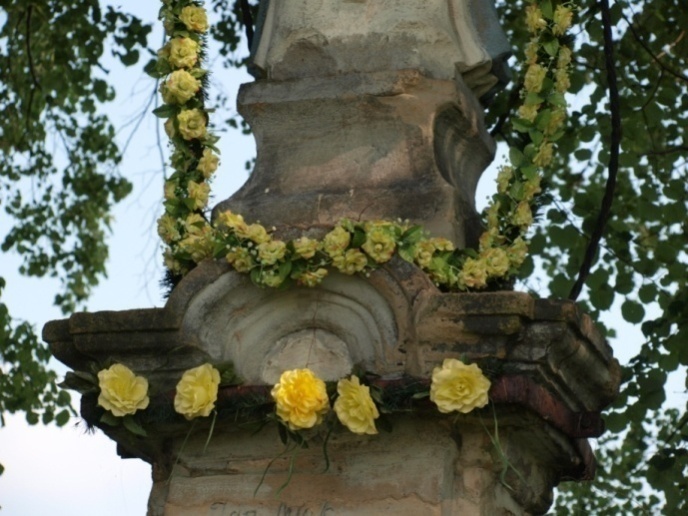 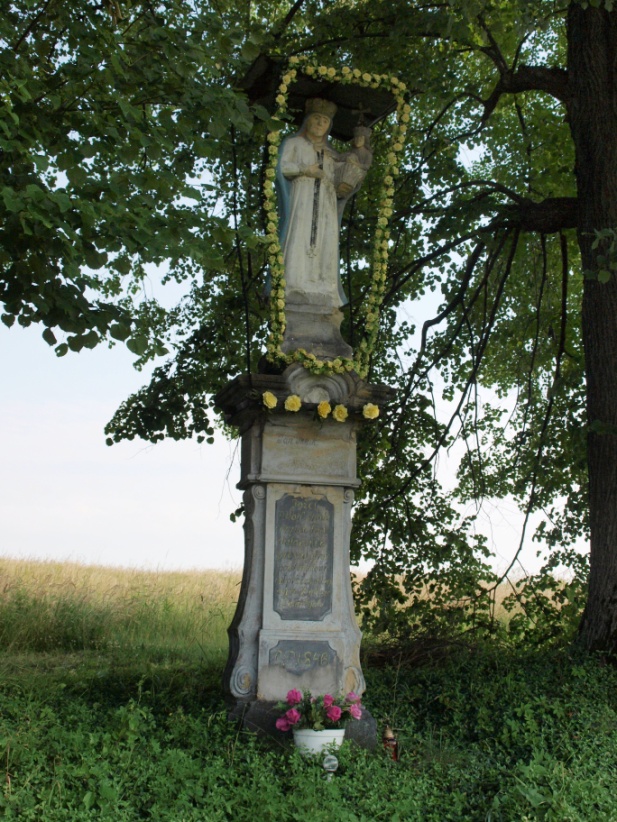 Przydrożna kapliczka z figurą Matki Boskiej z Dzieciątkiem z 1840 roku w Zakrzowie – przed przeprowadzeniem renowacji. Przydrożna kapliczka z figurą Matki Boskiej z Dzieciątkiem z 1840 roku w Zakrzowie – po przeprowadzeniu renowacji. 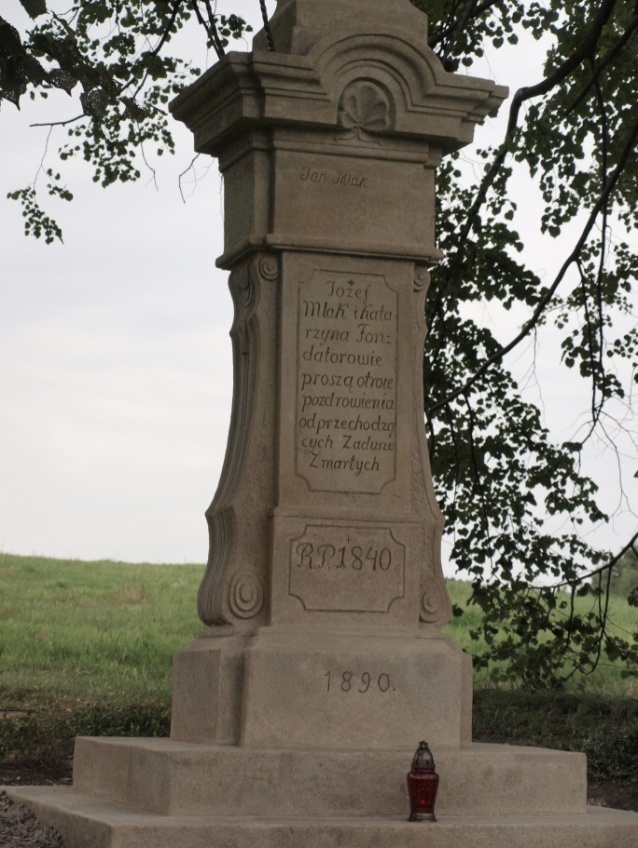 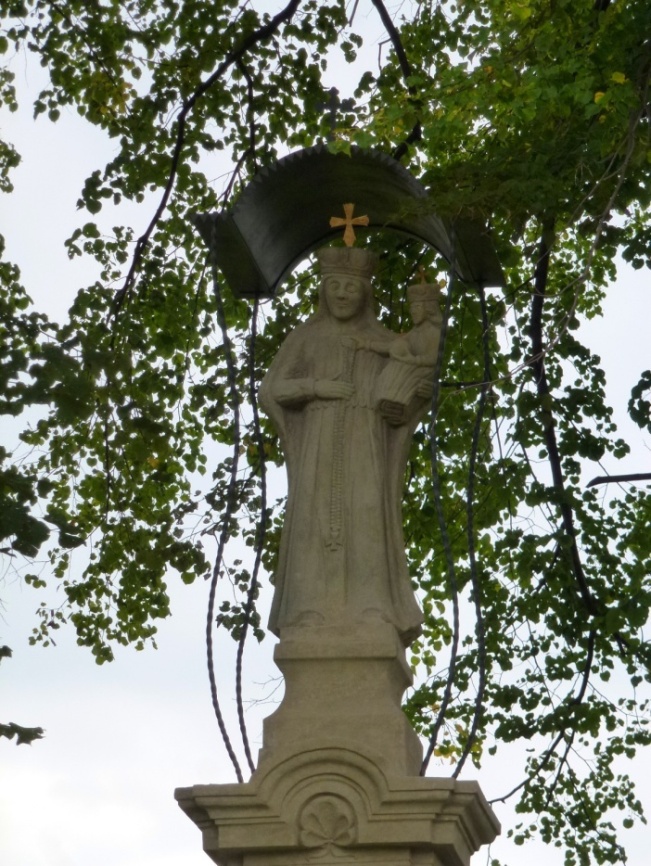 Rezultatem przeprowadzonych prac konserwatorskich jest odrestaurowana kapliczka Matki Boskiej z Dzieciątkiem z 1840 r. w Zakrzowie. W ramach realizacji zadania przeprowadzono szereg zabiegów mających na celu konserwację piaskowca kapliczki (oczyszczenie z zabrudzeń, usunięcie nawarstwień farb olejowych, uzupełnienie ubytków formy rzeźbiarskiej, wykonanie impregnacji wzmacniającej strukturę kamienia, hydrofobizacja). Zrealizowano rekonstrukcję zniszczonych fragmentów i uczytelnienie napisu na kapliczce. Dokonano konserwacji i wymiany połaci daszku.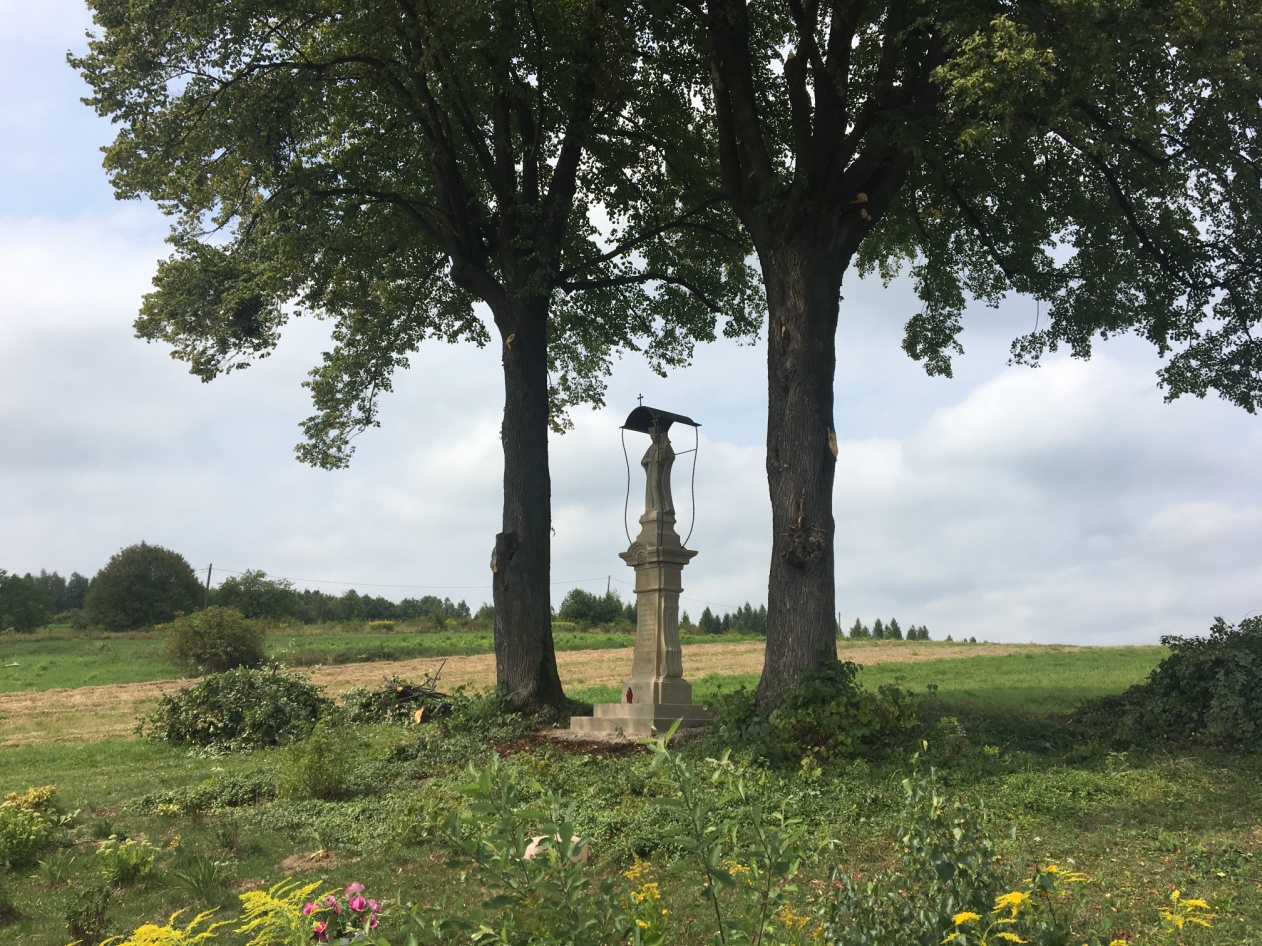 Wszystkie zaplanowane prace konserwatorskie ujęte w Programie Prac Konserwatorskich zostały zrealizowane. Ponadto wykonano prace dodatkowe, konieczne w celu wykonania prawidłowej stabilizacji kapliczki i gwarantujące zabezpieczenie przed odchyleniami. Koszt całości prac konserwatorskich wyniósł 16 150,00 zł i pochodził z budżetu Gminy Stryszów oraz dotacji Sejmiku Województwa Małopolskiego.W 2019 roku Gmina Stryszów podjęła działania mające na celu wpisanie Kaplicy mszalnej p.w. Św. Jana w Stroniu do rejestru zabytków nieruchomych. Decyzją Wojewódzkiego Konserwatora Zabytków z dnia 21.10.2019 roku o sygn. OZKr.5140.A.14.2019.AS przedmiotowy obiekt został wpisany do rejestru. W latach 2020-2021 planowane jest przeprowadzenie prac konserwatorskich oraz robót budowlanych przy przedmiotowej Kaplicy.WyszczególnieniePlan wg Uchwały BudżetowejZmiany wprowadzone przezRadę GminyZmiany wprowadzone zarządzeniami Wójta GminyPlan po zmianach na 31.12.2019Dochody33 371 345,0014 305,262 897 061,8236 282 712,08Wydatki37 782 457,00- 618 301,742 897 061,8240 061 217,08wydatki na realizację programów finansowanych z udziałem środków, o których mowa w art. 5 ust. 1 pkt 2 i 3 uofp12 629 894,00-6 667 711,0096 075,006 058 258,00Nadwyżka/Deficyt- 4 411 112,00632 607,000,00- 3 778 505,00Przychody5 511 112,00- 473 268,000,005 037 844,00Rozchody1 100 000,00159 339,000,001 259 339,00 Zasiłki Liczba osóbDofinansowanie 
z Budżetu PaństwaŚrodki własne GminyOgółemOkresowe2833 000,0020 235,4353 235,43Celowe 520,0022 672,6922 672,69Celowe - zdarz. los.10,001 000,001 000,00Specjalne celowe400,0028 091,3628 091,36Spraw.pogrzebu10,003 000,523 000,52Razem33 000,0075 000,00108 000,00TreśćLiczba świadczeńDofinansowanie z Budżetu Państwa Środki własne GminyOgółemPosiłki35 334,1017 030,7052 364,80Zasiłki celowe31 724,9013 823,3045 548,20Dowóz posiłków01 440,001 440,00Razem:67 059,00 32 294,00 99 353,00 l.p.Nazwa organizacji pozarządowejNazwa zadaniaDotacja przekazana(w zł)Dotacja wykorzystana(w zł)Dotacja zwrócona(w zł)1.Uczniowski Klub Sportowy Tajfun Stryszów"Już pływam" - nauka i doskonalenie umiejętności pływackich2 700,002 215,00Protokół nr KPP.524.1.1.2018.2019/P z dn. 19.08.2019 r.485,002.Uczniowski Klub Sportowy RESPEKT w Dąbrówce"Pływać każdy może" - nauka i doskonalenie umiejętności pływackich2 300,002 300,00Protokół nr KPP.524.1.2.2018.2019/Pz dn. 20.08.2019 r.0,003.Ludowy Klub Sportowy "Chełm" StryszówTurniej Piłki Nożnej Junior Młodszy "Chełm - Cup"2 000,002 000,00Protokół nr KPP.524.1.3.2018/2019/P z dn. 19.09.2019 r.0,004.Uczniowski Klub Sportowy AQUILA StryszówSzkolenie dzieci i młodzieży uzdolnionej sportowo w konkurencjach kolarskich: trial, BMX i 4 X oraz udział w Mistrzostwach Polski i Ogólnopolskiej Olimpiadzie Młodzieży4 000,004 000,00Sprawozdanie z wykonania zadania z dn. 13.01.2019 r.0,005.Stowarzyszenie na Rzecz Upowszechniania Kultury Fizycznej i Sportu ALPS WadowiceNauka i popularyzacja narciarstwa zjazdowego3 000,003 000,00Sprawozdanie z wykonania zadania z dn. 30.04.2019 r.0,006.Uczniowski Klub Sportowy "CYKLISTA" Stronie Przygotowanie uczniów oraz udział w XII Ogólnopolskiej Lidze Mistrzów Bezpieczeństwa w Ruchu Drogowym1 000,001 000,00Sprawozdanie z wykonania zadania z dn.06.05.2019 r.0,007.Stowarzyszenie Mieszkańców i Sympatyków Wsi LeśnicaZAJĘCIA FITNESS - Organizacja zajęć Fitness dla mieszkańców gminy Stryszów2 500,002 500,00Sprawozdanie z wykonania zadania z dn. 30.10.2019 r.0,008.Kolekcjonerskie Stowarzyszenie Strzelecko Obronne "SKAŁA" Kalwaria ZebrzydowskaSport strzelecki i ratownictwo medyczne jako czynnik wspierający kulturę fizyczną w lokalnej społeczności3 500,003 500,00Sprawozdanie z wykonania zadania z dn. 30.12.2019 r.0,009.Ludowy Klub Sportowy "Żarek" StronieOrganizacja XX Jubileuszowego Ogólnopolskiego Wyścigu w Kolarstwie Przełajowym o Puchar Wójta Gminy Stryszów5 000,005 000,00Protokół nr KPP.524.1.10.2018.2019/P z dn. 24.05.2019 r.0,0010.Uczniowski Klub Sportowy "PASJONAT" ZakrzówPrzygotowanie uczniów SP Zakrzów do udziału w XII Ogólnopolskiej Lidze Mistrzów Bezpieczeństwa w Ruchu Drogowym3 000,003 000,00Protokół nr KPP.524.1.11.2018.2019/P z dn. 27.05.2019 r.0,0011Stowarzyszenie Koła Gospodyń Wiejskich w Łękawicy"Promocja zdrowego i aktywnego stylu życia w Łękawicy - doskonalenie umiejętności pływania"3 000,003 000,00Sprawozdanie z wykonania zadania z dn. 19.12.2019 r.0,00OGÓŁEM DOTACJEOGÓŁEM DOTACJEOGÓŁEM DOTACJE32 000,0031 515,000,001. Projektu „Modernizacja kształtowania zawodowego w Małopolsce” przeznaczony do realizacji w latach 2017-2019 – przedłużono realizację projektu do końca czerwca 2020 roku.1. Projektu „Modernizacja kształtowania zawodowego w Małopolsce” przeznaczony do realizacji w latach 2017-2019 – przedłużono realizację projektu do końca czerwca 2020 roku.1. Projektu „Modernizacja kształtowania zawodowego w Małopolsce” przeznaczony do realizacji w latach 2017-2019 – przedłużono realizację projektu do końca czerwca 2020 roku.1. Projektu „Modernizacja kształtowania zawodowego w Małopolsce” przeznaczony do realizacji w latach 2017-2019 – przedłużono realizację projektu do końca czerwca 2020 roku.1. Projektu „Modernizacja kształtowania zawodowego w Małopolsce” przeznaczony do realizacji w latach 2017-2019 – przedłużono realizację projektu do końca czerwca 2020 roku.1. Projektu „Modernizacja kształtowania zawodowego w Małopolsce” przeznaczony do realizacji w latach 2017-2019 – przedłużono realizację projektu do końca czerwca 2020 roku.1. Projektu „Modernizacja kształtowania zawodowego w Małopolsce” przeznaczony do realizacji w latach 2017-2019 – przedłużono realizację projektu do końca czerwca 2020 roku.1. Projektu „Modernizacja kształtowania zawodowego w Małopolsce” przeznaczony do realizacji w latach 2017-2019 – przedłużono realizację projektu do końca czerwca 2020 roku.1. Projektu „Modernizacja kształtowania zawodowego w Małopolsce” przeznaczony do realizacji w latach 2017-2019 – przedłużono realizację projektu do końca czerwca 2020 roku.1. Projektu „Modernizacja kształtowania zawodowego w Małopolsce” przeznaczony do realizacji w latach 2017-2019 – przedłużono realizację projektu do końca czerwca 2020 roku.1. Projektu „Modernizacja kształtowania zawodowego w Małopolsce” przeznaczony do realizacji w latach 2017-2019 – przedłużono realizację projektu do końca czerwca 2020 roku.1. Projektu „Modernizacja kształtowania zawodowego w Małopolsce” przeznaczony do realizacji w latach 2017-2019 – przedłużono realizację projektu do końca czerwca 2020 roku.1. Projektu „Modernizacja kształtowania zawodowego w Małopolsce” przeznaczony do realizacji w latach 2017-2019 – przedłużono realizację projektu do końca czerwca 2020 roku.1. Projektu „Modernizacja kształtowania zawodowego w Małopolsce” przeznaczony do realizacji w latach 2017-2019 – przedłużono realizację projektu do końca czerwca 2020 roku.1. Projektu „Modernizacja kształtowania zawodowego w Małopolsce” przeznaczony do realizacji w latach 2017-2019 – przedłużono realizację projektu do końca czerwca 2020 roku.1. Projektu „Modernizacja kształtowania zawodowego w Małopolsce” przeznaczony do realizacji w latach 2017-2019 – przedłużono realizację projektu do końca czerwca 2020 roku.1. Projektu „Modernizacja kształtowania zawodowego w Małopolsce” przeznaczony do realizacji w latach 2017-2019 – przedłużono realizację projektu do końca czerwca 2020 roku.1. Projektu „Modernizacja kształtowania zawodowego w Małopolsce” przeznaczony do realizacji w latach 2017-2019 – przedłużono realizację projektu do końca czerwca 2020 roku.1. Projektu „Modernizacja kształtowania zawodowego w Małopolsce” przeznaczony do realizacji w latach 2017-2019 – przedłużono realizację projektu do końca czerwca 2020 roku.1. Projektu „Modernizacja kształtowania zawodowego w Małopolsce” przeznaczony do realizacji w latach 2017-2019 – przedłużono realizację projektu do końca czerwca 2020 roku.1. Projektu „Modernizacja kształtowania zawodowego w Małopolsce” przeznaczony do realizacji w latach 2017-2019 – przedłużono realizację projektu do końca czerwca 2020 roku.1. Projektu „Modernizacja kształtowania zawodowego w Małopolsce” przeznaczony do realizacji w latach 2017-2019 – przedłużono realizację projektu do końca czerwca 2020 roku.1. Projektu „Modernizacja kształtowania zawodowego w Małopolsce” przeznaczony do realizacji w latach 2017-2019 – przedłużono realizację projektu do końca czerwca 2020 roku.1. Projektu „Modernizacja kształtowania zawodowego w Małopolsce” przeznaczony do realizacji w latach 2017-2019 – przedłużono realizację projektu do końca czerwca 2020 roku.1. Projektu „Modernizacja kształtowania zawodowego w Małopolsce” przeznaczony do realizacji w latach 2017-2019 – przedłużono realizację projektu do końca czerwca 2020 roku.1. Projektu „Modernizacja kształtowania zawodowego w Małopolsce” przeznaczony do realizacji w latach 2017-2019 – przedłużono realizację projektu do końca czerwca 2020 roku.1. Projektu „Modernizacja kształtowania zawodowego w Małopolsce” przeznaczony do realizacji w latach 2017-2019 – przedłużono realizację projektu do końca czerwca 2020 roku.1. Projektu „Modernizacja kształtowania zawodowego w Małopolsce” przeznaczony do realizacji w latach 2017-2019 – przedłużono realizację projektu do końca czerwca 2020 roku.1. Projektu „Modernizacja kształtowania zawodowego w Małopolsce” przeznaczony do realizacji w latach 2017-2019 – przedłużono realizację projektu do końca czerwca 2020 roku.1. Projektu „Modernizacja kształtowania zawodowego w Małopolsce” przeznaczony do realizacji w latach 2017-2019 – przedłużono realizację projektu do końca czerwca 2020 roku.1. Projektu „Modernizacja kształtowania zawodowego w Małopolsce” przeznaczony do realizacji w latach 2017-2019 – przedłużono realizację projektu do końca czerwca 2020 roku.1. Projektu „Modernizacja kształtowania zawodowego w Małopolsce” przeznaczony do realizacji w latach 2017-2019 – przedłużono realizację projektu do końca czerwca 2020 roku.1. Projektu „Modernizacja kształtowania zawodowego w Małopolsce” przeznaczony do realizacji w latach 2017-2019 – przedłużono realizację projektu do końca czerwca 2020 roku.1. Projektu „Modernizacja kształtowania zawodowego w Małopolsce” przeznaczony do realizacji w latach 2017-2019 – przedłużono realizację projektu do końca czerwca 2020 roku.1. Projektu „Modernizacja kształtowania zawodowego w Małopolsce” przeznaczony do realizacji w latach 2017-2019 – przedłużono realizację projektu do końca czerwca 2020 roku.1. Projektu „Modernizacja kształtowania zawodowego w Małopolsce” przeznaczony do realizacji w latach 2017-2019 – przedłużono realizację projektu do końca czerwca 2020 roku.1. Projektu „Modernizacja kształtowania zawodowego w Małopolsce” przeznaczony do realizacji w latach 2017-2019 – przedłużono realizację projektu do końca czerwca 2020 roku.1. Projektu „Modernizacja kształtowania zawodowego w Małopolsce” przeznaczony do realizacji w latach 2017-2019 – przedłużono realizację projektu do końca czerwca 2020 roku.1. Projektu „Modernizacja kształtowania zawodowego w Małopolsce” przeznaczony do realizacji w latach 2017-2019 – przedłużono realizację projektu do końca czerwca 2020 roku.1. Projektu „Modernizacja kształtowania zawodowego w Małopolsce” przeznaczony do realizacji w latach 2017-2019 – przedłużono realizację projektu do końca czerwca 2020 roku.1. Projektu „Modernizacja kształtowania zawodowego w Małopolsce” przeznaczony do realizacji w latach 2017-2019 – przedłużono realizację projektu do końca czerwca 2020 roku.1. Projektu „Modernizacja kształtowania zawodowego w Małopolsce” przeznaczony do realizacji w latach 2017-2019 – przedłużono realizację projektu do końca czerwca 2020 roku.1. Projektu „Modernizacja kształtowania zawodowego w Małopolsce” przeznaczony do realizacji w latach 2017-2019 – przedłużono realizację projektu do końca czerwca 2020 roku.1. Projektu „Modernizacja kształtowania zawodowego w Małopolsce” przeznaczony do realizacji w latach 2017-2019 – przedłużono realizację projektu do końca czerwca 2020 roku.1. Projektu „Modernizacja kształtowania zawodowego w Małopolsce” przeznaczony do realizacji w latach 2017-2019 – przedłużono realizację projektu do końca czerwca 2020 roku.1. Projektu „Modernizacja kształtowania zawodowego w Małopolsce” przeznaczony do realizacji w latach 2017-2019 – przedłużono realizację projektu do końca czerwca 2020 roku.1. Projektu „Modernizacja kształtowania zawodowego w Małopolsce” przeznaczony do realizacji w latach 2017-2019 – przedłużono realizację projektu do końca czerwca 2020 roku.Jednostka odpowiedzialna lub koordynującaJednostka odpowiedzialna lub koordynującaOkres realizacjiOkres realizacjiOkres realizacjiOkres realizacjiOkres realizacjiOkres realizacjiŁączne nakłady finansoweŁączne nakłady finansoweŁączne nakłady finansoweŁączne nakłady finansowe2019-12-312019-12-312019-12-312019-12-31Limit 2019Limit 2019Limit 2019Limit 2019Limit 2019Limit 2019Limit 2020Limit 2020Limit 2020Limit 2020Limit 2020Limit 2021Limit 2021Limit 2021Limit 2021Limit 2021Limit 2022Limit 2022Limit 2022Limit 2022Limit 2022Limit zobowiązańLimit zobowiązańLimit zobowiązańLimit zobowiązańLimit zobowiązańStopień realizacjiStopień realizacjiStopień realizacjiStopień realizacjiStopień realizacjiJednostka odpowiedzialna lub koordynującaJednostka odpowiedzialna lub koordynującaOdOdOdDoDoDoŁączne nakłady finansoweŁączne nakłady finansoweŁączne nakłady finansoweŁączne nakłady finansowe2019-12-312019-12-312019-12-312019-12-31Limit 2019Limit 2019Limit 2019Limit 2019Limit 2019Limit 2019Limit 2020Limit 2020Limit 2020Limit 2020Limit 2020Limit 2021Limit 2021Limit 2021Limit 2021Limit 2021Limit 2022Limit 2022Limit 2022Limit 2022Limit 2022Limit zobowiązańLimit zobowiązańLimit zobowiązańLimit zobowiązańLimit zobowiązańStopień realizacjiStopień realizacjiStopień realizacjiStopień realizacjiStopień realizacjiGimnazjum w ZakrzowieGimnazjum w Zakrzowie20172017201720192019201949 22049 22049 22049 22014 531,6914 531,6914 531,6914 531,6925 63325 63325 63325 63325 63325 6330,000,000,000,000,000,000,000,000,000,000,000,000,000,000,0025 63325 63325 63325 63325 63377,45 %77,45 %77,45 %77,45 %77,45 %2. Projekt pn. "Ochrona zlewni zbiornika wodnego Świnna Poręba - rozbudowa zbiorczej oczyszczalni ścieków w Stryszowie oraz budowa sieci kanalizacji sanitarnej do obiektu Harcówki w Stryszowie oraz do Ośrodka Caritas w Zakrzowie" jest w trakcie realizacji. W 2020 r. planowane jest zakończenie rozbudowy oczyszczalni ścieków oraz planuje się rozbudowę sieci kanalizacyjnej.2. Projekt pn. "Ochrona zlewni zbiornika wodnego Świnna Poręba - rozbudowa zbiorczej oczyszczalni ścieków w Stryszowie oraz budowa sieci kanalizacji sanitarnej do obiektu Harcówki w Stryszowie oraz do Ośrodka Caritas w Zakrzowie" jest w trakcie realizacji. W 2020 r. planowane jest zakończenie rozbudowy oczyszczalni ścieków oraz planuje się rozbudowę sieci kanalizacyjnej.2. Projekt pn. "Ochrona zlewni zbiornika wodnego Świnna Poręba - rozbudowa zbiorczej oczyszczalni ścieków w Stryszowie oraz budowa sieci kanalizacji sanitarnej do obiektu Harcówki w Stryszowie oraz do Ośrodka Caritas w Zakrzowie" jest w trakcie realizacji. W 2020 r. planowane jest zakończenie rozbudowy oczyszczalni ścieków oraz planuje się rozbudowę sieci kanalizacyjnej.2. Projekt pn. "Ochrona zlewni zbiornika wodnego Świnna Poręba - rozbudowa zbiorczej oczyszczalni ścieków w Stryszowie oraz budowa sieci kanalizacji sanitarnej do obiektu Harcówki w Stryszowie oraz do Ośrodka Caritas w Zakrzowie" jest w trakcie realizacji. W 2020 r. planowane jest zakończenie rozbudowy oczyszczalni ścieków oraz planuje się rozbudowę sieci kanalizacyjnej.2. Projekt pn. "Ochrona zlewni zbiornika wodnego Świnna Poręba - rozbudowa zbiorczej oczyszczalni ścieków w Stryszowie oraz budowa sieci kanalizacji sanitarnej do obiektu Harcówki w Stryszowie oraz do Ośrodka Caritas w Zakrzowie" jest w trakcie realizacji. W 2020 r. planowane jest zakończenie rozbudowy oczyszczalni ścieków oraz planuje się rozbudowę sieci kanalizacyjnej.2. Projekt pn. "Ochrona zlewni zbiornika wodnego Świnna Poręba - rozbudowa zbiorczej oczyszczalni ścieków w Stryszowie oraz budowa sieci kanalizacji sanitarnej do obiektu Harcówki w Stryszowie oraz do Ośrodka Caritas w Zakrzowie" jest w trakcie realizacji. W 2020 r. planowane jest zakończenie rozbudowy oczyszczalni ścieków oraz planuje się rozbudowę sieci kanalizacyjnej.2. Projekt pn. "Ochrona zlewni zbiornika wodnego Świnna Poręba - rozbudowa zbiorczej oczyszczalni ścieków w Stryszowie oraz budowa sieci kanalizacji sanitarnej do obiektu Harcówki w Stryszowie oraz do Ośrodka Caritas w Zakrzowie" jest w trakcie realizacji. W 2020 r. planowane jest zakończenie rozbudowy oczyszczalni ścieków oraz planuje się rozbudowę sieci kanalizacyjnej.2. Projekt pn. "Ochrona zlewni zbiornika wodnego Świnna Poręba - rozbudowa zbiorczej oczyszczalni ścieków w Stryszowie oraz budowa sieci kanalizacji sanitarnej do obiektu Harcówki w Stryszowie oraz do Ośrodka Caritas w Zakrzowie" jest w trakcie realizacji. W 2020 r. planowane jest zakończenie rozbudowy oczyszczalni ścieków oraz planuje się rozbudowę sieci kanalizacyjnej.2. Projekt pn. "Ochrona zlewni zbiornika wodnego Świnna Poręba - rozbudowa zbiorczej oczyszczalni ścieków w Stryszowie oraz budowa sieci kanalizacji sanitarnej do obiektu Harcówki w Stryszowie oraz do Ośrodka Caritas w Zakrzowie" jest w trakcie realizacji. W 2020 r. planowane jest zakończenie rozbudowy oczyszczalni ścieków oraz planuje się rozbudowę sieci kanalizacyjnej.2. Projekt pn. "Ochrona zlewni zbiornika wodnego Świnna Poręba - rozbudowa zbiorczej oczyszczalni ścieków w Stryszowie oraz budowa sieci kanalizacji sanitarnej do obiektu Harcówki w Stryszowie oraz do Ośrodka Caritas w Zakrzowie" jest w trakcie realizacji. W 2020 r. planowane jest zakończenie rozbudowy oczyszczalni ścieków oraz planuje się rozbudowę sieci kanalizacyjnej.2. Projekt pn. "Ochrona zlewni zbiornika wodnego Świnna Poręba - rozbudowa zbiorczej oczyszczalni ścieków w Stryszowie oraz budowa sieci kanalizacji sanitarnej do obiektu Harcówki w Stryszowie oraz do Ośrodka Caritas w Zakrzowie" jest w trakcie realizacji. W 2020 r. planowane jest zakończenie rozbudowy oczyszczalni ścieków oraz planuje się rozbudowę sieci kanalizacyjnej.2. Projekt pn. "Ochrona zlewni zbiornika wodnego Świnna Poręba - rozbudowa zbiorczej oczyszczalni ścieków w Stryszowie oraz budowa sieci kanalizacji sanitarnej do obiektu Harcówki w Stryszowie oraz do Ośrodka Caritas w Zakrzowie" jest w trakcie realizacji. W 2020 r. planowane jest zakończenie rozbudowy oczyszczalni ścieków oraz planuje się rozbudowę sieci kanalizacyjnej.2. Projekt pn. "Ochrona zlewni zbiornika wodnego Świnna Poręba - rozbudowa zbiorczej oczyszczalni ścieków w Stryszowie oraz budowa sieci kanalizacji sanitarnej do obiektu Harcówki w Stryszowie oraz do Ośrodka Caritas w Zakrzowie" jest w trakcie realizacji. W 2020 r. planowane jest zakończenie rozbudowy oczyszczalni ścieków oraz planuje się rozbudowę sieci kanalizacyjnej.2. Projekt pn. "Ochrona zlewni zbiornika wodnego Świnna Poręba - rozbudowa zbiorczej oczyszczalni ścieków w Stryszowie oraz budowa sieci kanalizacji sanitarnej do obiektu Harcówki w Stryszowie oraz do Ośrodka Caritas w Zakrzowie" jest w trakcie realizacji. W 2020 r. planowane jest zakończenie rozbudowy oczyszczalni ścieków oraz planuje się rozbudowę sieci kanalizacyjnej.2. Projekt pn. "Ochrona zlewni zbiornika wodnego Świnna Poręba - rozbudowa zbiorczej oczyszczalni ścieków w Stryszowie oraz budowa sieci kanalizacji sanitarnej do obiektu Harcówki w Stryszowie oraz do Ośrodka Caritas w Zakrzowie" jest w trakcie realizacji. W 2020 r. planowane jest zakończenie rozbudowy oczyszczalni ścieków oraz planuje się rozbudowę sieci kanalizacyjnej.2. Projekt pn. "Ochrona zlewni zbiornika wodnego Świnna Poręba - rozbudowa zbiorczej oczyszczalni ścieków w Stryszowie oraz budowa sieci kanalizacji sanitarnej do obiektu Harcówki w Stryszowie oraz do Ośrodka Caritas w Zakrzowie" jest w trakcie realizacji. W 2020 r. planowane jest zakończenie rozbudowy oczyszczalni ścieków oraz planuje się rozbudowę sieci kanalizacyjnej.2. Projekt pn. "Ochrona zlewni zbiornika wodnego Świnna Poręba - rozbudowa zbiorczej oczyszczalni ścieków w Stryszowie oraz budowa sieci kanalizacji sanitarnej do obiektu Harcówki w Stryszowie oraz do Ośrodka Caritas w Zakrzowie" jest w trakcie realizacji. W 2020 r. planowane jest zakończenie rozbudowy oczyszczalni ścieków oraz planuje się rozbudowę sieci kanalizacyjnej.2. Projekt pn. "Ochrona zlewni zbiornika wodnego Świnna Poręba - rozbudowa zbiorczej oczyszczalni ścieków w Stryszowie oraz budowa sieci kanalizacji sanitarnej do obiektu Harcówki w Stryszowie oraz do Ośrodka Caritas w Zakrzowie" jest w trakcie realizacji. W 2020 r. planowane jest zakończenie rozbudowy oczyszczalni ścieków oraz planuje się rozbudowę sieci kanalizacyjnej.2. Projekt pn. "Ochrona zlewni zbiornika wodnego Świnna Poręba - rozbudowa zbiorczej oczyszczalni ścieków w Stryszowie oraz budowa sieci kanalizacji sanitarnej do obiektu Harcówki w Stryszowie oraz do Ośrodka Caritas w Zakrzowie" jest w trakcie realizacji. W 2020 r. planowane jest zakończenie rozbudowy oczyszczalni ścieków oraz planuje się rozbudowę sieci kanalizacyjnej.2. Projekt pn. "Ochrona zlewni zbiornika wodnego Świnna Poręba - rozbudowa zbiorczej oczyszczalni ścieków w Stryszowie oraz budowa sieci kanalizacji sanitarnej do obiektu Harcówki w Stryszowie oraz do Ośrodka Caritas w Zakrzowie" jest w trakcie realizacji. W 2020 r. planowane jest zakończenie rozbudowy oczyszczalni ścieków oraz planuje się rozbudowę sieci kanalizacyjnej.2. Projekt pn. "Ochrona zlewni zbiornika wodnego Świnna Poręba - rozbudowa zbiorczej oczyszczalni ścieków w Stryszowie oraz budowa sieci kanalizacji sanitarnej do obiektu Harcówki w Stryszowie oraz do Ośrodka Caritas w Zakrzowie" jest w trakcie realizacji. W 2020 r. planowane jest zakończenie rozbudowy oczyszczalni ścieków oraz planuje się rozbudowę sieci kanalizacyjnej.2. Projekt pn. "Ochrona zlewni zbiornika wodnego Świnna Poręba - rozbudowa zbiorczej oczyszczalni ścieków w Stryszowie oraz budowa sieci kanalizacji sanitarnej do obiektu Harcówki w Stryszowie oraz do Ośrodka Caritas w Zakrzowie" jest w trakcie realizacji. W 2020 r. planowane jest zakończenie rozbudowy oczyszczalni ścieków oraz planuje się rozbudowę sieci kanalizacyjnej.2. Projekt pn. "Ochrona zlewni zbiornika wodnego Świnna Poręba - rozbudowa zbiorczej oczyszczalni ścieków w Stryszowie oraz budowa sieci kanalizacji sanitarnej do obiektu Harcówki w Stryszowie oraz do Ośrodka Caritas w Zakrzowie" jest w trakcie realizacji. W 2020 r. planowane jest zakończenie rozbudowy oczyszczalni ścieków oraz planuje się rozbudowę sieci kanalizacyjnej.2. Projekt pn. "Ochrona zlewni zbiornika wodnego Świnna Poręba - rozbudowa zbiorczej oczyszczalni ścieków w Stryszowie oraz budowa sieci kanalizacji sanitarnej do obiektu Harcówki w Stryszowie oraz do Ośrodka Caritas w Zakrzowie" jest w trakcie realizacji. W 2020 r. planowane jest zakończenie rozbudowy oczyszczalni ścieków oraz planuje się rozbudowę sieci kanalizacyjnej.2. Projekt pn. "Ochrona zlewni zbiornika wodnego Świnna Poręba - rozbudowa zbiorczej oczyszczalni ścieków w Stryszowie oraz budowa sieci kanalizacji sanitarnej do obiektu Harcówki w Stryszowie oraz do Ośrodka Caritas w Zakrzowie" jest w trakcie realizacji. W 2020 r. planowane jest zakończenie rozbudowy oczyszczalni ścieków oraz planuje się rozbudowę sieci kanalizacyjnej.2. Projekt pn. "Ochrona zlewni zbiornika wodnego Świnna Poręba - rozbudowa zbiorczej oczyszczalni ścieków w Stryszowie oraz budowa sieci kanalizacji sanitarnej do obiektu Harcówki w Stryszowie oraz do Ośrodka Caritas w Zakrzowie" jest w trakcie realizacji. W 2020 r. planowane jest zakończenie rozbudowy oczyszczalni ścieków oraz planuje się rozbudowę sieci kanalizacyjnej.2. Projekt pn. "Ochrona zlewni zbiornika wodnego Świnna Poręba - rozbudowa zbiorczej oczyszczalni ścieków w Stryszowie oraz budowa sieci kanalizacji sanitarnej do obiektu Harcówki w Stryszowie oraz do Ośrodka Caritas w Zakrzowie" jest w trakcie realizacji. W 2020 r. planowane jest zakończenie rozbudowy oczyszczalni ścieków oraz planuje się rozbudowę sieci kanalizacyjnej.2. Projekt pn. "Ochrona zlewni zbiornika wodnego Świnna Poręba - rozbudowa zbiorczej oczyszczalni ścieków w Stryszowie oraz budowa sieci kanalizacji sanitarnej do obiektu Harcówki w Stryszowie oraz do Ośrodka Caritas w Zakrzowie" jest w trakcie realizacji. W 2020 r. planowane jest zakończenie rozbudowy oczyszczalni ścieków oraz planuje się rozbudowę sieci kanalizacyjnej.2. Projekt pn. "Ochrona zlewni zbiornika wodnego Świnna Poręba - rozbudowa zbiorczej oczyszczalni ścieków w Stryszowie oraz budowa sieci kanalizacji sanitarnej do obiektu Harcówki w Stryszowie oraz do Ośrodka Caritas w Zakrzowie" jest w trakcie realizacji. W 2020 r. planowane jest zakończenie rozbudowy oczyszczalni ścieków oraz planuje się rozbudowę sieci kanalizacyjnej.2. Projekt pn. "Ochrona zlewni zbiornika wodnego Świnna Poręba - rozbudowa zbiorczej oczyszczalni ścieków w Stryszowie oraz budowa sieci kanalizacji sanitarnej do obiektu Harcówki w Stryszowie oraz do Ośrodka Caritas w Zakrzowie" jest w trakcie realizacji. W 2020 r. planowane jest zakończenie rozbudowy oczyszczalni ścieków oraz planuje się rozbudowę sieci kanalizacyjnej.2. Projekt pn. "Ochrona zlewni zbiornika wodnego Świnna Poręba - rozbudowa zbiorczej oczyszczalni ścieków w Stryszowie oraz budowa sieci kanalizacji sanitarnej do obiektu Harcówki w Stryszowie oraz do Ośrodka Caritas w Zakrzowie" jest w trakcie realizacji. W 2020 r. planowane jest zakończenie rozbudowy oczyszczalni ścieków oraz planuje się rozbudowę sieci kanalizacyjnej.2. Projekt pn. "Ochrona zlewni zbiornika wodnego Świnna Poręba - rozbudowa zbiorczej oczyszczalni ścieków w Stryszowie oraz budowa sieci kanalizacji sanitarnej do obiektu Harcówki w Stryszowie oraz do Ośrodka Caritas w Zakrzowie" jest w trakcie realizacji. W 2020 r. planowane jest zakończenie rozbudowy oczyszczalni ścieków oraz planuje się rozbudowę sieci kanalizacyjnej.2. Projekt pn. "Ochrona zlewni zbiornika wodnego Świnna Poręba - rozbudowa zbiorczej oczyszczalni ścieków w Stryszowie oraz budowa sieci kanalizacji sanitarnej do obiektu Harcówki w Stryszowie oraz do Ośrodka Caritas w Zakrzowie" jest w trakcie realizacji. W 2020 r. planowane jest zakończenie rozbudowy oczyszczalni ścieków oraz planuje się rozbudowę sieci kanalizacyjnej.2. Projekt pn. "Ochrona zlewni zbiornika wodnego Świnna Poręba - rozbudowa zbiorczej oczyszczalni ścieków w Stryszowie oraz budowa sieci kanalizacji sanitarnej do obiektu Harcówki w Stryszowie oraz do Ośrodka Caritas w Zakrzowie" jest w trakcie realizacji. W 2020 r. planowane jest zakończenie rozbudowy oczyszczalni ścieków oraz planuje się rozbudowę sieci kanalizacyjnej.2. Projekt pn. "Ochrona zlewni zbiornika wodnego Świnna Poręba - rozbudowa zbiorczej oczyszczalni ścieków w Stryszowie oraz budowa sieci kanalizacji sanitarnej do obiektu Harcówki w Stryszowie oraz do Ośrodka Caritas w Zakrzowie" jest w trakcie realizacji. W 2020 r. planowane jest zakończenie rozbudowy oczyszczalni ścieków oraz planuje się rozbudowę sieci kanalizacyjnej.2. Projekt pn. "Ochrona zlewni zbiornika wodnego Świnna Poręba - rozbudowa zbiorczej oczyszczalni ścieków w Stryszowie oraz budowa sieci kanalizacji sanitarnej do obiektu Harcówki w Stryszowie oraz do Ośrodka Caritas w Zakrzowie" jest w trakcie realizacji. W 2020 r. planowane jest zakończenie rozbudowy oczyszczalni ścieków oraz planuje się rozbudowę sieci kanalizacyjnej.2. Projekt pn. "Ochrona zlewni zbiornika wodnego Świnna Poręba - rozbudowa zbiorczej oczyszczalni ścieków w Stryszowie oraz budowa sieci kanalizacji sanitarnej do obiektu Harcówki w Stryszowie oraz do Ośrodka Caritas w Zakrzowie" jest w trakcie realizacji. W 2020 r. planowane jest zakończenie rozbudowy oczyszczalni ścieków oraz planuje się rozbudowę sieci kanalizacyjnej.2. Projekt pn. "Ochrona zlewni zbiornika wodnego Świnna Poręba - rozbudowa zbiorczej oczyszczalni ścieków w Stryszowie oraz budowa sieci kanalizacji sanitarnej do obiektu Harcówki w Stryszowie oraz do Ośrodka Caritas w Zakrzowie" jest w trakcie realizacji. W 2020 r. planowane jest zakończenie rozbudowy oczyszczalni ścieków oraz planuje się rozbudowę sieci kanalizacyjnej.2. Projekt pn. "Ochrona zlewni zbiornika wodnego Świnna Poręba - rozbudowa zbiorczej oczyszczalni ścieków w Stryszowie oraz budowa sieci kanalizacji sanitarnej do obiektu Harcówki w Stryszowie oraz do Ośrodka Caritas w Zakrzowie" jest w trakcie realizacji. W 2020 r. planowane jest zakończenie rozbudowy oczyszczalni ścieków oraz planuje się rozbudowę sieci kanalizacyjnej.2. Projekt pn. "Ochrona zlewni zbiornika wodnego Świnna Poręba - rozbudowa zbiorczej oczyszczalni ścieków w Stryszowie oraz budowa sieci kanalizacji sanitarnej do obiektu Harcówki w Stryszowie oraz do Ośrodka Caritas w Zakrzowie" jest w trakcie realizacji. W 2020 r. planowane jest zakończenie rozbudowy oczyszczalni ścieków oraz planuje się rozbudowę sieci kanalizacyjnej.2. Projekt pn. "Ochrona zlewni zbiornika wodnego Świnna Poręba - rozbudowa zbiorczej oczyszczalni ścieków w Stryszowie oraz budowa sieci kanalizacji sanitarnej do obiektu Harcówki w Stryszowie oraz do Ośrodka Caritas w Zakrzowie" jest w trakcie realizacji. W 2020 r. planowane jest zakończenie rozbudowy oczyszczalni ścieków oraz planuje się rozbudowę sieci kanalizacyjnej.2. Projekt pn. "Ochrona zlewni zbiornika wodnego Świnna Poręba - rozbudowa zbiorczej oczyszczalni ścieków w Stryszowie oraz budowa sieci kanalizacji sanitarnej do obiektu Harcówki w Stryszowie oraz do Ośrodka Caritas w Zakrzowie" jest w trakcie realizacji. W 2020 r. planowane jest zakończenie rozbudowy oczyszczalni ścieków oraz planuje się rozbudowę sieci kanalizacyjnej.2. Projekt pn. "Ochrona zlewni zbiornika wodnego Świnna Poręba - rozbudowa zbiorczej oczyszczalni ścieków w Stryszowie oraz budowa sieci kanalizacji sanitarnej do obiektu Harcówki w Stryszowie oraz do Ośrodka Caritas w Zakrzowie" jest w trakcie realizacji. W 2020 r. planowane jest zakończenie rozbudowy oczyszczalni ścieków oraz planuje się rozbudowę sieci kanalizacyjnej.2. Projekt pn. "Ochrona zlewni zbiornika wodnego Świnna Poręba - rozbudowa zbiorczej oczyszczalni ścieków w Stryszowie oraz budowa sieci kanalizacji sanitarnej do obiektu Harcówki w Stryszowie oraz do Ośrodka Caritas w Zakrzowie" jest w trakcie realizacji. W 2020 r. planowane jest zakończenie rozbudowy oczyszczalni ścieków oraz planuje się rozbudowę sieci kanalizacyjnej.2. Projekt pn. "Ochrona zlewni zbiornika wodnego Świnna Poręba - rozbudowa zbiorczej oczyszczalni ścieków w Stryszowie oraz budowa sieci kanalizacji sanitarnej do obiektu Harcówki w Stryszowie oraz do Ośrodka Caritas w Zakrzowie" jest w trakcie realizacji. W 2020 r. planowane jest zakończenie rozbudowy oczyszczalni ścieków oraz planuje się rozbudowę sieci kanalizacyjnej.2. Projekt pn. "Ochrona zlewni zbiornika wodnego Świnna Poręba - rozbudowa zbiorczej oczyszczalni ścieków w Stryszowie oraz budowa sieci kanalizacji sanitarnej do obiektu Harcówki w Stryszowie oraz do Ośrodka Caritas w Zakrzowie" jest w trakcie realizacji. W 2020 r. planowane jest zakończenie rozbudowy oczyszczalni ścieków oraz planuje się rozbudowę sieci kanalizacyjnej.2. Projekt pn. "Ochrona zlewni zbiornika wodnego Świnna Poręba - rozbudowa zbiorczej oczyszczalni ścieków w Stryszowie oraz budowa sieci kanalizacji sanitarnej do obiektu Harcówki w Stryszowie oraz do Ośrodka Caritas w Zakrzowie" jest w trakcie realizacji. W 2020 r. planowane jest zakończenie rozbudowy oczyszczalni ścieków oraz planuje się rozbudowę sieci kanalizacyjnej.Jednostka odpowiedzialna lub koordynującaJednostka odpowiedzialna lub koordynującaOkres realizacjiOkres realizacjiOkres realizacjiOkres realizacjiOkres realizacjiOkres realizacjiŁączne nakłady finansoweŁączne nakłady finansoweŁączne nakłady finansoweŁączne nakłady finansowe2019-12-312019-12-312019-12-312019-12-31Limit 2019Limit 2019Limit 2019Limit 2019Limit 2019Limit 2019Limit 2020Limit 2020Limit 2020Limit 2020Limit 2020Limit 2021Limit 2021Limit 2021Limit 2021Limit 2021Limit 2022Limit 2022Limit 2022Limit 2022Limit 2022Limit zobowiązańLimit zobowiązańLimit zobowiązańLimit zobowiązańLimit zobowiązańLimit zobowiązańStopień realizacjiStopień realizacjiStopień realizacjiStopień realizacjiJednostka odpowiedzialna lub koordynującaJednostka odpowiedzialna lub koordynującaOdOdOdDoDoDoŁączne nakłady finansoweŁączne nakłady finansoweŁączne nakłady finansoweŁączne nakłady finansowe2019-12-312019-12-312019-12-312019-12-31Limit 2019Limit 2019Limit 2019Limit 2019Limit 2019Limit 2019Limit 2020Limit 2020Limit 2020Limit 2020Limit 2020Limit 2021Limit 2021Limit 2021Limit 2021Limit 2021Limit 2022Limit 2022Limit 2022Limit 2022Limit 2022Limit zobowiązańLimit zobowiązańLimit zobowiązańLimit zobowiązańLimit zobowiązańLimit zobowiązańStopień realizacjiStopień realizacjiStopień realizacjiStopień realizacjiUrząd Gminy StryszówUrząd Gminy Stryszów20152015201520202020202013 456 64213 456 64213 456 64213 456 6424 432 110,094 432 110,094 432 110,094 432 110,094 432 1114 432 1114 432 1114 432 1114 432 1114 432 1117 802 8147 802 8147 802 8147 802 8147 802 8140,000,000,000,000,000,000,000,000,000,0012 234 92512 234 92512 234 92512 234 92512 234 92512 234 92542,02%42,02%42,02%42,02%3. Projekt pn. "Wymiana źródeł ciepła w indywidualnych gospodarstwach domowych w Gminie Stryszów na kotły nowej generacji wykorzystujące paliwa gazowe" przeznaczony do realizacji w 2020 r.3. Projekt pn. "Wymiana źródeł ciepła w indywidualnych gospodarstwach domowych w Gminie Stryszów na kotły nowej generacji wykorzystujące paliwa gazowe" przeznaczony do realizacji w 2020 r.3. Projekt pn. "Wymiana źródeł ciepła w indywidualnych gospodarstwach domowych w Gminie Stryszów na kotły nowej generacji wykorzystujące paliwa gazowe" przeznaczony do realizacji w 2020 r.3. Projekt pn. "Wymiana źródeł ciepła w indywidualnych gospodarstwach domowych w Gminie Stryszów na kotły nowej generacji wykorzystujące paliwa gazowe" przeznaczony do realizacji w 2020 r.3. Projekt pn. "Wymiana źródeł ciepła w indywidualnych gospodarstwach domowych w Gminie Stryszów na kotły nowej generacji wykorzystujące paliwa gazowe" przeznaczony do realizacji w 2020 r.3. Projekt pn. "Wymiana źródeł ciepła w indywidualnych gospodarstwach domowych w Gminie Stryszów na kotły nowej generacji wykorzystujące paliwa gazowe" przeznaczony do realizacji w 2020 r.3. Projekt pn. "Wymiana źródeł ciepła w indywidualnych gospodarstwach domowych w Gminie Stryszów na kotły nowej generacji wykorzystujące paliwa gazowe" przeznaczony do realizacji w 2020 r.3. Projekt pn. "Wymiana źródeł ciepła w indywidualnych gospodarstwach domowych w Gminie Stryszów na kotły nowej generacji wykorzystujące paliwa gazowe" przeznaczony do realizacji w 2020 r.3. Projekt pn. "Wymiana źródeł ciepła w indywidualnych gospodarstwach domowych w Gminie Stryszów na kotły nowej generacji wykorzystujące paliwa gazowe" przeznaczony do realizacji w 2020 r.3. Projekt pn. "Wymiana źródeł ciepła w indywidualnych gospodarstwach domowych w Gminie Stryszów na kotły nowej generacji wykorzystujące paliwa gazowe" przeznaczony do realizacji w 2020 r.3. Projekt pn. "Wymiana źródeł ciepła w indywidualnych gospodarstwach domowych w Gminie Stryszów na kotły nowej generacji wykorzystujące paliwa gazowe" przeznaczony do realizacji w 2020 r.3. Projekt pn. "Wymiana źródeł ciepła w indywidualnych gospodarstwach domowych w Gminie Stryszów na kotły nowej generacji wykorzystujące paliwa gazowe" przeznaczony do realizacji w 2020 r.3. Projekt pn. "Wymiana źródeł ciepła w indywidualnych gospodarstwach domowych w Gminie Stryszów na kotły nowej generacji wykorzystujące paliwa gazowe" przeznaczony do realizacji w 2020 r.3. Projekt pn. "Wymiana źródeł ciepła w indywidualnych gospodarstwach domowych w Gminie Stryszów na kotły nowej generacji wykorzystujące paliwa gazowe" przeznaczony do realizacji w 2020 r.3. Projekt pn. "Wymiana źródeł ciepła w indywidualnych gospodarstwach domowych w Gminie Stryszów na kotły nowej generacji wykorzystujące paliwa gazowe" przeznaczony do realizacji w 2020 r.3. Projekt pn. "Wymiana źródeł ciepła w indywidualnych gospodarstwach domowych w Gminie Stryszów na kotły nowej generacji wykorzystujące paliwa gazowe" przeznaczony do realizacji w 2020 r.3. Projekt pn. "Wymiana źródeł ciepła w indywidualnych gospodarstwach domowych w Gminie Stryszów na kotły nowej generacji wykorzystujące paliwa gazowe" przeznaczony do realizacji w 2020 r.3. Projekt pn. "Wymiana źródeł ciepła w indywidualnych gospodarstwach domowych w Gminie Stryszów na kotły nowej generacji wykorzystujące paliwa gazowe" przeznaczony do realizacji w 2020 r.3. Projekt pn. "Wymiana źródeł ciepła w indywidualnych gospodarstwach domowych w Gminie Stryszów na kotły nowej generacji wykorzystujące paliwa gazowe" przeznaczony do realizacji w 2020 r.3. Projekt pn. "Wymiana źródeł ciepła w indywidualnych gospodarstwach domowych w Gminie Stryszów na kotły nowej generacji wykorzystujące paliwa gazowe" przeznaczony do realizacji w 2020 r.3. Projekt pn. "Wymiana źródeł ciepła w indywidualnych gospodarstwach domowych w Gminie Stryszów na kotły nowej generacji wykorzystujące paliwa gazowe" przeznaczony do realizacji w 2020 r.3. Projekt pn. "Wymiana źródeł ciepła w indywidualnych gospodarstwach domowych w Gminie Stryszów na kotły nowej generacji wykorzystujące paliwa gazowe" przeznaczony do realizacji w 2020 r.3. Projekt pn. "Wymiana źródeł ciepła w indywidualnych gospodarstwach domowych w Gminie Stryszów na kotły nowej generacji wykorzystujące paliwa gazowe" przeznaczony do realizacji w 2020 r.3. Projekt pn. "Wymiana źródeł ciepła w indywidualnych gospodarstwach domowych w Gminie Stryszów na kotły nowej generacji wykorzystujące paliwa gazowe" przeznaczony do realizacji w 2020 r.3. Projekt pn. "Wymiana źródeł ciepła w indywidualnych gospodarstwach domowych w Gminie Stryszów na kotły nowej generacji wykorzystujące paliwa gazowe" przeznaczony do realizacji w 2020 r.3. Projekt pn. "Wymiana źródeł ciepła w indywidualnych gospodarstwach domowych w Gminie Stryszów na kotły nowej generacji wykorzystujące paliwa gazowe" przeznaczony do realizacji w 2020 r.3. Projekt pn. "Wymiana źródeł ciepła w indywidualnych gospodarstwach domowych w Gminie Stryszów na kotły nowej generacji wykorzystujące paliwa gazowe" przeznaczony do realizacji w 2020 r.3. Projekt pn. "Wymiana źródeł ciepła w indywidualnych gospodarstwach domowych w Gminie Stryszów na kotły nowej generacji wykorzystujące paliwa gazowe" przeznaczony do realizacji w 2020 r.3. Projekt pn. "Wymiana źródeł ciepła w indywidualnych gospodarstwach domowych w Gminie Stryszów na kotły nowej generacji wykorzystujące paliwa gazowe" przeznaczony do realizacji w 2020 r.3. Projekt pn. "Wymiana źródeł ciepła w indywidualnych gospodarstwach domowych w Gminie Stryszów na kotły nowej generacji wykorzystujące paliwa gazowe" przeznaczony do realizacji w 2020 r.3. Projekt pn. "Wymiana źródeł ciepła w indywidualnych gospodarstwach domowych w Gminie Stryszów na kotły nowej generacji wykorzystujące paliwa gazowe" przeznaczony do realizacji w 2020 r.3. Projekt pn. "Wymiana źródeł ciepła w indywidualnych gospodarstwach domowych w Gminie Stryszów na kotły nowej generacji wykorzystujące paliwa gazowe" przeznaczony do realizacji w 2020 r.3. Projekt pn. "Wymiana źródeł ciepła w indywidualnych gospodarstwach domowych w Gminie Stryszów na kotły nowej generacji wykorzystujące paliwa gazowe" przeznaczony do realizacji w 2020 r.3. Projekt pn. "Wymiana źródeł ciepła w indywidualnych gospodarstwach domowych w Gminie Stryszów na kotły nowej generacji wykorzystujące paliwa gazowe" przeznaczony do realizacji w 2020 r.3. Projekt pn. "Wymiana źródeł ciepła w indywidualnych gospodarstwach domowych w Gminie Stryszów na kotły nowej generacji wykorzystujące paliwa gazowe" przeznaczony do realizacji w 2020 r.3. Projekt pn. "Wymiana źródeł ciepła w indywidualnych gospodarstwach domowych w Gminie Stryszów na kotły nowej generacji wykorzystujące paliwa gazowe" przeznaczony do realizacji w 2020 r.3. Projekt pn. "Wymiana źródeł ciepła w indywidualnych gospodarstwach domowych w Gminie Stryszów na kotły nowej generacji wykorzystujące paliwa gazowe" przeznaczony do realizacji w 2020 r.3. Projekt pn. "Wymiana źródeł ciepła w indywidualnych gospodarstwach domowych w Gminie Stryszów na kotły nowej generacji wykorzystujące paliwa gazowe" przeznaczony do realizacji w 2020 r.3. Projekt pn. "Wymiana źródeł ciepła w indywidualnych gospodarstwach domowych w Gminie Stryszów na kotły nowej generacji wykorzystujące paliwa gazowe" przeznaczony do realizacji w 2020 r.3. Projekt pn. "Wymiana źródeł ciepła w indywidualnych gospodarstwach domowych w Gminie Stryszów na kotły nowej generacji wykorzystujące paliwa gazowe" przeznaczony do realizacji w 2020 r.3. Projekt pn. "Wymiana źródeł ciepła w indywidualnych gospodarstwach domowych w Gminie Stryszów na kotły nowej generacji wykorzystujące paliwa gazowe" przeznaczony do realizacji w 2020 r.3. Projekt pn. "Wymiana źródeł ciepła w indywidualnych gospodarstwach domowych w Gminie Stryszów na kotły nowej generacji wykorzystujące paliwa gazowe" przeznaczony do realizacji w 2020 r.3. Projekt pn. "Wymiana źródeł ciepła w indywidualnych gospodarstwach domowych w Gminie Stryszów na kotły nowej generacji wykorzystujące paliwa gazowe" przeznaczony do realizacji w 2020 r.3. Projekt pn. "Wymiana źródeł ciepła w indywidualnych gospodarstwach domowych w Gminie Stryszów na kotły nowej generacji wykorzystujące paliwa gazowe" przeznaczony do realizacji w 2020 r.3. Projekt pn. "Wymiana źródeł ciepła w indywidualnych gospodarstwach domowych w Gminie Stryszów na kotły nowej generacji wykorzystujące paliwa gazowe" przeznaczony do realizacji w 2020 r.3. Projekt pn. "Wymiana źródeł ciepła w indywidualnych gospodarstwach domowych w Gminie Stryszów na kotły nowej generacji wykorzystujące paliwa gazowe" przeznaczony do realizacji w 2020 r.3. Projekt pn. "Wymiana źródeł ciepła w indywidualnych gospodarstwach domowych w Gminie Stryszów na kotły nowej generacji wykorzystujące paliwa gazowe" przeznaczony do realizacji w 2020 r.Jednostka odpowiedzialna lub koordynującaJednostka odpowiedzialna lub koordynującaOkres realizacjiOkres realizacjiOkres realizacjiOkres realizacjiOkres realizacjiOkres realizacjiŁączne nakłady finansoweŁączne nakłady finansoweŁączne nakłady finansowe2019-12-312019-12-312019-12-312019-12-31Limit 2019Limit 2019Limit 2019Limit 2019Limit 2019Limit 2019Limit 2020Limit 2020Limit 2020Limit 2021Limit 2021Limit 2021Limit 2021Limit 2021Limit 2022Limit 2022Limit 2022Limit 2022Limit 2022Limit zobowiązańLimit zobowiązańLimit zobowiązańLimit zobowiązańLimit zobowiązańStopień realizacjiStopień realizacjiStopień realizacjiStopień realizacjiStopień realizacjiStopień realizacjiJednostka odpowiedzialna lub koordynującaJednostka odpowiedzialna lub koordynującaOdOdOdDoDoDoŁączne nakłady finansoweŁączne nakłady finansoweŁączne nakłady finansowe2019-12-312019-12-312019-12-312019-12-31Limit 2019Limit 2019Limit 2019Limit 2019Limit 2019Limit 2019Limit 2020Limit 2020Limit 2020Limit 2021Limit 2021Limit 2021Limit 2021Limit 2021Limit 2022Limit 2022Limit 2022Limit 2022Limit 2022Limit zobowiązańLimit zobowiązańLimit zobowiązańLimit zobowiązańLimit zobowiązańStopień realizacjiStopień realizacjiStopień realizacjiStopień realizacjiStopień realizacjiStopień realizacjiUrząd Gminy StryszówUrząd Gminy Stryszów201920192019202020202020762 087,00762 087,00762 087,003 0453 0453 0453 0453 0453 0453 0453 0453 0453 045759 042759 042759 0420,000,000,000,000,000,000,000,000,000,00762 087,00762 087,00762 087,00762 087,00762 087,000,40%0,40%0,40%0,40%0,40%0,40%4. Projekt pn. "Wymiana kotłów starej generacji w indywidualnych gospodarstwach domowych w Gminie Stryszów na kotły ekologiczne wykorzystujące paliwa stałe (ekogroszek, Biomasa)" przeznaczony do realizacji w 2020 r..4. Projekt pn. "Wymiana kotłów starej generacji w indywidualnych gospodarstwach domowych w Gminie Stryszów na kotły ekologiczne wykorzystujące paliwa stałe (ekogroszek, Biomasa)" przeznaczony do realizacji w 2020 r..4. Projekt pn. "Wymiana kotłów starej generacji w indywidualnych gospodarstwach domowych w Gminie Stryszów na kotły ekologiczne wykorzystujące paliwa stałe (ekogroszek, Biomasa)" przeznaczony do realizacji w 2020 r..4. Projekt pn. "Wymiana kotłów starej generacji w indywidualnych gospodarstwach domowych w Gminie Stryszów na kotły ekologiczne wykorzystujące paliwa stałe (ekogroszek, Biomasa)" przeznaczony do realizacji w 2020 r..4. Projekt pn. "Wymiana kotłów starej generacji w indywidualnych gospodarstwach domowych w Gminie Stryszów na kotły ekologiczne wykorzystujące paliwa stałe (ekogroszek, Biomasa)" przeznaczony do realizacji w 2020 r..4. Projekt pn. "Wymiana kotłów starej generacji w indywidualnych gospodarstwach domowych w Gminie Stryszów na kotły ekologiczne wykorzystujące paliwa stałe (ekogroszek, Biomasa)" przeznaczony do realizacji w 2020 r..4. Projekt pn. "Wymiana kotłów starej generacji w indywidualnych gospodarstwach domowych w Gminie Stryszów na kotły ekologiczne wykorzystujące paliwa stałe (ekogroszek, Biomasa)" przeznaczony do realizacji w 2020 r..4. Projekt pn. "Wymiana kotłów starej generacji w indywidualnych gospodarstwach domowych w Gminie Stryszów na kotły ekologiczne wykorzystujące paliwa stałe (ekogroszek, Biomasa)" przeznaczony do realizacji w 2020 r..4. Projekt pn. "Wymiana kotłów starej generacji w indywidualnych gospodarstwach domowych w Gminie Stryszów na kotły ekologiczne wykorzystujące paliwa stałe (ekogroszek, Biomasa)" przeznaczony do realizacji w 2020 r..4. Projekt pn. "Wymiana kotłów starej generacji w indywidualnych gospodarstwach domowych w Gminie Stryszów na kotły ekologiczne wykorzystujące paliwa stałe (ekogroszek, Biomasa)" przeznaczony do realizacji w 2020 r..4. Projekt pn. "Wymiana kotłów starej generacji w indywidualnych gospodarstwach domowych w Gminie Stryszów na kotły ekologiczne wykorzystujące paliwa stałe (ekogroszek, Biomasa)" przeznaczony do realizacji w 2020 r..4. Projekt pn. "Wymiana kotłów starej generacji w indywidualnych gospodarstwach domowych w Gminie Stryszów na kotły ekologiczne wykorzystujące paliwa stałe (ekogroszek, Biomasa)" przeznaczony do realizacji w 2020 r..4. Projekt pn. "Wymiana kotłów starej generacji w indywidualnych gospodarstwach domowych w Gminie Stryszów na kotły ekologiczne wykorzystujące paliwa stałe (ekogroszek, Biomasa)" przeznaczony do realizacji w 2020 r..4. Projekt pn. "Wymiana kotłów starej generacji w indywidualnych gospodarstwach domowych w Gminie Stryszów na kotły ekologiczne wykorzystujące paliwa stałe (ekogroszek, Biomasa)" przeznaczony do realizacji w 2020 r..4. Projekt pn. "Wymiana kotłów starej generacji w indywidualnych gospodarstwach domowych w Gminie Stryszów na kotły ekologiczne wykorzystujące paliwa stałe (ekogroszek, Biomasa)" przeznaczony do realizacji w 2020 r..4. Projekt pn. "Wymiana kotłów starej generacji w indywidualnych gospodarstwach domowych w Gminie Stryszów na kotły ekologiczne wykorzystujące paliwa stałe (ekogroszek, Biomasa)" przeznaczony do realizacji w 2020 r..4. Projekt pn. "Wymiana kotłów starej generacji w indywidualnych gospodarstwach domowych w Gminie Stryszów na kotły ekologiczne wykorzystujące paliwa stałe (ekogroszek, Biomasa)" przeznaczony do realizacji w 2020 r..4. Projekt pn. "Wymiana kotłów starej generacji w indywidualnych gospodarstwach domowych w Gminie Stryszów na kotły ekologiczne wykorzystujące paliwa stałe (ekogroszek, Biomasa)" przeznaczony do realizacji w 2020 r..4. Projekt pn. "Wymiana kotłów starej generacji w indywidualnych gospodarstwach domowych w Gminie Stryszów na kotły ekologiczne wykorzystujące paliwa stałe (ekogroszek, Biomasa)" przeznaczony do realizacji w 2020 r..4. Projekt pn. "Wymiana kotłów starej generacji w indywidualnych gospodarstwach domowych w Gminie Stryszów na kotły ekologiczne wykorzystujące paliwa stałe (ekogroszek, Biomasa)" przeznaczony do realizacji w 2020 r..4. Projekt pn. "Wymiana kotłów starej generacji w indywidualnych gospodarstwach domowych w Gminie Stryszów na kotły ekologiczne wykorzystujące paliwa stałe (ekogroszek, Biomasa)" przeznaczony do realizacji w 2020 r..4. Projekt pn. "Wymiana kotłów starej generacji w indywidualnych gospodarstwach domowych w Gminie Stryszów na kotły ekologiczne wykorzystujące paliwa stałe (ekogroszek, Biomasa)" przeznaczony do realizacji w 2020 r..4. Projekt pn. "Wymiana kotłów starej generacji w indywidualnych gospodarstwach domowych w Gminie Stryszów na kotły ekologiczne wykorzystujące paliwa stałe (ekogroszek, Biomasa)" przeznaczony do realizacji w 2020 r..4. Projekt pn. "Wymiana kotłów starej generacji w indywidualnych gospodarstwach domowych w Gminie Stryszów na kotły ekologiczne wykorzystujące paliwa stałe (ekogroszek, Biomasa)" przeznaczony do realizacji w 2020 r..4. Projekt pn. "Wymiana kotłów starej generacji w indywidualnych gospodarstwach domowych w Gminie Stryszów na kotły ekologiczne wykorzystujące paliwa stałe (ekogroszek, Biomasa)" przeznaczony do realizacji w 2020 r..4. Projekt pn. "Wymiana kotłów starej generacji w indywidualnych gospodarstwach domowych w Gminie Stryszów na kotły ekologiczne wykorzystujące paliwa stałe (ekogroszek, Biomasa)" przeznaczony do realizacji w 2020 r..4. Projekt pn. "Wymiana kotłów starej generacji w indywidualnych gospodarstwach domowych w Gminie Stryszów na kotły ekologiczne wykorzystujące paliwa stałe (ekogroszek, Biomasa)" przeznaczony do realizacji w 2020 r..4. Projekt pn. "Wymiana kotłów starej generacji w indywidualnych gospodarstwach domowych w Gminie Stryszów na kotły ekologiczne wykorzystujące paliwa stałe (ekogroszek, Biomasa)" przeznaczony do realizacji w 2020 r..4. Projekt pn. "Wymiana kotłów starej generacji w indywidualnych gospodarstwach domowych w Gminie Stryszów na kotły ekologiczne wykorzystujące paliwa stałe (ekogroszek, Biomasa)" przeznaczony do realizacji w 2020 r..4. Projekt pn. "Wymiana kotłów starej generacji w indywidualnych gospodarstwach domowych w Gminie Stryszów na kotły ekologiczne wykorzystujące paliwa stałe (ekogroszek, Biomasa)" przeznaczony do realizacji w 2020 r..4. Projekt pn. "Wymiana kotłów starej generacji w indywidualnych gospodarstwach domowych w Gminie Stryszów na kotły ekologiczne wykorzystujące paliwa stałe (ekogroszek, Biomasa)" przeznaczony do realizacji w 2020 r..4. Projekt pn. "Wymiana kotłów starej generacji w indywidualnych gospodarstwach domowych w Gminie Stryszów na kotły ekologiczne wykorzystujące paliwa stałe (ekogroszek, Biomasa)" przeznaczony do realizacji w 2020 r..4. Projekt pn. "Wymiana kotłów starej generacji w indywidualnych gospodarstwach domowych w Gminie Stryszów na kotły ekologiczne wykorzystujące paliwa stałe (ekogroszek, Biomasa)" przeznaczony do realizacji w 2020 r..4. Projekt pn. "Wymiana kotłów starej generacji w indywidualnych gospodarstwach domowych w Gminie Stryszów na kotły ekologiczne wykorzystujące paliwa stałe (ekogroszek, Biomasa)" przeznaczony do realizacji w 2020 r..4. Projekt pn. "Wymiana kotłów starej generacji w indywidualnych gospodarstwach domowych w Gminie Stryszów na kotły ekologiczne wykorzystujące paliwa stałe (ekogroszek, Biomasa)" przeznaczony do realizacji w 2020 r..4. Projekt pn. "Wymiana kotłów starej generacji w indywidualnych gospodarstwach domowych w Gminie Stryszów na kotły ekologiczne wykorzystujące paliwa stałe (ekogroszek, Biomasa)" przeznaczony do realizacji w 2020 r..4. Projekt pn. "Wymiana kotłów starej generacji w indywidualnych gospodarstwach domowych w Gminie Stryszów na kotły ekologiczne wykorzystujące paliwa stałe (ekogroszek, Biomasa)" przeznaczony do realizacji w 2020 r..4. Projekt pn. "Wymiana kotłów starej generacji w indywidualnych gospodarstwach domowych w Gminie Stryszów na kotły ekologiczne wykorzystujące paliwa stałe (ekogroszek, Biomasa)" przeznaczony do realizacji w 2020 r..4. Projekt pn. "Wymiana kotłów starej generacji w indywidualnych gospodarstwach domowych w Gminie Stryszów na kotły ekologiczne wykorzystujące paliwa stałe (ekogroszek, Biomasa)" przeznaczony do realizacji w 2020 r..4. Projekt pn. "Wymiana kotłów starej generacji w indywidualnych gospodarstwach domowych w Gminie Stryszów na kotły ekologiczne wykorzystujące paliwa stałe (ekogroszek, Biomasa)" przeznaczony do realizacji w 2020 r..4. Projekt pn. "Wymiana kotłów starej generacji w indywidualnych gospodarstwach domowych w Gminie Stryszów na kotły ekologiczne wykorzystujące paliwa stałe (ekogroszek, Biomasa)" przeznaczony do realizacji w 2020 r..4. Projekt pn. "Wymiana kotłów starej generacji w indywidualnych gospodarstwach domowych w Gminie Stryszów na kotły ekologiczne wykorzystujące paliwa stałe (ekogroszek, Biomasa)" przeznaczony do realizacji w 2020 r..4. Projekt pn. "Wymiana kotłów starej generacji w indywidualnych gospodarstwach domowych w Gminie Stryszów na kotły ekologiczne wykorzystujące paliwa stałe (ekogroszek, Biomasa)" przeznaczony do realizacji w 2020 r..4. Projekt pn. "Wymiana kotłów starej generacji w indywidualnych gospodarstwach domowych w Gminie Stryszów na kotły ekologiczne wykorzystujące paliwa stałe (ekogroszek, Biomasa)" przeznaczony do realizacji w 2020 r..4. Projekt pn. "Wymiana kotłów starej generacji w indywidualnych gospodarstwach domowych w Gminie Stryszów na kotły ekologiczne wykorzystujące paliwa stałe (ekogroszek, Biomasa)" przeznaczony do realizacji w 2020 r..4. Projekt pn. "Wymiana kotłów starej generacji w indywidualnych gospodarstwach domowych w Gminie Stryszów na kotły ekologiczne wykorzystujące paliwa stałe (ekogroszek, Biomasa)" przeznaczony do realizacji w 2020 r..4. Projekt pn. "Wymiana kotłów starej generacji w indywidualnych gospodarstwach domowych w Gminie Stryszów na kotły ekologiczne wykorzystujące paliwa stałe (ekogroszek, Biomasa)" przeznaczony do realizacji w 2020 r..Jednostka odpowiedzialna lub koordynującaJednostka odpowiedzialna lub koordynującaOkres realizacjiOkres realizacjiOkres realizacjiOkres realizacjiOkres realizacjiOkres realizacjiŁączne nakłady finansoweŁączne nakłady finansoweŁączne nakłady finansowe2019-12-312019-12-312019-12-312019-12-31Limit 2019Limit 2019Limit 2019Limit 2019Limit 2020Limit 2020Limit 2020Limit 2020Limit 2020Limit 2020Limit 2021Limit 2021Limit 2021Limit 2021Limit 2021Limit 2022Limit 2022Limit 2022Limit 2022Limit 2022Limit zobowiązańLimit zobowiązańLimit zobowiązańLimit zobowiązańLimit zobowiązańStopień realizacjiStopień realizacjiStopień realizacjiStopień realizacjiStopień realizacjiStopień realizacjiJednostka odpowiedzialna lub koordynującaJednostka odpowiedzialna lub koordynującaOdOdOdDoDoDoŁączne nakłady finansoweŁączne nakłady finansoweŁączne nakłady finansowe2019-12-312019-12-312019-12-312019-12-31Limit 2019Limit 2019Limit 2019Limit 2019Limit 2020Limit 2020Limit 2020Limit 2020Limit 2020Limit 2020Limit 2021Limit 2021Limit 2021Limit 2021Limit 2021Limit 2022Limit 2022Limit 2022Limit 2022Limit 2022Limit zobowiązańLimit zobowiązańLimit zobowiązańLimit zobowiązańLimit zobowiązańStopień realizacjiStopień realizacjiStopień realizacjiStopień realizacjiStopień realizacjiStopień realizacjiUrząd Gminy StryszówUrząd Gminy Stryszów201920192019202020202020187 301187 301187 30100000,000,000,000,00187 301187 301187 301187 301187 301187 3010,000,000,000,000,000,000,000,000,000,00187 301187 301187 301187 301187 3010 %0 %0 %0 %0 %0 %5. "Zabawa pod chmurką" – budowa placów zabaw w Stroniu i Zakrzowie – projekt do realizacji w 2020 roku5. "Zabawa pod chmurką" – budowa placów zabaw w Stroniu i Zakrzowie – projekt do realizacji w 2020 roku5. "Zabawa pod chmurką" – budowa placów zabaw w Stroniu i Zakrzowie – projekt do realizacji w 2020 roku5. "Zabawa pod chmurką" – budowa placów zabaw w Stroniu i Zakrzowie – projekt do realizacji w 2020 roku5. "Zabawa pod chmurką" – budowa placów zabaw w Stroniu i Zakrzowie – projekt do realizacji w 2020 roku5. "Zabawa pod chmurką" – budowa placów zabaw w Stroniu i Zakrzowie – projekt do realizacji w 2020 roku5. "Zabawa pod chmurką" – budowa placów zabaw w Stroniu i Zakrzowie – projekt do realizacji w 2020 roku5. "Zabawa pod chmurką" – budowa placów zabaw w Stroniu i Zakrzowie – projekt do realizacji w 2020 roku5. "Zabawa pod chmurką" – budowa placów zabaw w Stroniu i Zakrzowie – projekt do realizacji w 2020 roku5. "Zabawa pod chmurką" – budowa placów zabaw w Stroniu i Zakrzowie – projekt do realizacji w 2020 roku5. "Zabawa pod chmurką" – budowa placów zabaw w Stroniu i Zakrzowie – projekt do realizacji w 2020 roku5. "Zabawa pod chmurką" – budowa placów zabaw w Stroniu i Zakrzowie – projekt do realizacji w 2020 roku5. "Zabawa pod chmurką" – budowa placów zabaw w Stroniu i Zakrzowie – projekt do realizacji w 2020 roku5. "Zabawa pod chmurką" – budowa placów zabaw w Stroniu i Zakrzowie – projekt do realizacji w 2020 roku5. "Zabawa pod chmurką" – budowa placów zabaw w Stroniu i Zakrzowie – projekt do realizacji w 2020 roku5. "Zabawa pod chmurką" – budowa placów zabaw w Stroniu i Zakrzowie – projekt do realizacji w 2020 roku5. "Zabawa pod chmurką" – budowa placów zabaw w Stroniu i Zakrzowie – projekt do realizacji w 2020 roku5. "Zabawa pod chmurką" – budowa placów zabaw w Stroniu i Zakrzowie – projekt do realizacji w 2020 roku5. "Zabawa pod chmurką" – budowa placów zabaw w Stroniu i Zakrzowie – projekt do realizacji w 2020 roku5. "Zabawa pod chmurką" – budowa placów zabaw w Stroniu i Zakrzowie – projekt do realizacji w 2020 roku5. "Zabawa pod chmurką" – budowa placów zabaw w Stroniu i Zakrzowie – projekt do realizacji w 2020 roku5. "Zabawa pod chmurką" – budowa placów zabaw w Stroniu i Zakrzowie – projekt do realizacji w 2020 roku5. "Zabawa pod chmurką" – budowa placów zabaw w Stroniu i Zakrzowie – projekt do realizacji w 2020 roku5. "Zabawa pod chmurką" – budowa placów zabaw w Stroniu i Zakrzowie – projekt do realizacji w 2020 roku5. "Zabawa pod chmurką" – budowa placów zabaw w Stroniu i Zakrzowie – projekt do realizacji w 2020 roku5. "Zabawa pod chmurką" – budowa placów zabaw w Stroniu i Zakrzowie – projekt do realizacji w 2020 roku5. "Zabawa pod chmurką" – budowa placów zabaw w Stroniu i Zakrzowie – projekt do realizacji w 2020 roku5. "Zabawa pod chmurką" – budowa placów zabaw w Stroniu i Zakrzowie – projekt do realizacji w 2020 roku5. "Zabawa pod chmurką" – budowa placów zabaw w Stroniu i Zakrzowie – projekt do realizacji w 2020 roku5. "Zabawa pod chmurką" – budowa placów zabaw w Stroniu i Zakrzowie – projekt do realizacji w 2020 roku5. "Zabawa pod chmurką" – budowa placów zabaw w Stroniu i Zakrzowie – projekt do realizacji w 2020 roku5. "Zabawa pod chmurką" – budowa placów zabaw w Stroniu i Zakrzowie – projekt do realizacji w 2020 roku5. "Zabawa pod chmurką" – budowa placów zabaw w Stroniu i Zakrzowie – projekt do realizacji w 2020 roku5. "Zabawa pod chmurką" – budowa placów zabaw w Stroniu i Zakrzowie – projekt do realizacji w 2020 roku5. "Zabawa pod chmurką" – budowa placów zabaw w Stroniu i Zakrzowie – projekt do realizacji w 2020 roku5. "Zabawa pod chmurką" – budowa placów zabaw w Stroniu i Zakrzowie – projekt do realizacji w 2020 roku5. "Zabawa pod chmurką" – budowa placów zabaw w Stroniu i Zakrzowie – projekt do realizacji w 2020 roku5. "Zabawa pod chmurką" – budowa placów zabaw w Stroniu i Zakrzowie – projekt do realizacji w 2020 roku5. "Zabawa pod chmurką" – budowa placów zabaw w Stroniu i Zakrzowie – projekt do realizacji w 2020 roku5. "Zabawa pod chmurką" – budowa placów zabaw w Stroniu i Zakrzowie – projekt do realizacji w 2020 roku5. "Zabawa pod chmurką" – budowa placów zabaw w Stroniu i Zakrzowie – projekt do realizacji w 2020 roku5. "Zabawa pod chmurką" – budowa placów zabaw w Stroniu i Zakrzowie – projekt do realizacji w 2020 roku5. "Zabawa pod chmurką" – budowa placów zabaw w Stroniu i Zakrzowie – projekt do realizacji w 2020 roku5. "Zabawa pod chmurką" – budowa placów zabaw w Stroniu i Zakrzowie – projekt do realizacji w 2020 roku5. "Zabawa pod chmurką" – budowa placów zabaw w Stroniu i Zakrzowie – projekt do realizacji w 2020 roku5. "Zabawa pod chmurką" – budowa placów zabaw w Stroniu i Zakrzowie – projekt do realizacji w 2020 roku5. "Zabawa pod chmurką" – budowa placów zabaw w Stroniu i Zakrzowie – projekt do realizacji w 2020 rokuJednostka odpowiedzialna lub koordynującaJednostka odpowiedzialna lub koordynującaJednostka odpowiedzialna lub koordynującaOkres realizacjiOkres realizacjiOkres realizacjiOkres realizacjiOkres realizacjiOkres realizacjiŁączne nakłady finansoweŁączne nakłady finansoweŁączne nakłady finansoweŁączne nakłady finansowe2019-12-312019-12-312019-12-312019-12-31Limit 2019Limit 2019Limit 2019Limit 2019Limit 2019Limit 2019Limit 2020Limit 2020Limit 2020Limit 2020Limit 2020Limit 2021Limit 2021Limit 2021Limit 2021Limit 2021Limit 2022Limit 2022Limit 2022Limit 2022Limit 2022Limit zobowiązańLimit zobowiązańLimit zobowiązańLimit zobowiązańLimit zobowiązańLimit zobowiązańStopień realizacjiStopień realizacjiStopień realizacjiJednostka odpowiedzialna lub koordynującaJednostka odpowiedzialna lub koordynującaJednostka odpowiedzialna lub koordynującaOdOdOdDoDoDoŁączne nakłady finansoweŁączne nakłady finansoweŁączne nakłady finansoweŁączne nakłady finansowe2019-12-312019-12-312019-12-312019-12-31Limit 2019Limit 2019Limit 2019Limit 2019Limit 2019Limit 2019Limit 2020Limit 2020Limit 2020Limit 2020Limit 2020Limit 2021Limit 2021Limit 2021Limit 2021Limit 2021Limit 2022Limit 2022Limit 2022Limit 2022Limit 2022Limit zobowiązańLimit zobowiązańLimit zobowiązańLimit zobowiązańLimit zobowiązańLimit zobowiązańStopień realizacjiStopień realizacjiStopień realizacjiUrząd Gminy StryszówUrząd Gminy StryszówUrząd Gminy Stryszów201920192019202020202020255 000255 000255 000255 0000,000,000,000,000,000,000,000,000,000,00255 000255 000255 000255 000255 0000,000,000,000,000,000,000,000,000,000,00255 000,00255 000,00255 000,00255 000,00255 000,00255 000,000 %0 %0 %6. "Opracowanie projektu zmiany Studium uwarunkowań i kierunków zagospodarowania przestrzennego Gminy Stryszów" – zadanie zostało zrealizowane.6. "Opracowanie projektu zmiany Studium uwarunkowań i kierunków zagospodarowania przestrzennego Gminy Stryszów" – zadanie zostało zrealizowane.6. "Opracowanie projektu zmiany Studium uwarunkowań i kierunków zagospodarowania przestrzennego Gminy Stryszów" – zadanie zostało zrealizowane.6. "Opracowanie projektu zmiany Studium uwarunkowań i kierunków zagospodarowania przestrzennego Gminy Stryszów" – zadanie zostało zrealizowane.6. "Opracowanie projektu zmiany Studium uwarunkowań i kierunków zagospodarowania przestrzennego Gminy Stryszów" – zadanie zostało zrealizowane.6. "Opracowanie projektu zmiany Studium uwarunkowań i kierunków zagospodarowania przestrzennego Gminy Stryszów" – zadanie zostało zrealizowane.6. "Opracowanie projektu zmiany Studium uwarunkowań i kierunków zagospodarowania przestrzennego Gminy Stryszów" – zadanie zostało zrealizowane.6. "Opracowanie projektu zmiany Studium uwarunkowań i kierunków zagospodarowania przestrzennego Gminy Stryszów" – zadanie zostało zrealizowane.6. "Opracowanie projektu zmiany Studium uwarunkowań i kierunków zagospodarowania przestrzennego Gminy Stryszów" – zadanie zostało zrealizowane.6. "Opracowanie projektu zmiany Studium uwarunkowań i kierunków zagospodarowania przestrzennego Gminy Stryszów" – zadanie zostało zrealizowane.6. "Opracowanie projektu zmiany Studium uwarunkowań i kierunków zagospodarowania przestrzennego Gminy Stryszów" – zadanie zostało zrealizowane.6. "Opracowanie projektu zmiany Studium uwarunkowań i kierunków zagospodarowania przestrzennego Gminy Stryszów" – zadanie zostało zrealizowane.6. "Opracowanie projektu zmiany Studium uwarunkowań i kierunków zagospodarowania przestrzennego Gminy Stryszów" – zadanie zostało zrealizowane.6. "Opracowanie projektu zmiany Studium uwarunkowań i kierunków zagospodarowania przestrzennego Gminy Stryszów" – zadanie zostało zrealizowane.6. "Opracowanie projektu zmiany Studium uwarunkowań i kierunków zagospodarowania przestrzennego Gminy Stryszów" – zadanie zostało zrealizowane.6. "Opracowanie projektu zmiany Studium uwarunkowań i kierunków zagospodarowania przestrzennego Gminy Stryszów" – zadanie zostało zrealizowane.6. "Opracowanie projektu zmiany Studium uwarunkowań i kierunków zagospodarowania przestrzennego Gminy Stryszów" – zadanie zostało zrealizowane.6. "Opracowanie projektu zmiany Studium uwarunkowań i kierunków zagospodarowania przestrzennego Gminy Stryszów" – zadanie zostało zrealizowane.6. "Opracowanie projektu zmiany Studium uwarunkowań i kierunków zagospodarowania przestrzennego Gminy Stryszów" – zadanie zostało zrealizowane.6. "Opracowanie projektu zmiany Studium uwarunkowań i kierunków zagospodarowania przestrzennego Gminy Stryszów" – zadanie zostało zrealizowane.6. "Opracowanie projektu zmiany Studium uwarunkowań i kierunków zagospodarowania przestrzennego Gminy Stryszów" – zadanie zostało zrealizowane.6. "Opracowanie projektu zmiany Studium uwarunkowań i kierunków zagospodarowania przestrzennego Gminy Stryszów" – zadanie zostało zrealizowane.6. "Opracowanie projektu zmiany Studium uwarunkowań i kierunków zagospodarowania przestrzennego Gminy Stryszów" – zadanie zostało zrealizowane.6. "Opracowanie projektu zmiany Studium uwarunkowań i kierunków zagospodarowania przestrzennego Gminy Stryszów" – zadanie zostało zrealizowane.6. "Opracowanie projektu zmiany Studium uwarunkowań i kierunków zagospodarowania przestrzennego Gminy Stryszów" – zadanie zostało zrealizowane.6. "Opracowanie projektu zmiany Studium uwarunkowań i kierunków zagospodarowania przestrzennego Gminy Stryszów" – zadanie zostało zrealizowane.6. "Opracowanie projektu zmiany Studium uwarunkowań i kierunków zagospodarowania przestrzennego Gminy Stryszów" – zadanie zostało zrealizowane.6. "Opracowanie projektu zmiany Studium uwarunkowań i kierunków zagospodarowania przestrzennego Gminy Stryszów" – zadanie zostało zrealizowane.6. "Opracowanie projektu zmiany Studium uwarunkowań i kierunków zagospodarowania przestrzennego Gminy Stryszów" – zadanie zostało zrealizowane.6. "Opracowanie projektu zmiany Studium uwarunkowań i kierunków zagospodarowania przestrzennego Gminy Stryszów" – zadanie zostało zrealizowane.6. "Opracowanie projektu zmiany Studium uwarunkowań i kierunków zagospodarowania przestrzennego Gminy Stryszów" – zadanie zostało zrealizowane.6. "Opracowanie projektu zmiany Studium uwarunkowań i kierunków zagospodarowania przestrzennego Gminy Stryszów" – zadanie zostało zrealizowane.6. "Opracowanie projektu zmiany Studium uwarunkowań i kierunków zagospodarowania przestrzennego Gminy Stryszów" – zadanie zostało zrealizowane.6. "Opracowanie projektu zmiany Studium uwarunkowań i kierunków zagospodarowania przestrzennego Gminy Stryszów" – zadanie zostało zrealizowane.6. "Opracowanie projektu zmiany Studium uwarunkowań i kierunków zagospodarowania przestrzennego Gminy Stryszów" – zadanie zostało zrealizowane.6. "Opracowanie projektu zmiany Studium uwarunkowań i kierunków zagospodarowania przestrzennego Gminy Stryszów" – zadanie zostało zrealizowane.6. "Opracowanie projektu zmiany Studium uwarunkowań i kierunków zagospodarowania przestrzennego Gminy Stryszów" – zadanie zostało zrealizowane.6. "Opracowanie projektu zmiany Studium uwarunkowań i kierunków zagospodarowania przestrzennego Gminy Stryszów" – zadanie zostało zrealizowane.6. "Opracowanie projektu zmiany Studium uwarunkowań i kierunków zagospodarowania przestrzennego Gminy Stryszów" – zadanie zostało zrealizowane.6. "Opracowanie projektu zmiany Studium uwarunkowań i kierunków zagospodarowania przestrzennego Gminy Stryszów" – zadanie zostało zrealizowane.6. "Opracowanie projektu zmiany Studium uwarunkowań i kierunków zagospodarowania przestrzennego Gminy Stryszów" – zadanie zostało zrealizowane.6. "Opracowanie projektu zmiany Studium uwarunkowań i kierunków zagospodarowania przestrzennego Gminy Stryszów" – zadanie zostało zrealizowane.6. "Opracowanie projektu zmiany Studium uwarunkowań i kierunków zagospodarowania przestrzennego Gminy Stryszów" – zadanie zostało zrealizowane.6. "Opracowanie projektu zmiany Studium uwarunkowań i kierunków zagospodarowania przestrzennego Gminy Stryszów" – zadanie zostało zrealizowane.6. "Opracowanie projektu zmiany Studium uwarunkowań i kierunków zagospodarowania przestrzennego Gminy Stryszów" – zadanie zostało zrealizowane.6. "Opracowanie projektu zmiany Studium uwarunkowań i kierunków zagospodarowania przestrzennego Gminy Stryszów" – zadanie zostało zrealizowane.6. "Opracowanie projektu zmiany Studium uwarunkowań i kierunków zagospodarowania przestrzennego Gminy Stryszów" – zadanie zostało zrealizowane.Jednostka odpowiedzialna lub koordynującaOkres realizacjiOkres realizacjiOkres realizacjiOkres realizacjiOkres realizacjiOkres realizacjiŁączne nakłady finansoweŁączne nakłady finansoweŁączne nakłady finansowe2019-12-312019-12-312019-12-312019-12-31Limit 2019Limit 2019Limit 2019Limit 2019Limit 2020Limit 2020Limit 2020Limit 2020Limit 2020Limit 2020Limit 2021Limit 2021Limit 2021Limit 2021Limit 2021Limit 2022Limit 2022Limit 2022Limit 2022Limit 2022Limit zobowiązańLimit zobowiązańLimit zobowiązańLimit zobowiązańLimit zobowiązańStopień realizacjiStopień realizacjiStopień realizacjiStopień realizacjiStopień realizacjiStopień realizacjiJednostka odpowiedzialna lub koordynującaOdOdOdDoDoDoŁączne nakłady finansoweŁączne nakłady finansoweŁączne nakłady finansowe2019-12-312019-12-312019-12-312019-12-31Limit 2019Limit 2019Limit 2019Limit 2019Limit 2020Limit 2020Limit 2020Limit 2020Limit 2020Limit 2020Limit 2021Limit 2021Limit 2021Limit 2021Limit 2021Limit 2022Limit 2022Limit 2022Limit 2022Limit 2022Limit zobowiązańLimit zobowiązańLimit zobowiązańLimit zobowiązańLimit zobowiązańStopień realizacjiStopień realizacjiStopień realizacjiStopień realizacjiStopień realizacjiStopień realizacjiUrząd Gminy Stryszów20182018201820192019201967 404,0067 404,0067 404,0026 96126 96126 96126 96126 961,6026 961,6026 961,6026 961,600,000,000,000,000,000,000,000,000,000,000,000,000,000,000,000,0026 96126 96126 96126 96126 961100,00%100,00%100,00%100,00%100,00%100,00%7. Podział nieruchomości zajętej pod drogę Zakrzów pod Las - Stronie – drugi etap umowy przeznaczony do realizacji w 2020 roku.7. Podział nieruchomości zajętej pod drogę Zakrzów pod Las - Stronie – drugi etap umowy przeznaczony do realizacji w 2020 roku.7. Podział nieruchomości zajętej pod drogę Zakrzów pod Las - Stronie – drugi etap umowy przeznaczony do realizacji w 2020 roku.7. Podział nieruchomości zajętej pod drogę Zakrzów pod Las - Stronie – drugi etap umowy przeznaczony do realizacji w 2020 roku.7. Podział nieruchomości zajętej pod drogę Zakrzów pod Las - Stronie – drugi etap umowy przeznaczony do realizacji w 2020 roku.7. Podział nieruchomości zajętej pod drogę Zakrzów pod Las - Stronie – drugi etap umowy przeznaczony do realizacji w 2020 roku.7. Podział nieruchomości zajętej pod drogę Zakrzów pod Las - Stronie – drugi etap umowy przeznaczony do realizacji w 2020 roku.7. Podział nieruchomości zajętej pod drogę Zakrzów pod Las - Stronie – drugi etap umowy przeznaczony do realizacji w 2020 roku.7. Podział nieruchomości zajętej pod drogę Zakrzów pod Las - Stronie – drugi etap umowy przeznaczony do realizacji w 2020 roku.7. Podział nieruchomości zajętej pod drogę Zakrzów pod Las - Stronie – drugi etap umowy przeznaczony do realizacji w 2020 roku.7. Podział nieruchomości zajętej pod drogę Zakrzów pod Las - Stronie – drugi etap umowy przeznaczony do realizacji w 2020 roku.7. Podział nieruchomości zajętej pod drogę Zakrzów pod Las - Stronie – drugi etap umowy przeznaczony do realizacji w 2020 roku.7. Podział nieruchomości zajętej pod drogę Zakrzów pod Las - Stronie – drugi etap umowy przeznaczony do realizacji w 2020 roku.7. Podział nieruchomości zajętej pod drogę Zakrzów pod Las - Stronie – drugi etap umowy przeznaczony do realizacji w 2020 roku.7. Podział nieruchomości zajętej pod drogę Zakrzów pod Las - Stronie – drugi etap umowy przeznaczony do realizacji w 2020 roku.7. Podział nieruchomości zajętej pod drogę Zakrzów pod Las - Stronie – drugi etap umowy przeznaczony do realizacji w 2020 roku.7. Podział nieruchomości zajętej pod drogę Zakrzów pod Las - Stronie – drugi etap umowy przeznaczony do realizacji w 2020 roku.7. Podział nieruchomości zajętej pod drogę Zakrzów pod Las - Stronie – drugi etap umowy przeznaczony do realizacji w 2020 roku.7. Podział nieruchomości zajętej pod drogę Zakrzów pod Las - Stronie – drugi etap umowy przeznaczony do realizacji w 2020 roku.7. Podział nieruchomości zajętej pod drogę Zakrzów pod Las - Stronie – drugi etap umowy przeznaczony do realizacji w 2020 roku.7. Podział nieruchomości zajętej pod drogę Zakrzów pod Las - Stronie – drugi etap umowy przeznaczony do realizacji w 2020 roku.7. Podział nieruchomości zajętej pod drogę Zakrzów pod Las - Stronie – drugi etap umowy przeznaczony do realizacji w 2020 roku.7. Podział nieruchomości zajętej pod drogę Zakrzów pod Las - Stronie – drugi etap umowy przeznaczony do realizacji w 2020 roku.7. Podział nieruchomości zajętej pod drogę Zakrzów pod Las - Stronie – drugi etap umowy przeznaczony do realizacji w 2020 roku.7. Podział nieruchomości zajętej pod drogę Zakrzów pod Las - Stronie – drugi etap umowy przeznaczony do realizacji w 2020 roku.7. Podział nieruchomości zajętej pod drogę Zakrzów pod Las - Stronie – drugi etap umowy przeznaczony do realizacji w 2020 roku.7. Podział nieruchomości zajętej pod drogę Zakrzów pod Las - Stronie – drugi etap umowy przeznaczony do realizacji w 2020 roku.7. Podział nieruchomości zajętej pod drogę Zakrzów pod Las - Stronie – drugi etap umowy przeznaczony do realizacji w 2020 roku.7. Podział nieruchomości zajętej pod drogę Zakrzów pod Las - Stronie – drugi etap umowy przeznaczony do realizacji w 2020 roku.7. Podział nieruchomości zajętej pod drogę Zakrzów pod Las - Stronie – drugi etap umowy przeznaczony do realizacji w 2020 roku.7. Podział nieruchomości zajętej pod drogę Zakrzów pod Las - Stronie – drugi etap umowy przeznaczony do realizacji w 2020 roku.7. Podział nieruchomości zajętej pod drogę Zakrzów pod Las - Stronie – drugi etap umowy przeznaczony do realizacji w 2020 roku.7. Podział nieruchomości zajętej pod drogę Zakrzów pod Las - Stronie – drugi etap umowy przeznaczony do realizacji w 2020 roku.7. Podział nieruchomości zajętej pod drogę Zakrzów pod Las - Stronie – drugi etap umowy przeznaczony do realizacji w 2020 roku.7. Podział nieruchomości zajętej pod drogę Zakrzów pod Las - Stronie – drugi etap umowy przeznaczony do realizacji w 2020 roku.7. Podział nieruchomości zajętej pod drogę Zakrzów pod Las - Stronie – drugi etap umowy przeznaczony do realizacji w 2020 roku.7. Podział nieruchomości zajętej pod drogę Zakrzów pod Las - Stronie – drugi etap umowy przeznaczony do realizacji w 2020 roku.7. Podział nieruchomości zajętej pod drogę Zakrzów pod Las - Stronie – drugi etap umowy przeznaczony do realizacji w 2020 roku.7. Podział nieruchomości zajętej pod drogę Zakrzów pod Las - Stronie – drugi etap umowy przeznaczony do realizacji w 2020 roku.7. Podział nieruchomości zajętej pod drogę Zakrzów pod Las - Stronie – drugi etap umowy przeznaczony do realizacji w 2020 roku.7. Podział nieruchomości zajętej pod drogę Zakrzów pod Las - Stronie – drugi etap umowy przeznaczony do realizacji w 2020 roku.7. Podział nieruchomości zajętej pod drogę Zakrzów pod Las - Stronie – drugi etap umowy przeznaczony do realizacji w 2020 roku.7. Podział nieruchomości zajętej pod drogę Zakrzów pod Las - Stronie – drugi etap umowy przeznaczony do realizacji w 2020 roku.7. Podział nieruchomości zajętej pod drogę Zakrzów pod Las - Stronie – drugi etap umowy przeznaczony do realizacji w 2020 roku.7. Podział nieruchomości zajętej pod drogę Zakrzów pod Las - Stronie – drugi etap umowy przeznaczony do realizacji w 2020 roku.7. Podział nieruchomości zajętej pod drogę Zakrzów pod Las - Stronie – drugi etap umowy przeznaczony do realizacji w 2020 roku.7. Podział nieruchomości zajętej pod drogę Zakrzów pod Las - Stronie – drugi etap umowy przeznaczony do realizacji w 2020 roku.Jednostka odpowiedzialna lub koordynującaJednostka odpowiedzialna lub koordynującaJednostka odpowiedzialna lub koordynującaOkres realizacjiOkres realizacjiOkres realizacjiOkres realizacjiOkres realizacjiOkres realizacjiŁączne nakłady finansoweŁączne nakłady finansoweŁączne nakłady finansoweŁączne nakłady finansowe2019-12-312019-12-312019-12-312019-12-31Limit 2019Limit 2019Limit 2019Limit 2019Limit 2019Limit 2019Limit 2020Limit 2020Limit 2020Limit 2020Limit 2020Limit 2021Limit 2021Limit 2021Limit 2021Limit 2021Limit 2022Limit 2022Limit 2022Limit 2022Limit 2022Limit zobowiązańLimit zobowiązańLimit zobowiązańLimit zobowiązańLimit zobowiązańLimit zobowiązańStopień realizacjiStopień realizacjiStopień realizacjiJednostka odpowiedzialna lub koordynującaJednostka odpowiedzialna lub koordynującaJednostka odpowiedzialna lub koordynującaOdOdOdDoDoDoŁączne nakłady finansoweŁączne nakłady finansoweŁączne nakłady finansoweŁączne nakłady finansowe2019-12-312019-12-312019-12-312019-12-31Limit 2019Limit 2019Limit 2019Limit 2019Limit 2019Limit 2019Limit 2020Limit 2020Limit 2020Limit 2020Limit 2020Limit 2021Limit 2021Limit 2021Limit 2021Limit 2021Limit 2022Limit 2022Limit 2022Limit 2022Limit 2022Limit zobowiązańLimit zobowiązańLimit zobowiązańLimit zobowiązańLimit zobowiązańLimit zobowiązańStopień realizacjiStopień realizacjiStopień realizacjiUrząd Gminy StryszówUrząd Gminy StryszówUrząd Gminy Stryszów20192019201920202020202017 40017 40017 40017 4005 4005 4005 4005 4005 400,005 400,005 400,005 400,005 400,005 400,0012 00012 00012 00012 00012 0000,000,000,000,000,000,000,000,000,000,0017 40017 40017 40017 40017 40017 40031,03 %31,03 %31,03 %8. "Realizacja przedsięwzięć Planu Gospodarki Niskoemisyjnej - zakup pyłomierza, instalacja fotowoltaiczna na bud. Oczyszczalni ścieków oraz opracowanie audytów energetycznych budynków użyteczności publicznej - 5 szt" - zadania przeznaczono do realizacji w latach następnych.8. "Realizacja przedsięwzięć Planu Gospodarki Niskoemisyjnej - zakup pyłomierza, instalacja fotowoltaiczna na bud. Oczyszczalni ścieków oraz opracowanie audytów energetycznych budynków użyteczności publicznej - 5 szt" - zadania przeznaczono do realizacji w latach następnych.8. "Realizacja przedsięwzięć Planu Gospodarki Niskoemisyjnej - zakup pyłomierza, instalacja fotowoltaiczna na bud. Oczyszczalni ścieków oraz opracowanie audytów energetycznych budynków użyteczności publicznej - 5 szt" - zadania przeznaczono do realizacji w latach następnych.8. "Realizacja przedsięwzięć Planu Gospodarki Niskoemisyjnej - zakup pyłomierza, instalacja fotowoltaiczna na bud. Oczyszczalni ścieków oraz opracowanie audytów energetycznych budynków użyteczności publicznej - 5 szt" - zadania przeznaczono do realizacji w latach następnych.8. "Realizacja przedsięwzięć Planu Gospodarki Niskoemisyjnej - zakup pyłomierza, instalacja fotowoltaiczna na bud. Oczyszczalni ścieków oraz opracowanie audytów energetycznych budynków użyteczności publicznej - 5 szt" - zadania przeznaczono do realizacji w latach następnych.8. "Realizacja przedsięwzięć Planu Gospodarki Niskoemisyjnej - zakup pyłomierza, instalacja fotowoltaiczna na bud. Oczyszczalni ścieków oraz opracowanie audytów energetycznych budynków użyteczności publicznej - 5 szt" - zadania przeznaczono do realizacji w latach następnych.8. "Realizacja przedsięwzięć Planu Gospodarki Niskoemisyjnej - zakup pyłomierza, instalacja fotowoltaiczna na bud. Oczyszczalni ścieków oraz opracowanie audytów energetycznych budynków użyteczności publicznej - 5 szt" - zadania przeznaczono do realizacji w latach następnych.8. "Realizacja przedsięwzięć Planu Gospodarki Niskoemisyjnej - zakup pyłomierza, instalacja fotowoltaiczna na bud. Oczyszczalni ścieków oraz opracowanie audytów energetycznych budynków użyteczności publicznej - 5 szt" - zadania przeznaczono do realizacji w latach następnych.8. "Realizacja przedsięwzięć Planu Gospodarki Niskoemisyjnej - zakup pyłomierza, instalacja fotowoltaiczna na bud. Oczyszczalni ścieków oraz opracowanie audytów energetycznych budynków użyteczności publicznej - 5 szt" - zadania przeznaczono do realizacji w latach następnych.8. "Realizacja przedsięwzięć Planu Gospodarki Niskoemisyjnej - zakup pyłomierza, instalacja fotowoltaiczna na bud. Oczyszczalni ścieków oraz opracowanie audytów energetycznych budynków użyteczności publicznej - 5 szt" - zadania przeznaczono do realizacji w latach następnych.8. "Realizacja przedsięwzięć Planu Gospodarki Niskoemisyjnej - zakup pyłomierza, instalacja fotowoltaiczna na bud. Oczyszczalni ścieków oraz opracowanie audytów energetycznych budynków użyteczności publicznej - 5 szt" - zadania przeznaczono do realizacji w latach następnych.8. "Realizacja przedsięwzięć Planu Gospodarki Niskoemisyjnej - zakup pyłomierza, instalacja fotowoltaiczna na bud. Oczyszczalni ścieków oraz opracowanie audytów energetycznych budynków użyteczności publicznej - 5 szt" - zadania przeznaczono do realizacji w latach następnych.8. "Realizacja przedsięwzięć Planu Gospodarki Niskoemisyjnej - zakup pyłomierza, instalacja fotowoltaiczna na bud. Oczyszczalni ścieków oraz opracowanie audytów energetycznych budynków użyteczności publicznej - 5 szt" - zadania przeznaczono do realizacji w latach następnych.8. "Realizacja przedsięwzięć Planu Gospodarki Niskoemisyjnej - zakup pyłomierza, instalacja fotowoltaiczna na bud. Oczyszczalni ścieków oraz opracowanie audytów energetycznych budynków użyteczności publicznej - 5 szt" - zadania przeznaczono do realizacji w latach następnych.8. "Realizacja przedsięwzięć Planu Gospodarki Niskoemisyjnej - zakup pyłomierza, instalacja fotowoltaiczna na bud. Oczyszczalni ścieków oraz opracowanie audytów energetycznych budynków użyteczności publicznej - 5 szt" - zadania przeznaczono do realizacji w latach następnych.8. "Realizacja przedsięwzięć Planu Gospodarki Niskoemisyjnej - zakup pyłomierza, instalacja fotowoltaiczna na bud. Oczyszczalni ścieków oraz opracowanie audytów energetycznych budynków użyteczności publicznej - 5 szt" - zadania przeznaczono do realizacji w latach następnych.8. "Realizacja przedsięwzięć Planu Gospodarki Niskoemisyjnej - zakup pyłomierza, instalacja fotowoltaiczna na bud. Oczyszczalni ścieków oraz opracowanie audytów energetycznych budynków użyteczności publicznej - 5 szt" - zadania przeznaczono do realizacji w latach następnych.8. "Realizacja przedsięwzięć Planu Gospodarki Niskoemisyjnej - zakup pyłomierza, instalacja fotowoltaiczna na bud. Oczyszczalni ścieków oraz opracowanie audytów energetycznych budynków użyteczności publicznej - 5 szt" - zadania przeznaczono do realizacji w latach następnych.8. "Realizacja przedsięwzięć Planu Gospodarki Niskoemisyjnej - zakup pyłomierza, instalacja fotowoltaiczna na bud. Oczyszczalni ścieków oraz opracowanie audytów energetycznych budynków użyteczności publicznej - 5 szt" - zadania przeznaczono do realizacji w latach następnych.8. "Realizacja przedsięwzięć Planu Gospodarki Niskoemisyjnej - zakup pyłomierza, instalacja fotowoltaiczna na bud. Oczyszczalni ścieków oraz opracowanie audytów energetycznych budynków użyteczności publicznej - 5 szt" - zadania przeznaczono do realizacji w latach następnych.8. "Realizacja przedsięwzięć Planu Gospodarki Niskoemisyjnej - zakup pyłomierza, instalacja fotowoltaiczna na bud. Oczyszczalni ścieków oraz opracowanie audytów energetycznych budynków użyteczności publicznej - 5 szt" - zadania przeznaczono do realizacji w latach następnych.8. "Realizacja przedsięwzięć Planu Gospodarki Niskoemisyjnej - zakup pyłomierza, instalacja fotowoltaiczna na bud. Oczyszczalni ścieków oraz opracowanie audytów energetycznych budynków użyteczności publicznej - 5 szt" - zadania przeznaczono do realizacji w latach następnych.8. "Realizacja przedsięwzięć Planu Gospodarki Niskoemisyjnej - zakup pyłomierza, instalacja fotowoltaiczna na bud. Oczyszczalni ścieków oraz opracowanie audytów energetycznych budynków użyteczności publicznej - 5 szt" - zadania przeznaczono do realizacji w latach następnych.8. "Realizacja przedsięwzięć Planu Gospodarki Niskoemisyjnej - zakup pyłomierza, instalacja fotowoltaiczna na bud. Oczyszczalni ścieków oraz opracowanie audytów energetycznych budynków użyteczności publicznej - 5 szt" - zadania przeznaczono do realizacji w latach następnych.8. "Realizacja przedsięwzięć Planu Gospodarki Niskoemisyjnej - zakup pyłomierza, instalacja fotowoltaiczna na bud. Oczyszczalni ścieków oraz opracowanie audytów energetycznych budynków użyteczności publicznej - 5 szt" - zadania przeznaczono do realizacji w latach następnych.8. "Realizacja przedsięwzięć Planu Gospodarki Niskoemisyjnej - zakup pyłomierza, instalacja fotowoltaiczna na bud. Oczyszczalni ścieków oraz opracowanie audytów energetycznych budynków użyteczności publicznej - 5 szt" - zadania przeznaczono do realizacji w latach następnych.8. "Realizacja przedsięwzięć Planu Gospodarki Niskoemisyjnej - zakup pyłomierza, instalacja fotowoltaiczna na bud. Oczyszczalni ścieków oraz opracowanie audytów energetycznych budynków użyteczności publicznej - 5 szt" - zadania przeznaczono do realizacji w latach następnych.8. "Realizacja przedsięwzięć Planu Gospodarki Niskoemisyjnej - zakup pyłomierza, instalacja fotowoltaiczna na bud. Oczyszczalni ścieków oraz opracowanie audytów energetycznych budynków użyteczności publicznej - 5 szt" - zadania przeznaczono do realizacji w latach następnych.8. "Realizacja przedsięwzięć Planu Gospodarki Niskoemisyjnej - zakup pyłomierza, instalacja fotowoltaiczna na bud. Oczyszczalni ścieków oraz opracowanie audytów energetycznych budynków użyteczności publicznej - 5 szt" - zadania przeznaczono do realizacji w latach następnych.8. "Realizacja przedsięwzięć Planu Gospodarki Niskoemisyjnej - zakup pyłomierza, instalacja fotowoltaiczna na bud. Oczyszczalni ścieków oraz opracowanie audytów energetycznych budynków użyteczności publicznej - 5 szt" - zadania przeznaczono do realizacji w latach następnych.8. "Realizacja przedsięwzięć Planu Gospodarki Niskoemisyjnej - zakup pyłomierza, instalacja fotowoltaiczna na bud. Oczyszczalni ścieków oraz opracowanie audytów energetycznych budynków użyteczności publicznej - 5 szt" - zadania przeznaczono do realizacji w latach następnych.8. "Realizacja przedsięwzięć Planu Gospodarki Niskoemisyjnej - zakup pyłomierza, instalacja fotowoltaiczna na bud. Oczyszczalni ścieków oraz opracowanie audytów energetycznych budynków użyteczności publicznej - 5 szt" - zadania przeznaczono do realizacji w latach następnych.8. "Realizacja przedsięwzięć Planu Gospodarki Niskoemisyjnej - zakup pyłomierza, instalacja fotowoltaiczna na bud. Oczyszczalni ścieków oraz opracowanie audytów energetycznych budynków użyteczności publicznej - 5 szt" - zadania przeznaczono do realizacji w latach następnych.8. "Realizacja przedsięwzięć Planu Gospodarki Niskoemisyjnej - zakup pyłomierza, instalacja fotowoltaiczna na bud. Oczyszczalni ścieków oraz opracowanie audytów energetycznych budynków użyteczności publicznej - 5 szt" - zadania przeznaczono do realizacji w latach następnych.8. "Realizacja przedsięwzięć Planu Gospodarki Niskoemisyjnej - zakup pyłomierza, instalacja fotowoltaiczna na bud. Oczyszczalni ścieków oraz opracowanie audytów energetycznych budynków użyteczności publicznej - 5 szt" - zadania przeznaczono do realizacji w latach następnych.8. "Realizacja przedsięwzięć Planu Gospodarki Niskoemisyjnej - zakup pyłomierza, instalacja fotowoltaiczna na bud. Oczyszczalni ścieków oraz opracowanie audytów energetycznych budynków użyteczności publicznej - 5 szt" - zadania przeznaczono do realizacji w latach następnych.8. "Realizacja przedsięwzięć Planu Gospodarki Niskoemisyjnej - zakup pyłomierza, instalacja fotowoltaiczna na bud. Oczyszczalni ścieków oraz opracowanie audytów energetycznych budynków użyteczności publicznej - 5 szt" - zadania przeznaczono do realizacji w latach następnych.8. "Realizacja przedsięwzięć Planu Gospodarki Niskoemisyjnej - zakup pyłomierza, instalacja fotowoltaiczna na bud. Oczyszczalni ścieków oraz opracowanie audytów energetycznych budynków użyteczności publicznej - 5 szt" - zadania przeznaczono do realizacji w latach następnych.8. "Realizacja przedsięwzięć Planu Gospodarki Niskoemisyjnej - zakup pyłomierza, instalacja fotowoltaiczna na bud. Oczyszczalni ścieków oraz opracowanie audytów energetycznych budynków użyteczności publicznej - 5 szt" - zadania przeznaczono do realizacji w latach następnych.8. "Realizacja przedsięwzięć Planu Gospodarki Niskoemisyjnej - zakup pyłomierza, instalacja fotowoltaiczna na bud. Oczyszczalni ścieków oraz opracowanie audytów energetycznych budynków użyteczności publicznej - 5 szt" - zadania przeznaczono do realizacji w latach następnych.8. "Realizacja przedsięwzięć Planu Gospodarki Niskoemisyjnej - zakup pyłomierza, instalacja fotowoltaiczna na bud. Oczyszczalni ścieków oraz opracowanie audytów energetycznych budynków użyteczności publicznej - 5 szt" - zadania przeznaczono do realizacji w latach następnych.8. "Realizacja przedsięwzięć Planu Gospodarki Niskoemisyjnej - zakup pyłomierza, instalacja fotowoltaiczna na bud. Oczyszczalni ścieków oraz opracowanie audytów energetycznych budynków użyteczności publicznej - 5 szt" - zadania przeznaczono do realizacji w latach następnych.8. "Realizacja przedsięwzięć Planu Gospodarki Niskoemisyjnej - zakup pyłomierza, instalacja fotowoltaiczna na bud. Oczyszczalni ścieków oraz opracowanie audytów energetycznych budynków użyteczności publicznej - 5 szt" - zadania przeznaczono do realizacji w latach następnych.8. "Realizacja przedsięwzięć Planu Gospodarki Niskoemisyjnej - zakup pyłomierza, instalacja fotowoltaiczna na bud. Oczyszczalni ścieków oraz opracowanie audytów energetycznych budynków użyteczności publicznej - 5 szt" - zadania przeznaczono do realizacji w latach następnych.8. "Realizacja przedsięwzięć Planu Gospodarki Niskoemisyjnej - zakup pyłomierza, instalacja fotowoltaiczna na bud. Oczyszczalni ścieków oraz opracowanie audytów energetycznych budynków użyteczności publicznej - 5 szt" - zadania przeznaczono do realizacji w latach następnych.8. "Realizacja przedsięwzięć Planu Gospodarki Niskoemisyjnej - zakup pyłomierza, instalacja fotowoltaiczna na bud. Oczyszczalni ścieków oraz opracowanie audytów energetycznych budynków użyteczności publicznej - 5 szt" - zadania przeznaczono do realizacji w latach następnych.8. "Realizacja przedsięwzięć Planu Gospodarki Niskoemisyjnej - zakup pyłomierza, instalacja fotowoltaiczna na bud. Oczyszczalni ścieków oraz opracowanie audytów energetycznych budynków użyteczności publicznej - 5 szt" - zadania przeznaczono do realizacji w latach następnych.Jednostka odpowiedzialna lub koordynującaOkres realizacjiOkres realizacjiOkres realizacjiOkres realizacjiOkres realizacjiOkres realizacjiŁączne nakłady finansoweŁączne nakłady finansoweŁączne nakłady finansowe2019-12-312019-12-312019-12-312019-12-31Limit 2019Limit 2019Limit 2019Limit 2019Limit 2020Limit 2020Limit 2020Limit 2020Limit 2020Limit 2020Limit 2021Limit 2021Limit 2021Limit 2021Limit 2021Limit 2022Limit 2022Limit 2022Limit 2022Limit 2022Limit zobowiązańLimit zobowiązańLimit zobowiązańLimit zobowiązańLimit zobowiązańStopień realizacjiStopień realizacjiStopień realizacjiStopień realizacjiStopień realizacjiStopień realizacjiJednostka odpowiedzialna lub koordynującaOdOdOdDoDoDoŁączne nakłady finansoweŁączne nakłady finansoweŁączne nakłady finansowe2019-12-312019-12-312019-12-312019-12-31Limit 2019Limit 2019Limit 2019Limit 2019Limit 2020Limit 2020Limit 2020Limit 2020Limit 2020Limit 2020Limit 2021Limit 2021Limit 2021Limit 2021Limit 2021Limit 2022Limit 2022Limit 2022Limit 2022Limit 2022Limit zobowiązańLimit zobowiązańLimit zobowiązańLimit zobowiązańLimit zobowiązańStopień realizacjiStopień realizacjiStopień realizacjiStopień realizacjiStopień realizacjiStopień realizacjiUrząd Gminy Stryszów201720172017202120212021257 380,00257 380,00257 380,000,000,000,000,000,000,000,000,0010 000,0010 000,0010 000,0010 000,0010 000,0010 000,00240 000,00240 000,00240 000,00240 000,00240 000,000,000,000,000,000,00250 000250 000250 000250 000250 0002,87%2,87%2,87%2,87%2,87%2,87%9. Przebudowa drogi Łękawica – Dąbrówka – zadanie zostało zrealizowane.9. Przebudowa drogi Łękawica – Dąbrówka – zadanie zostało zrealizowane.9. Przebudowa drogi Łękawica – Dąbrówka – zadanie zostało zrealizowane.9. Przebudowa drogi Łękawica – Dąbrówka – zadanie zostało zrealizowane.9. Przebudowa drogi Łękawica – Dąbrówka – zadanie zostało zrealizowane.9. Przebudowa drogi Łękawica – Dąbrówka – zadanie zostało zrealizowane.9. Przebudowa drogi Łękawica – Dąbrówka – zadanie zostało zrealizowane.9. Przebudowa drogi Łękawica – Dąbrówka – zadanie zostało zrealizowane.9. Przebudowa drogi Łękawica – Dąbrówka – zadanie zostało zrealizowane.9. Przebudowa drogi Łękawica – Dąbrówka – zadanie zostało zrealizowane.9. Przebudowa drogi Łękawica – Dąbrówka – zadanie zostało zrealizowane.9. Przebudowa drogi Łękawica – Dąbrówka – zadanie zostało zrealizowane.9. Przebudowa drogi Łękawica – Dąbrówka – zadanie zostało zrealizowane.9. Przebudowa drogi Łękawica – Dąbrówka – zadanie zostało zrealizowane.9. Przebudowa drogi Łękawica – Dąbrówka – zadanie zostało zrealizowane.9. Przebudowa drogi Łękawica – Dąbrówka – zadanie zostało zrealizowane.9. Przebudowa drogi Łękawica – Dąbrówka – zadanie zostało zrealizowane.9. Przebudowa drogi Łękawica – Dąbrówka – zadanie zostało zrealizowane.9. Przebudowa drogi Łękawica – Dąbrówka – zadanie zostało zrealizowane.9. Przebudowa drogi Łękawica – Dąbrówka – zadanie zostało zrealizowane.9. Przebudowa drogi Łękawica – Dąbrówka – zadanie zostało zrealizowane.9. Przebudowa drogi Łękawica – Dąbrówka – zadanie zostało zrealizowane.9. Przebudowa drogi Łękawica – Dąbrówka – zadanie zostało zrealizowane.9. Przebudowa drogi Łękawica – Dąbrówka – zadanie zostało zrealizowane.9. Przebudowa drogi Łękawica – Dąbrówka – zadanie zostało zrealizowane.9. Przebudowa drogi Łękawica – Dąbrówka – zadanie zostało zrealizowane.9. Przebudowa drogi Łękawica – Dąbrówka – zadanie zostało zrealizowane.9. Przebudowa drogi Łękawica – Dąbrówka – zadanie zostało zrealizowane.9. Przebudowa drogi Łękawica – Dąbrówka – zadanie zostało zrealizowane.9. Przebudowa drogi Łękawica – Dąbrówka – zadanie zostało zrealizowane.9. Przebudowa drogi Łękawica – Dąbrówka – zadanie zostało zrealizowane.9. Przebudowa drogi Łękawica – Dąbrówka – zadanie zostało zrealizowane.9. Przebudowa drogi Łękawica – Dąbrówka – zadanie zostało zrealizowane.9. Przebudowa drogi Łękawica – Dąbrówka – zadanie zostało zrealizowane.9. Przebudowa drogi Łękawica – Dąbrówka – zadanie zostało zrealizowane.9. Przebudowa drogi Łękawica – Dąbrówka – zadanie zostało zrealizowane.9. Przebudowa drogi Łękawica – Dąbrówka – zadanie zostało zrealizowane.9. Przebudowa drogi Łękawica – Dąbrówka – zadanie zostało zrealizowane.9. Przebudowa drogi Łękawica – Dąbrówka – zadanie zostało zrealizowane.9. Przebudowa drogi Łękawica – Dąbrówka – zadanie zostało zrealizowane.9. Przebudowa drogi Łękawica – Dąbrówka – zadanie zostało zrealizowane.9. Przebudowa drogi Łękawica – Dąbrówka – zadanie zostało zrealizowane.9. Przebudowa drogi Łękawica – Dąbrówka – zadanie zostało zrealizowane.9. Przebudowa drogi Łękawica – Dąbrówka – zadanie zostało zrealizowane.9. Przebudowa drogi Łękawica – Dąbrówka – zadanie zostało zrealizowane.9. Przebudowa drogi Łękawica – Dąbrówka – zadanie zostało zrealizowane.9. Przebudowa drogi Łękawica – Dąbrówka – zadanie zostało zrealizowane.Jednostka odpowiedzialna lub koordynującaOkres realizacjiOkres realizacjiOkres realizacjiOkres realizacjiOkres realizacjiOkres realizacjiŁączne nakłady finansoweŁączne nakłady finansoweŁączne nakłady finansowe2019-12-312019-12-312019-12-312019-12-31Limit 2019Limit 2019Limit 2019Limit 2019Limit 2019Limit 2019Limit 2020Limit 2020Limit 2020Limit 2020Limit 2020Limit 2020Limit 2021Limit 2021Limit 2021Limit 2021Limit 2021Limit 2022Limit 2022Limit 2022Limit 2022Limit 2022Limit zobowiązańLimit zobowiązańLimit zobowiązańLimit zobowiązańLimit zobowiązańStopień realizacjiStopień realizacjiStopień realizacjiStopień realizacjiStopień realizacjiStopień realizacjiJednostka odpowiedzialna lub koordynującaOdOdOdDoDoDoŁączne nakłady finansoweŁączne nakłady finansoweŁączne nakłady finansowe2019-12-312019-12-312019-12-312019-12-31Limit 2019Limit 2019Limit 2019Limit 2019Limit 2019Limit 2019Limit 2020Limit 2020Limit 2020Limit 2020Limit 2020Limit 2020Limit 2021Limit 2021Limit 2021Limit 2021Limit 2021Limit 2022Limit 2022Limit 2022Limit 2022Limit 2022Limit zobowiązańLimit zobowiązańLimit zobowiązańLimit zobowiązańLimit zobowiązańStopień realizacjiStopień realizacjiStopień realizacjiStopień realizacjiStopień realizacjiStopień realizacjiUrząd Gminy Stryszów201920192019202020202020430 600430 600430 600426 271,74426 271,74426 271,74426 271,74430 600430 600430 600430 600430 600430 6000,000,000,000,000,000,000,000,000,000,000,000,000,000,000,000,00430 600430 600430 600430 600430 60098,99%98,99%98,99%98,99%98,99%98,99%mieszkańcymężczyźnikobietyrazemDĄBRÓWKA332336668LEŚNICA160143303ŁĘKAWICA6977241421STRONIE6166311247STRYSZÓW99810242022ZAKRZÓW6106221232Razem341334806893miejscowośćogółemmężczyźni ogółemkobiety ogółemmężczyźni < 6kobiety < 6mężczyźni < 15kobiety < 15mężczyźni < 19kobiety < 19mężczyźni < 65kobiety < 60mężczyźni >= 65kobiety >= 60DĄBRÓWKA6683323361920313312152271974371LEŚNICA3031601431016191293108811431ŁĘKAWICA142169772448348070283145940582184STRONIE124761663139386471304042133462148STRYSZÓW202299810246852100954949665576116252ZAKRZÓW123261062252408157323138636159133razem68933413348023620037533816016922661954376819ZasiłkiLiczbaDofinansowaniez budżetu państ.Środki własne gminyOgółemOkresowe28 33 000,0020 235,4353 235,43Celowe i w naturze 790,0022 672,6922 672,69Specjalne celowe 400,0028 091,36 28 091,36Zdarzenie losowe 10,00 1 000,00 1 000,00Sprawienie pogrzebu 1 0,00 3 000,52 3 000,52Razem 33 000,0075 000,00 108 000,00TreśćLiczba świadczeńDofinansowanie z Budżetu Państwa Środki własne GminyOgółemPosiłki1115035 334,1017 030,7052 364,80Zasiłki celowe26231 724,9013 823,3045 548,20Dowóz posiłków01 440,001 440,00Razem:67 059,00 32 294,00 99 353,00 Zestawienie świadczeń wychowawczych za 2019 r.Zestawienie świadczeń wychowawczych za 2019 r.Zestawienie świadczeń wychowawczych za 2019 r.Zestawienie świadczeń wychowawczych za 2019 r.Liczba złożonych wniosków 935 865 865Liczba złożonych wniosków 935 865 865Liczba wydanych decyzji 876w tym: decyzje przyznające prawo 875Liczba wydanych decyzji 876 w tym: decyzje odmawiające prawo 1Liczba rodzin uprawnionych 871Liczba wypłaconych świadczeń 13 384w tym na pierwsze dziecko 6977Liczba wypłaconych świadczeń 13 384w tym na drugie i kolejne 6407Liczba dzieci objętych programem1 403Liczba dzieci objętych programem1 403Lp.WyszczególnienieWyszczególnienieLiczba uprawn.Wydatki w zł1.Zasiłki rodzinne Zasiłki rodzinne  628840 949,152.Dodatki do zasiłków rodzinnych w tym z tytułu:Dodatki do zasiłków rodzinnych w tym z tytułu: 696392 281,962.1Urodzenia dzieckaUrodzenia dziecka 3226 442,322.2Opieki nad dzieckiem w okresie korzystania z urlopu wychowawczegoOpieki nad dzieckiem w okresie korzystania z urlopu wychowawczego 22 103 301,762.3Samotnego wychowania dzieckaSamotnego wychowania dziecka 1433 582,062.4Kształcenia i rehabilitacji dziecka niepełnosprawnego Kształcenia i rehabilitacji dziecka niepełnosprawnego  1822 085,492.5Podjęcia przez dziecko nauki w szkole poza miejscem zamieszkaniaPodjęcia przez dziecko nauki w szkole poza miejscem zamieszkania 9676 952,632.6Wychowywania dziecka w rodzinie wielodzietnejWychowywania dziecka w rodzinie wielodzietnej 8488 456,522.7Rozpoczęcia roku szkolnegoRozpoczęcia roku szkolnego 43041 461,183. Składki na ubezpieczenia społeczne i rentowe 
od świadczeniobiorców Składki na ubezpieczenia społeczne i rentowe 
od świadczeniobiorców 2561 024,804. Jednorazowa zapomoga z tytułu urodzenia się dziecka  Jednorazowa zapomoga z tytułu urodzenia się dziecka  5151 000,005.Świadczenia opiekuńcze w tym:Świadczenia opiekuńcze w tym: 154669 984,605.1Zasiłek pielęgnacyjnyZasiłek pielęgnacyjny 122274 623,005.2Specjalny zasiłek opiekuńczySpecjalny zasiłek opiekuńczy 17119 315,605.3Świadczenie pielęgnacyjneŚwiadczenie pielęgnacyjne 15276 046,006.Świadczenie rodzicielskieŚwiadczenie rodzicielskie 17110 479,207.Zasiłek dla opiekunaZasiłek dla opiekuna 848 360,008.Świadczenia z funduszu alimentacyjnego 31 31166 600,009.Koszty obsługi świadczeńKoszty obsługi świadczeńKoszty obsługi świadczeń134 226,25WYKONANIE OGÓŁEMWYKONANIE OGÓŁEMWYKONANIE OGÓŁEMWYKONANIE OGÓŁEM2 474 905,96SołectwoOgólna pow.DąbrówkaLeśnicaŁękawicaStronieStryszówZakrzówBarwałd Śr.Lanckorona10,7553 ha1,3312 ha16,4235 ha8,5253 ha26,5438 ha29,4351 ha0,0268 ha0,0393 ha—————93,0803 haRodzaj dochodów: Uzyskane w 2019 r. [w zł] :uwagiRodzaj dochodów: Uzyskane w 2019 r. [w zł] :uwagiWpływy z opłat za użytkowanie wieczyste + zarząd, czynsz łowiecki5 794,74(572,54 zł - czynsz łowiecki) (1 264,59 zł - trwały zarząd) (3 957,61 - użytkowanie wieczyste)Wpływy za najem lokali mieszkalnych534,60brakWpływy za najem lokali użytkowych54 894,99brakWpływy z dzierżawy gruntów70,00brakWpływy z dzierżawy infrastruktura66 764,88brakWpływy za sprzedaż nieruchomości, mienia,19 321,75brakŁĄCZNIE147 380,96Zasób lokalowy wg stanu na dzień 31.12.2019Zasób lokalowy wg stanu na dzień 31.12.2019Lokale mieszkalne 1Lokale użytkowe6Kontenery mieszkalne2l.p.Nazwa organizacji pozarządowejNr umowyDotacja Przekazana (w zł)Dotacja wykorzystana(w zł)Dotacja zwrócona (w zł)1.Uczniowski Klub Sportowy Tajfun StryszówUmowa Nr KPP 524.1.1.2018/2019/U z dnia 01.02.2019 r.2 700,002 215,00Protokół nr KPP.524.1.1.2018.2019/P z dn. 19.08.2019 r.485,002.Uczniowski Klub Sportowy RESPEKT w DąbrówceUmowa Nr KPP 524.1.2.2018/2019/U z dnia 01.02.2019 r.2 300,002 300,00Protokół nr KPP.524.1.2.2018.2019/P z dn. 20.08.2019 r.0,003.Ludowy Klub Sportowy "Chełm" StryszówUmowa Nr KPP 524.1.3.2018/2019/U z dnia 01.02.2019 r.2 000,002 000,00Protokół nr KPP.524.1.3.2018/2019/P z dn. 19.09.2019 r.0,004.Uczniowski Klub Sportowy AQUILA StryszówUmowa Nr KPP 524.1.4.2018/2019/U z dnia 28.02.2019 r.4 000,004 000,00Sprawozdanie z wykonania zadania z dn. 13.01.2019 r.0,005.Stowarzyszenie na Rzecz Upowszechniania Kultury Fizycznej i Sportu ALPS WadowiceUmowa Nr KPP 524.1.5.2018/2019/U z dnia 01.02.2019 r.Aneks Nr 1 z dnia 3 000,003 000,00Sprawozdanie z wykonania zadania z dn. 30.04.2019 r.0,006.Uczniowski Klub Sportowy "CYKLISTA" Stronie Umowa Nr KPP 524.1.6.2018/2019/U z dnia 01.02.2019 r.1 000,001 000,00Sprawozdanie z wykonania zadania z dn.06.05.2019 r.0,007.Stowarzyszenie Mieszkańców i Sympatyków Wsi LeśnicaUmowa Nr KPP 524.1.8.2018/2019/U z dnia 01.02.2019 r.2 500,002 500,00Sprawozdanie z wykonania zadania z dn. 30.10.2019 r.0,008.Kolekcjonerskie Stowarzyszenie Strzelecko Obronne "SKAŁA" Kalwaria ZebrzydowskaUmowa Nr KPP 524.1.9.2018/2019/U z dnia 01.02.2019 r.3 500,003 500,00Sprawozdanie z wykonania zadania z dn. 30.12.2019 r.0,009.Ludowy Klub Sportowy "Żarek" StronieUmowa Nr KPP 524.1.10.2018/2019/U z dnia 01.02.2019 r.5 000,005 000,00Protokół nr KPP.524.1.10.2018.2019/P z dn. 24.05.2019 r.0,0010.Uczniowski Klub Sportowy "PASJONAT" ZakrzówUmowa Nr KPP 524.1.11.2018/2019/U z dnia 01.02.2019 r.3 000,003 000,00Protokół nr KPP.524.1.11.2018.2019/P z dn. 27.05.2019 r.0,0011Stowarzyszenie Koła Gospodyń Wiejskich w ŁękawicyUmowa Nr KPP 524.1.12.2018/2019/U z dnia 01.02.2019 r.3 000,003 000,00Sprawozdanie z wykonania zadania z dn. 19.12.2019 r.0,00OGÓŁEM DOTACJEOGÓŁEM DOTACJEOGÓŁEM DOTACJE32 000,0031 515,000,00l.p.Nazwa organizacji pozarządowejNr umowyDotacja przekazana (w zł)Dotacja wykorzystana (w zł)Dotacja do zwrotu (w zł)1.Ludowy Klub Sportowy ŻAREK StronieUmowa Nr KPP 426.2.2019/U z dnia 08.01.2019 r.34 000,0034 000,00Rozliczenie wykonania zadania z dnia 30.12.2019 r.0,002.Ludowy Klub Sportowy CHEŁM StryszówUmowa Nr KPP 426.1.2019/U z dnia 08.01.2019 r.28 000,0028 000,00Rozliczenie wykonania zadania z dnia 17.12.2019 r.0,00OGÓŁEMOGÓŁEMOGÓŁEM62 000,0062 000,000,00L.p.Nazwa organizacji pozarządowejNr umowy pożyczkiKwota udzielonej pożyczki (zł)Termin spłatyCel1.Stowarzyszenie Mieszkańców i Sympatyków Wsi LeśnicaKPP.3051.1.20199 999,0009.10.2019 r.Prefinansowanie projektu „W poszukiwaniu naszej historii (…)”2Stowarzyszenie Mieszkańców i Sympatyków Wsi LeśnicaKPP.3051.2.20199 999,0025.10.2019 r.Prefinansowanie projektu „Działania na rzecz integracji i aktywizacji międzypokoleniowej (…)”3Ludowy Klub Sportowy ŻAREK StronieKPP.3051.3.201924 845,0002.12.2019 r.Prefinansowanie projektu „Modernizacja obiektu LKS ŻAREK Stronie poprzez budowę siłowni plenerowej”4Stowarzyszenie Koła Gospodyń Wiejskich w ŁękawicyKPP.3051.4.20193 889,00Porozumienie ws umorzenia pożyczki z dn. 04.07.2019 r.Bieżąca działalność statutowa i utrzymanie płynności finansowej5Stowarzyszenie Koła Gospodyń Wiejskich w ŁękawicyKPP.3051.5.201910 000,0030.10.2019 r.Prefinansowanie projektu  „Organizacja szkoleń międzypokoleniowych pt. Pierwsza pomoc dla seniora od seniora”6Stowarzyszenie Koła Gospodyń Wiejskich w ŁękawicyKPP.3051.6.201935 001,0002.07.2019 r.Prefinansowanie projektu „W poszukiwaniu straconego smaku – organizacja warsztatów dietetyczno-kulinarnych oraz zakup wyposażenia na potrzeby stowarzyszenia”7Stowarzyszenie Koła Gospodyń Wiejskich w ŁękawicyKPP.3051.7.201910 000,0030.10.2019 r.Prefinansowanie projektu „W folklorze siła – organizacja warsztatów śpiewu (…)”8Ludowy Klub Sportowy ŻAREK StronieKPP.3051.8.20192 761,00Porozumienie ws umorzenia pożyczki z dn. 18.09.2019 r.Bieżąca działalność statutowa i utrzymanie płynności finansowej9Ochotnicza Straż Pożarna w ŁękawicyKPP.3051.9.201928 000,0022.11.2019 r.Prefinansowanie projektu „Zakup łodzi ratunkowej wraz z wyposażeniem dla OSP w Łękawicy”10LGD Gościniec 4 Żywiołów w ZakrzowieKPP.3051.10.201924 845,00 30.06.2020 r.Bieżąca działalność statutowa i utrzymanie płynności finansowejOGÓŁEM 
kwota udzielonych pożyczek w 2019 r.OGÓŁEM 
kwota udzielonych pożyczek w 2019 r.OGÓŁEM 
kwota udzielonych pożyczek w 2019 r.159 339,00Koszty odbioru i zagospodarowania odpadów komunalnych [zł]Koszty odbioru i zagospodarowania odpadów komunalnych [zł]Koszty odbioru i zagospodarowania odpadów komunalnych [zł]MiesiącNettobruttoStyczeń85 641,4092 492,71Luty75 373,4481 403,32Marzec71 832,3477 578,93Kwiecień81 281,82 87 784,36  Maj88 457,9495 534,58Czerwiec71 041,0076 724,28Lipiec72 675,4678 489,50Sierpień86 969,2892 846,82Wrzesień80 275,7086 697,76Październik91 954,0299 310,34Listopad78 757,3885 057,97Grudzień79 139,7085 470,88SUMA963 399,481 039 391,451Wpływy z tytułu opłaty za gospodarowanie odpadami komunalnymi876236,32 zł2Należności z tytułu gospodarowania odpadami komunalnymi923110,00 zł3Nieuregulowane zobowiązania z tytułu opłat za gospodarowanie odpadami komunalnymi69807,40 zł4Koszty związane odbiorem i zagospodarowaniem odpadów1122911,90 zł5Koszty administracyjne niezbędne do funkcjonowania systemu83520,45 złZestawienie ilości odpadów komunalnych odebranych z nieruchomości na terenie gminy Stryszów  styczeń 2019 - grudzień  2019 Zestawienie ilości odpadów komunalnych odebranych z nieruchomości na terenie gminy Stryszów  styczeń 2019 - grudzień  2019 Zestawienie ilości odpadów komunalnych odebranych z nieruchomości na terenie gminy Stryszów  styczeń 2019 - grudzień  2019 Zestawienie ilości odpadów komunalnych odebranych z nieruchomości na terenie gminy Stryszów  styczeń 2019 - grudzień  2019 Zestawienie ilości odpadów komunalnych odebranych z nieruchomości na terenie gminy Stryszów  styczeń 2019 - grudzień  2019 Zestawienie ilości odpadów komunalnych odebranych z nieruchomości na terenie gminy Stryszów  styczeń 2019 - grudzień  2019 Zestawienie ilości odpadów komunalnych odebranych z nieruchomości na terenie gminy Stryszów  styczeń 2019 - grudzień  2019 Zestawienie ilości odpadów komunalnych odebranych z nieruchomości na terenie gminy Stryszów  styczeń 2019 - grudzień  2019 Zestawienie ilości odpadów komunalnych odebranych z nieruchomości na terenie gminy Stryszów  styczeń 2019 - grudzień  2019 Zestawienie ilości odpadów komunalnych odebranych z nieruchomości na terenie gminy Stryszów  styczeń 2019 - grudzień  2019 Zestawienie ilości odpadów komunalnych odebranych z nieruchomości na terenie gminy Stryszów  styczeń 2019 - grudzień  2019 Zestawienie ilości odpadów komunalnych odebranych z nieruchomości na terenie gminy Stryszów  styczeń 2019 - grudzień  2019 Zestawienie ilości odpadów komunalnych odebranych z nieruchomości na terenie gminy Stryszów  styczeń 2019 - grudzień  2019 Zestawienie ilości odpadów komunalnych odebranych z nieruchomości na terenie gminy Stryszów  styczeń 2019 - grudzień  2019 Rodzaj odpadu Styczeń lut.19 mar.19 kwi.19 maj.19 cze.19 lip.19 sie.19 wrz.19 paź.19 lis.19 gru.19 suma ilości odpadu [MG] NIESEGREGOWANE 116,00 102,16 92,66 92,26 98,66 75,60 68,54 86,12 77,10 105,38 92,22 95,50 1102,20 OPAKOWANIA Z TWORZYW SZTUCZNYCH 16,38 14,06 15,94 15,78 19,44 16,08 19,18 21,48 16,76 19,10 15,56 15,14 204,90 OPAKOWANIA Z PAPIERU I TEKTURY 0,58 0,52 0,22 0,48 1,18 1,64 5,16 2,08 1,72 1,90 1,38 1,54 18,40 OPAKOWANIA ZE SZKŁA 11,62 8,36 8,46 9,50 11,34 9,76 10,82 14,22 10,66 11,26 9,06 8,98 124,04 ZUŻYTE OPONY 0,24 0,18 0,00 2,38 0,48 0,62 0,82 1,46 0,70 0,90 1,34 1,26 10,38 ODPADY BUDOWLANE 0,00 1,06 0,00 0,00 0,00 2,96 12,40 6,36 7,92 0,00 5,02 6,70 42,42 ODPADY WIELKOGABARYTOWE2,34 2,56 5,70 17,12 19,14 14,46 9,50 16,12 21,60 16,16 8,48 5,80 138,98 ODPADY OPAKOWANIOWE 0,00 0,00 0,00 0,00 0,00 0,00 0,00 0,00 0,00 0,00 0,00 0,00 0,00 BIOODPADY 0,00 0,38 0,00 0,00 0,00 0,46 0,00 0,38 0,00 1,36 1,40 0,96 4,94 FARBY TUSZE 0,00 0,00 0,00 0,00 0,32 0,00 0,00 0,00 0,38 0,00 0,10 0,00 0,80 LEKI 0,04 0,00 0,02 0,02 0,00 0,00 0,00 0,00 0,00 0,10 0,04 0,00 0,22 BATERIE 0,00 0,00 0,04 0,00 0,00 0,00 0,00 0,00 0,00 0,00 0,00 0,00 0,04 ODPADY Z ULIC 0,00 0,00 0,00 3,68 0,00 0,00 0,00 0,00 0,00 0,00 0,00 0,00 3,68 ELEKTRYKA I ELEKTRONIKA 0,00 0,00 0,00 0,00 0,00 0,00 0,00 0,00 0,00 0,00 0,00 0,00 0,00 ŁĄCZNIE 147,20 129,28 123,04 141,22 150,56 121,58 126,42 148,22 136,84 156,16 134,60 135,88 1651,00 